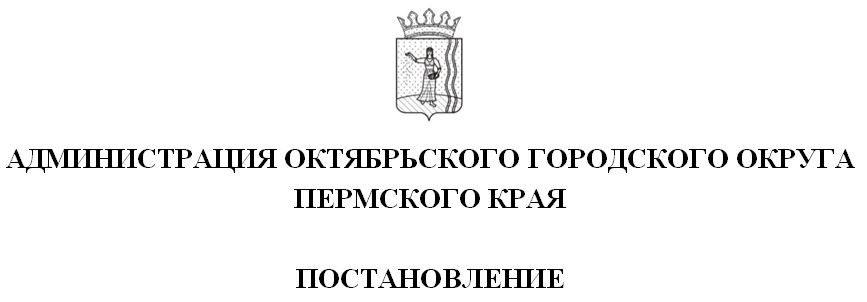          _________________                                                         № ________________Руководствуясь ст. 179 Бюджетного кодекса Российской Федерации, Федеральным законом от  №131-ФЗ «Об общих принципах организации местного самоуправления в Российской Федерации», Уставом Октябрьского городского округа, Порядком разработки, реализации и оценки эффективности муниципальных программ Октябрьского городского округа Пермского края», утвержденных постановлением Администрации Октябрьского муниципального района от 11 ноября 2019 года № 926-266-01-05,  Перечнем муниципальных программ Октябрьского городского округа Пермского края, утвержденным распоряжением Администрации Октябрьского городского округа от  24.08.2021 № 461-266-01-06,Администрация Октябрьского городского округа ПОСТАНОВЛЯЕТ:Внести в муниципальную программу «Обеспечение общественной безопасности Октябрьского городского округа Пермского края», утвержденную постановлением Администрации Октябрьского муниципального района Пермского края от 17 декабря 2019 года № 1049-266-01-05 (в ред. от 19.03.2020 № 281-266-01-05, от 13.07.2020 № 553-266-01-05, от 10.08.2020 № 623-266-01-05, от 17.08.2020 № 643-266-01-05, от 12.11.2020 № 195-266-01-05, от 17.12.2020 № 331-266-01-05, от  25.02.2021 № 130-266-01-05, от 12.04.2021 № 282-266-01-05, от 14.05.2021 № 389-266-01-05, от 29.10.2021 № 896-266-01-05, от 06.12.2021 № 1008 -266-01-05, от 10.12.2021 № 1028-266-01-05, от 09.03.2022 № 184-266-01-05, от 20.05.2022 № 416-266-01-05, от  21.07.2022 № 604-266-01-05, от 01.09.2022 № 757-266-01-05, от 02.11.2022 № 926-266-01-05) изменения, утвердив ее в новой редакции, согласно приложению к настоящему постановлению. Настоящее постановление вступает в силу со дня обнародования, но не ранее 1 января 2023 года, подлежит размещению на официальном сайте и применяется при формировании бюджета Октябрьского городского округа на 2023 год и плановый период 2024-2025 годов.Глава городского округа-глава администрации Октябрьскогогородского округа                                                                                     Г.В. ПоезжаевУТВЕРЖДЕН:постановлением Администрации  Октябрьскогогородского округа Пермского краяот 07.12.2022  № 1029-266-01-05  ПАСПОРТмуниципальной Программы «Обеспечение общественной безопасности Октябрьского городского округа Пермского края» (Далее – Программа)Общая характеристика сферы общественной безопасности реализации программы на территории Октябрьского городского округаРазвитие человеческого потенциала в Октябрьском городском округе, гармоничное развитие личности, укрепление здоровья населения возможно только в условиях, когда угрозы со стороны окружающей среды и общества сведены к минимуму. Одной из стратегических целей позитивного развития территории является сокращение угроз человеческой жизни и обеспечение безопасности населения Октябрьского городского округа. В рамках реализации предыдущих программ Октябрьского городского округа по профилактике правонарушений, в том числе профилактике безнадзорности и подростковой преступности, борьбе с рецидивной преступностью, незаконного употребления психоактивных веществ, профилактике терроризма, обеспечению безопасности дорожного движения, был осуществлен комплекс мероприятий, направленный на развитие системы межведомственного взаимодействия в сфере профилактики правонарушений, обеспечения безопасности граждан и безопасности дорожного движения, способствовавший созданию многоуровневой системы профилактики правонарушений, направленной на активизацию борьбы с преступностью, а также повышение уровня безопасности дорожного движения в Октябрьском городском округе. Основные направления государственной политики Российской Федерации в области гражданской обороны и защиты населения от чрезвычайных ситуаций природного и техногенного характера формируются и реализуются с учетом геополитических, стратегических, социально экономических и иных факторов, которые за последние годы претерпели значительные изменения. Стратегической задачей в сфере безопасности жизнедеятельности населения Октябрьского городского округа является повышение уровня защищенности граждан не только от преступных посягательств, а так же иных угроз природного и техногенного характера, пожаров. На территории Октябрьского городского округа за последние 5 лет не отмечается возникновения чрезвычайных ситуаций. Развитие и совершенствование единой системы предупреждения и ликвидации чрезвычайных ситуаций, поддержание в постоянной готовности сил и средств муниципального звена государственной системы позволяют минимизировать последствия угроз. Деятельность аварийно-спасательных формирований и развитие добровольных пожарных дружин в сельских населенных пунктах позволяет системно снижать количество пожаров и их последствия.Обстановка в области противодействия терроризму и экстремизму на территории Октябрьского городского округа остается стабильной и контролируемой. На ее состояние влияют следующие факторы:осуществление религиозной деятельности нетрадиционных для местного населения конфессий, тоталитарных сект псевдохристианской ориентации;уязвимость потенциальных объектов террористических посягательств, дислоцирующихся на территории округа;нахождение территории с субъектами, на которых отмечается средний и высокий уровни межэтнической напряженности;сосредоточение в крупных организациях иностранных граждан;миграция.Преступлений против основ конституционного строя, а также фактов конфликтных ситуаций этнического, расового и религиозного характера за последние годы не отмечается. Современные условия развития государства, демократические преобразования, проводимые в стране, привели к необходимости повышения роли значения и влияния семьи в обществеВ целом, на территории Октябрьского городского округа идет снижение числа преступлений и лиц, совершивших преступления среди несовершеннолетних.Отсутствуют такие преступления, как убийство, угроза убийством, изнасилование, хулиганство, хранение и изготовление оружия, преступлений, связанных с незаконным оборотом наркотиков, преступлений, совершенных в состоянии наркотического опьянения.Отсутствует детская смертность в результате жестокого обращения и гибель криминального характера.Благодаря тесному взаимодействию всех ведомств системы профилактики на территории отработана модель раннего выявления неблагополучных семей. Субъекты системы профилактики своевременно направляют сообщения в Комиссию по делам несовершеннолетних и защите их прав, Отдел участковых уполномоченных полиции и по делам несовершеннолетних, отдел опеки и попечительства.Рассматривая перспективы развития ситуации в сфере реализации Программы, следует учитывать, что в условиях нестабильного состояния социально-экономической ситуации в стране с большой вероятностью может повлечь усиление влияния существующих и возникновение новых криминогенных факторов. К ним можно отнести рост инфляции, высокий уровень безработицы, невыплату и задержку выплаты заработной платы, увеличение уровня социального неравенства, рост социальной напряженности.Рост социальной напряженности может быть связан в значительной степени с высоким уровнем коррупции, а также поверхностностью и декларативностью мер по обеспечению правового контроля деятельности политических и экономических элит.Большое количество проводимых общественно-политических мероприятий, крупных мероприятий в социальной сфере требует повышенное требования к обеспечению безопасности граждан, организации их информирования о повышении бдительности и способам защиты.Муниципальная программа определяет цели, задачи и направления развития безопасности личности, общества в целом, финансовое обеспечение и механизмы реализации предусмотренных мероприятий, показатели их результативности.Приложение 1к муниципальной программе «Обеспечение общественной Октябрьского городского округа Пермского края», утвержденной постановлением Администрации  Октябрьского городского округа Пермского края  от 07.12.2022 № 1029-266-01-05ПАСПОРТподпрограммы 1 «Снижение рисков и смягчение последствий происшествий и ЧС природного и техногенного характера, совершенствование гражданской обороны»(далее – Подпрограмма)I. Характеристика текущего состояния в сфере обеспечение безопасности населения, предупреждения и ликвидации чрезвычайных ситуаций природного и техногенного характера на территории Октябрьского городского округа.1.1. Безопасность жизни человека остается одной из приоритетных задач развития Октябрьского городского округа Пермского края (далее по тексту Октябрьского городского округа). Состояние и уровень общественной безопасности характеризуется многими критериями, из которых одними из основных являются уровень защиты от последствий стихийных бедствий и техногенных катастроф, влияющих на состояние безопасности общества и граждан.1.2. В Октябрьском городском округе возможно возникновение опасных природных явлений, в том числе гидрометеорологических, (ураганы, сильные осадки в виде дождей и снегопадов, сильный мороз, подтопления, связанные с половодьем и дождевыми паводками). Опасные природные явления представляют собой потенциальный источник угроз и рисков жизнедеятельности человека и хозяйственному потенциалу района. При решении этой задачи актуальными направлениями усилий являются следующие мероприятия:осуществление подготовки и содержание в готовности необходимых сил и средств для защиты населения и территорий от происшествий и ЧС природного и техногенного характера (приобретение аварийно-спасательного инструмента, создание, содержание и восполнение резерва материальных ресурсов, подготовка населения в области защиты от ЧС природного и техногенного характера).II. Описание основных целей и задач Подпрограммы2.1. Главной целью Подпрограммы исходя из возможной неблагоприятной обстановки, которая может сложиться в результате чрезвычайных ситуаций, является повышение роли окружного звена краевой подсистемы РСЧС по предупреждению и ликвидации чрезвычайных ситуаций природного и техногенного характера, надежности защиты населения, повышение готовности сил и средств округа к проведению аварийно-спасательных и других неотложных работ в случае возникновения чрезвычайных ситуаций природного и техногенного характера.2.2. Основными задачами по реализации главной цели являются:- предупреждение возникновения и развития чрезвычайных ситуаций, пожаров на территории округа (разработка и реализация мероприятий по укреплению радиационной, химической, медико-биологической, взрывной, пожарной и экологической безопасности);- снижение размеров ущерба и потерь от чрезвычайных ситуаций;- ликвидация чрезвычайных ситуаций на территории округа;- подготовка и содержание в готовности необходимых сил и средств для защиты населения и территорий округа от чрезвычайных ситуаций;- обеспечение своевременного оповещения и информирования населения об угрозе возникновения или возникновении чрезвычайных ситуаций; - создание резерва финансовых и материальных ресурсов для ликвидации чрезвычайных ситуаций;- прогнозирование и оценка социально-экономических последствий чрезвычайных ситуаций;- осуществление надзора и контроля в области гражданской обороны, защиты населения и территорий округа от чрезвычайных ситуаций;- осуществление мероприятий по социальной защите населения, пострадавшего от чрезвычайных ситуаций, проведение гуманитарных акций;- осуществление пропаганды знаний в области гражданской обороны, защиты населения и территорий от чрезвычайных ситуаций;- организация обучения населения способам защиты от опасностей, возникающих при ведении военных действий или вследствие этих действий, способам защиты в чрезвычайных ситуациях природного и техногенного характера, мерам пожарной, медико-биологической, экологической, радиационной, химической безопасности, противодействия террористическим актам;- обеспечение постоянной готовности сил и средств гражданской обороны округа (служб гражданской обороны, территориальных формирований гражданской обороны);- создание и поддержание в готовности технических систем управления гражданской обороны, пунктов управления, систем связи и оповещения гражданской обороны;- организация подготовки формирований и служб гражданской обороны округа;- проведение мероприятий по подготовке к эвакуации, поддержанию устойчивого функционирования организаций в военное время, созданию и содержанию в целях гражданской обороны запасов материально-технических, продовольственных, медицинских и иных средств;- проведение мероприятий по первоочередному жизнеобеспечению населения;- создание и совершенствование учебно-материальной базы гражданской обороны и окружного звена территориальной подсистемы РСЧС.III. Прогноз конечных результатов ПодпрограммыРеализация мероприятий Подпрограммы позволит к 2025 году:- повысить готовность органов управления, сил и средств районного звена краевой подсистемы РСЧС и оперативность их реагирования на угрозы возникновения ЧС и ликвидацию последствий чрезвычайных ситуаций;- повысить эффективность системы подготовки специалистов и населения к действиям в чрезвычайных ситуациях.IV. Сроки реализации Подпрограммы в целом, этапы и сроки их реализации с указанием промежуточных показателейПодпрограмма рассчитана на 2020-2025 годы.         Подпрограмма не имеет строгой разбивки на этапы, мероприятия реализуются на протяжении всего срока ее реализации.V. Перечень основных мероприятий ПодпрограммыПеречень основных мероприятий Подпрограммы отражен в приложении 1 к Программе.VI.  Основные меры правового регулирование в сфере общественной безопасности, направленные на достижение  целей и конечных результатов  Подпрограммы, с обоснованием основных положений и сроков принятия необходимых муниципальных правых актовОсновные меры правового регулирования в сфере общественной безопасности, направленные на достижение целей и конечных результатов Подпрограммы, с обоснованием основных положений и сроков принятия необходимых муниципальных правовых актов предусмотрены разделом VI Программы.VII. Перечень и краткое описание Подпрограммы  Перечень и краткое описание Подпрограммы Программы предусмотрен разделом VII Программы.VIII.Ресурсное обеспечение Подпрограммы        Ресурсное обеспечение Подпрограммы предусмотрено VIII разделом  Программы.IX. Перечень целевых показателей ПодпрограммыПеречень целевых показателей Подпрограммы с расшифровкой плановых значений по годам ее реализации, а также сведения о взаимосвязанных мероприятиях и результат их выполнения с конечным целевым показателем Подпрограммы приведены в Приложении 3 к настоящей Программе.X. Риски и меры по управлению рисками с целью  минимизации их влияния на достижение целей ПодпрограммыРиски и меры по управлению рисками с целью минимизации их влияния на достижение целей Подпрограммы предусмотрены в разделе X Программы.XI. Методика оценки эффективности ПодпрограммыМетодика оценки эффективности Подпрограммы соответствует методике, изложенной в Приложение 3 к Порядку разработки, реализации и оценки эффективности муниципальных программ Октябрьского городского округа Пермского краяПриложение 2к муниципальной программе «Обеспечение общественной Октябрьского городского округа Пермского края», утвержденной постановлением Администрации  Октябрьского городского округа  Пермского края от 07.12.2022 № 1029-266-01-05ПАСПОРТПодпрограммы 2  «Профилактика правонарушений»  (далее – Подпрограмма)I. Характеристика текущего состояния сферы профилактики правонарушений, основные показатели и анализ социальных, финансово-экономических и прочих рисков реализации ПодпрограммыФормирование единой государственной системы профилактики преступлений и иных правонарушений занимает одно из ключевых мест в числе национальных приоритетов современной России.Подпрограмма «Профилактика правонарушений на территории Октябрьского городского округа Пермского края» (далее – Подпрограмма) направлена на повышение уровня безопасности граждан, проживающих на территории Октябрьского городского округа Пермского края, предупреждение возникновения ситуаций, представляющих опасность для их жизни, здоровья, собственности, укрепление законности и правопорядка за счет совершенствования системы общественного воздействия на причины и условия совершения правонарушений, в том числе совершенствования системы профилактики правонарушений и повышения эффективности профилактической деятельности.В муниципальном образовании имеется положительный опыт реализации муниципальной программы, направленной на создание и развитие единой системы профилактики правонарушений. Их целевым предназначением является нейтрализация негативных процессов, протекающих в обществе, способствующих созданию причин и условий для совершения правонарушений, а также упреждающее воздействие в отношении определенных категорий лиц, предрасположенных в силу ряда социальных, экономических , общественных и иных факторов к девиантному поведению.Правоохранительными органами и органами местного самоуправления проводиться работа по совершенствованию государственной системы профилактики преступлений и правонарушений на территории Октябрьского городского округа.Несмотря на имеющиеся позитивные тенденции, состояние криминогенной обстановки требует продолжения работы по ее улучшению, так как ряд показателей продолжает вызывать тревогу.По-прежнему остается актуальной проблема, связанная с употреблением алкоголем. Количество преступлений, совершенных лицами в состоянии алкогольного опьянения остается достаточно высоким. При реализации муниципальной программы возможно возникновение следующих рисков, которые могут препятствовать достижению планируемых результатов:- риски, связанные с изменением законодательства Российской Федерации в сфере противодействия преступности, охраны общественного порядка;-финансовые риски: недостаточное количество финансовых средств на реализацию мероприятий муниципальной программы.II. Приоритеты политики в сфере профилактики правонарушений, описание основных целей и задач Подпрограммы, прогноз развития сферы2.1. Целью реализации Подпрограммы является повышение уровня безопасности граждан, проживающих на территории Октябрьского городского округа Пермского края, предупреждение возникновения ситуаций, представляющих опасность для их жизни, здоровья, собственности, укрепление законности и правопорядка за счет совершенствования системы общественного воздействия на причины и условия совершения правонарушений, в том числе совершенствования системы профилактики правонарушений и повышения эффективности профилактической деятельности.     2.2. В ходе реализации мероприятий Подпрограммы планируется решить следующие задачи: 2.2.1. .Профилактика совершения преступлений в общественных местах и иных местах массового пребывания граждан.2.2.2. Повышение роли населения в укреплении законности и правопорядка.2.2.3. Профилактика семейно-бытовых конфликтов, домашнего насилия и предупреждение преступлений, совершаемых на бытовой почве.2.2.4. Ограничение влияния на криминогенную обстановку лиц, склонных к совершению преступлений (ранее судимых за совершение преступлений; несовершеннолетних, состоящих на специализированных учетах, а также находящихся в трудной жизненной ситуации; употребляющих наркотические средства и токсические вещества,  злоупотребляющих алкоголем). 2.2.5. Приведение в нормативное состояние муниципальных помещений, используемых в целях профилактики правонарушений и обеспечения общественной безопасности, путем проведения текущего ремонта в данных помещениях.III. Прогноз конечных результатов Подпрограммы3.1. Снижение уровня преступности на 10 тыс. населения до 143,5 %.3.2. Снижение  доли  преступлений, совершенных в общественных местах   от общего количества преступлений до 18,1 %3.3. Снижение  доли  ранее судимых лиц от общего количества лиц, совершивших преступления до 24,8 %3.4.  Снижение доли лиц, совершивших преступления в состоянии алкогольного опьянения, от общего количества лиц, совершивших преступления до 50,5 %3.5. Приведение в нормативное состояние муниципальных помещений, используемых в целях профилактики правонарушений и обеспечения общественной безопасности, путем проведения текущего ремонта в данных помещениях.IV. Этапы и сроки реализации ПодпрограммыПодпрограмма рассчитана на период с 2020 по 2025 годы.Подпрограмма не имеет строгого деления на этапы, мероприятия реализуются на протяжении всего срока действия подпрограммы.V. Перечень мероприятий Подпрограммы с указанием срокових реализации и ожидаемых результатов         Перечень основных мероприятий Подпрограммы представлен в приложении 1 к Программе.VI. Основные меры правового регулированияДля реализации Подпрограммы нормативно-правовое регулирование на муниципальном уровне не потребуется. VII. Перечень целевых показателей ПодпрограммыПеречень целевых показателей Подпрограммы представлен в паспорте Подпрограммы.Перечень целевых показателей Подпрограммы с расшифровкой плановых значений по годам ее реализации, а также сведения о взаимосвязи мероприятий и результатов их выполнения с конечными целевыми показателями Программы представлены в приложении 4 к Программе.VIII. Информация по финансовому обеспечению ПодпрограммыИнформация по ресурсному обеспечению Подпрограммы представлена в паспорте Подпрограммы и приложении 5 к Программе.X. Оценка планируемой эффективности ПодпрограммыМетодика оценки эффективности Подпрограммы соответствует методике, изложенной в Приложение 3 к Порядку разработки, реализации и оценки эффективности муниципальных программ Октябрьского городского округа Пермского краяПриложение 3к муниципальной программе «Обеспечение общественной Октябрьского городского округа Пермского края», утвержденной постановлением Администрации  Октябрьского городского округа Пермского края от 07.12.2022 № 1029-266-01-05ПАСПОРТПодпрограммы 3 «Противодействие терроризму и экстремизму» (далее – Подпрограмма)I.Характеристика текущего состояния в сфере противодействия терроризму и экстремизму на территории Октябрьского городского округаПодпрограмма «Противодействие терроризму и экстремизму на территории Октябрьского городского округа Пермского края» направлена на защиту жизни граждан, проживающих на территории Октябрьского городского округа Пермского края, минимизацию последствий проявлений террористических и экстремистских актов, создание социальной среды, способной эффективно противодействовать любым проявлениям терроризма и экстремизма и, как следствие, отсутствие этих негативных проявлений на территории округа..	Социально-экономическая и общественно-политическая обстановка в Октябрьском городском округе оценивается как стабильная. Численность населения в Октябрьском городском округе на 1 января 2022 года составляет 26162 человек. За прошедший период  2022 год, угрозообразующие факторы на территории Октябрьского городского округа не были выявлены.II.Описание основных целей и задач Подпрограммы       Основной целью данной Подпрограммы является противодействие терроризму и экстремизму, защита жизни граждан, проживающих на территории Октябрьского городского округа Пермского края, минимизация последствий проявлений террористических и экстремистских актов. Формирование у населения толерантного отношения к людям другой национальности.      Цель подпрограммы реализуется посредством решения следующих задач:      1. Повышение уровня безопасности граждан, проживающих на территории Октябрьского городского округа Пермского края.      2. Противодействие терроризму и экстремизму, защита жизни граждан, проживающих на территории Октябрьского городского округа Пермского края, минимизация последствий проявлений террористических и экстремистских актов. Формирование у населения толерантного отношения к людям другой национальности.      3. Формирование правового сознания и повышение уровня правовой культуры граждан, проживающих на территории Октябрьского городского округа Пермского края.III. Прогноз конечных результатов ПодпрограммыРеализация мероприятий Подпрограммы позволит к 2024 году:     - создать в Октябрьском городском округе социальную среду, способную эффективно противодействовать любым проявлениям терроризма и экстремизма и, как следствие, отсутствие этих негативных проявлений на территории округа.IV. Сроки реализации Подпрограммы в целом, этапы и сроки их реализации с указанием промежуточных показателейПодпрограмма рассчитана на 2020-2025 годы.Подпрограмма не имеет строгой разбивки на этапы, мероприятия реализуются на протяжении всего срока ее реализации.V. Перечень основных мероприятий ПодпрограммыПеречень основных мероприятий Подпрограммы отражен в приложении 1 к Программе.VI. Основные меры правового регулирование в сфере общественной безопасности, направленные на достижение целей и конечных результатов  Подпрограммы, с обоснованием основных положений и сроков принятия необходимых муниципальных правых актовОсновные меры правового регулирования в сфере общественной безопасности, направленные на достижение целей и конечных результатов Подпрограммы, с обоснованием основных положений и сроков принятия необходимых муниципальных правовых актов предусмотрены разделом VI  Программы.VII. Перечень и краткое описание подпрограммы  ПрограммыПеречень и краткое описание Подпрограммы Программы предусмотрен разделом VII Программы.VIII.Ресурсное обеспечение ПодпрограммыРесурсное обеспечение Подпрограммы предусмотрено разделом Программы.IX. Перечень целевых показателей ПодпрограммыПеречень целевых показателей Подпрограммы с расшифровкой плановых значений по годам ее реализации, а также сведения о взаимосвязанных мероприятиях и результат их выполнения с конечным целевым показателем Подпрограммы приведены в Приложении 5 к настоящей Программе.X. Риски и меры по управлению рисками с целью  минимизации их влияния на достижение целей ПодпрограммыРиски и меры по управлению рисками с целью минимизации их влияния на достижение целей Подпрограммы предусмотрены в разделе X ПрограммыXI. Методика оценки эффективности ПодпрограммыМетодика оценки эффективности Подпрограммы соответствует методике, изложенной в Приложение 3 к Порядку разработки, реализации и оценки эффективности муниципальных программ Октябрьского городского округа Пермского края.Приложение 4к муниципальной программе «Обеспечение общественной Октябрьского городского округа Пермского края», утвержденной постановлением Администрации  Октябрьского городского округа Пермского края от 07.12.2022 № 1029-266-01-05ПАСПОРТПодпрограммы 4 «Обеспечение пожарной безопасности» (далее – Подпрограмма)Обеспечение первичных мер пожарной безопасности на территории Октябрьского городского округаПодпрограмма «Обеспечение первичных мер пожарной безопасности. Профилактика пожаров, соблюдение и выполнение гражданами требований пожарной безопасности в различных сферах деятельности на территории Октябрьского городского округа Пермского края» направлена на защиту жизни граждан, проживающих на территории Октябрьского городского округа Пермского края, минимизацию количества пожаров и их последствий. Снижение детской шалости с огнем, травматизма детей от пожаров на территории округа.       Социально-экономическая и общественно-политическая обстановка в Октябрьском городском округе оценивается как стабильная. Численность населения в Октябрьском городском округе на 1 января 2022 года составляет 26162 человек. II. Описание основных целей и задач Подпрограммы       Основной целью данной Подпрограммы является обеспечение пожарной безопасности. Профилактика пожаров, соблюдение и выполнение гражданами требований пожарной безопасности в различных сферах деятельности на территории Октябрьского городского округа Пермского края, минимизация пожаров и их последствий. Формирование у населения соблюдения требований пожарной безопасности на территории Октябрьского городского округа Пермского края.      Цель подпрограммы реализуется посредством решения следующих задач:      1. Повышение уровня безопасности граждан, проживающих на территории Октябрьского городского округа Пермского края.      2. Обучение граждан мерам пожарной безопасности, проживающих на территории Октябрьского городского округа Пермского края, минимизация пожаров и их последствий. Формирование у населения соблюдения требований и мер пожарной безопасности.      3. Формирование правового сознания и повышение уровня правовой культуры граждан, проживающих на территории Октябрьского городского округа Пермского края.III. Прогноз конечных результатов ПодпрограммыРеализация мероприятий Подпрограммы позволит к 2025 году:     - выработать в Октябрьском городском округе соблюдение и выполнение гражданами требований пожарной безопасности в различных сферах деятельности.- освоение гражданами порядка действий при возникновении пожара, способов защиты от опасных факторов пожара, правил применения первичных средств пожаротушения и оказания пострадавшим на пожаре первой медицинской помощи.- снижение числа пожаров и степени тяжести последствий от них.на территории округа.IV. Сроки реализации Подпрограммы в целом, этапы и сроки их реализации с указанием промежуточных показателейПодпрограмма рассчитана на 2020-2025 годы. Подпрограмма не имеет строгой разбивки на этапы, мероприятия реализуются на протяжении всего срока ее реализации.V. Перечень основных мероприятий ПодпрограммыПеречень основных мероприятий Подпрограммы отражен в приложении 1 к Программе.VI.  Основные меры правового регулирование в сфере общественной безопасности, направленные на достижение целей и конечных результатов  Подпрограммы, с обоснованием основных положений и сроков принятия  необходимых муниципальных правых актов        Основные меры правового регулирования в сфере общественной безопасности, направленные на достижение целей и конечных результатов Подпрограммы, с обоснованием основных положений и сроков принятия необходимых муниципальных правовых актов предусмотрены разделом VI  Программы.VII. Перечень и краткое описание подпрограммы  ПрограммыПеречень и краткое описание Подпрограммы Программы предусмотрен разделом VII Программы.VIII.Ресурсное обеспечение ПодпрограммыРесурсное обеспечение Подпрограммы предусмотрено разделом Программы.IX. Перечень целевых показателей ПодпрограммыПеречень целевых показателей Подпрограммы с расшифровкой плановых значений по годам ее реализации, а также сведения о взаимосвязанных мероприятиях и результат их выполнения с конечным целевым показателем Подпрограммы приведены в Приложении 6 к настоящей Программе.X. Риски и меры по управлению рисками с целью  минимизации их влияния на достижение целей ПодпрограммыРиски и меры по управлению рисками с целью минимизации их влияния на достижение целей Подпрограммы предусмотрены в разделе X Программы.XI. Методика оценки эффективности ПодпрограммыМетодика оценки эффективности Подпрограммы соответствует методике, изложенной в Приложение 3 к Порядку разработки, реализации и оценки эффективности муниципальных программ Октябрьского городского округа Пермского края.Приложение 5к муниципальной программе «Обеспечение общественной Октябрьского городского округа Пермского края», утвержденной постановлением Администрации  Октябрьского городского округа Пермского края от 07.12.2022 № 1029-266-01-05ПАСПОРТПодпрограммы 5 «Обеспечение реализации муниципальной программы» (далее – Подпрограмма)Обеспечение реализации муниципальной программы на территории Октябрьского городского округаОсновные направления государственной политики Российской Федерации в области защиты населения от чрезвычайных ситуаций природного и техногенного характера формируются и реализуются с учетом геополитических, стратегических, социально экономических и иных факторов, которые за последние годы претерпели значительные изменения. Стратегической задачей в сфере безопасности жизнедеятельности населения Октябрьского городского округа является повышение уровня защищенности граждан не только от преступных посягательств, а также иных угроз природного и техногенного характера, пожаров. На территории Октябрьского городского округа за последние 5 лет не отмечается возникновения чрезвычайных ситуаций. Развитие и совершенствование единой системы предупреждения и ликвидации чрезвычайных ситуаций, поддержание в постоянной готовности сил и средств муниципального звена государственной системы позволяют минимизировать последствия угроз. Деятельность аварийно-спасательного формирования и развитие добровольных пожарных дружин в сельских населенных пунктах позволяет системно снижать количество пожаров и их последствия.II. Описание основных целей и задач Подпрограммы       Основной целью данной Подпрограммы является обеспечение пожарной безопасности. Профилактика пожаров, соблюдение и выполнение гражданами требований пожарной безопасности в различных сферах деятельности на территории Октябрьского городского округа Пермского края, минимизация пожаров и их последствий. Формирование у населения соблюдения требований пожарной безопасности на территории Октябрьского городского округа Пермского края. Предупреждение и ликвидация чрезвычайных ситуаций природного и техногенного характера, совершенствование аварийно-спасательного формирования.      Цель подпрограммы реализуется посредством решения следующих задач:      1. Развитие и совершенствование единой системы предупреждения и ликвидации чрезвычайных ситуаций, поддержание в постоянной готовности сил и средств муниципального звена государственной системы позволяют минимизировать последствия угроз.      2. Обучение граждан мерам пожарной безопасности, проживающих на территории Октябрьского городского округа Пермского края, минимизация пожаров и их последствий. Формирование у населения соблюдения требований и мер пожарной безопасности.      3. Формирование правового сознания и повышение уровня правовой культуры граждан, проживающих на территории Октябрьского городского округа Пермского края.III. Прогноз конечных результатов ПодпрограммыРеализация мероприятий Подпрограммы позволит к 2025 году:     - выработать в Октябрьском городском округе соблюдение и выполнение гражданами требований пожарной безопасности в различных сферах деятельности.- освоение гражданами порядка действий при возникновении пожара, способов защиты от опасных факторов пожара, правил применения первичных средств пожаротушения и оказания пострадавшим на пожаре первой медицинской помощи.- снижение числа пожаров и степени тяжести последствий от них.на территории округа.IV. Сроки реализации Подпрограммы в целом, этапы и сроки их реализации с указанием промежуточных показателейПодпрограмма рассчитана на 2020-2025 годы.       Подпрограмма не имеет строгой разбивки на этапы, мероприятия реализуются на протяжении всего срока ее реализации.V. Перечень основных мероприятий ПодпрограммыПеречень основных мероприятий Подпрограммы отражен в приложении 1 к Программе.VI.  Основные меры правового регулирование в сфере общественной безопасности, направленные на достижение целей и конечных результатов  Подпрограммы, с обоснованием основных положений и сроков принятия необходимых муниципальных правых актовОсновные меры правового регулирования в сфере общественной безопасности, направленные на достижение целей и конечных результатов Подпрограммы, с обоснованием основных положений и сроков принятия необходимых муниципальных правовых актов предусмотрены разделом VI  Программы.VII. Перечень и краткое описание подпрограммы  ПрограммыПеречень и краткое описание Подпрограммы Программы предусмотрен разделом VII Программы.VIII.Ресурсное обеспечение ПодпрограммыРесурсное обеспечение Подпрограммы предусмотрено разделом Программы.IX. Перечень целевых показателей ПодпрограммыПеречень целевых показателей Подпрограммы с расшифровкой плановых значений по годам ее реализации, а также сведения о взаимосвязанных мероприятиях и результат их выполнения с конечным целевым показателем Подпрограммы приведены в Приложении 5 к настоящей Программе.X. Риски и меры по управлению рисками с целью  минимизации их влияния на достижение целей ПодпрограммыРиски и меры по управлению рисками с целью минимизации их влияния на достижение целей Подпрограммы предусмотрены в разделе X ПрограммыXI. Методика оценки эффективности ПодпрограммыМетодика оценки эффективности Подпрограммы соответствует методике, изложенной в Приложение 3 к Порядку разработки, реализации и оценки эффективности муниципальных программ Октябрьского городского округа Пермского края.Приложение 6к муниципальной программе «Обеспечение общественной Октябрьского городского округа Пермского края», утвержденной постановлением Администрации  Октябрьского городского округа Пермского края 
от 07.12.2022 № 1029-266-01-05ЦЕЛИ, ЗАДАЧИ И ЦЕЛЕВЫЕ ПОКАЗАТЕЛИмуниципальной программы «Обеспечение общественной безопасности Октябрьского городского округа Пермского края»Приложение 7к муниципальной программе «Обеспечение общественной Октябрьского городского округа Пермского края», утвержденной постановлением Администрации  Октябрьского городского округа Пермского края 
от 07.12.2022 № 1029-266-01-05Перечень мероприятий Программы на 2020-2025 годыПриложение 8к муниципальной программе «Обеспечение общественной Октябрьского городского округа Пермского края», утвержденной постановлением Администрации  Октябрьского городского округа Пермского края 
от 07.12.2022 № 1029-266-01-05Финансовое обеспечение реализации муниципальной программы за счет средств бюджета городского округа
на 2020-2025 годыПриложение 9к муниципальной программе «Обеспечение общественной Октябрьского городского округа Пермского края», утвержденной постановлением Администрации  Октябрьского городского округа Пермского края 
от 07.12.2022 № 1029-266-01-05Финансовое обеспечение реализации муниципальной программы за счет средств бюджета Пермского края 
на 2020-2024 годыПриложение 10к муниципальной программе «Обеспечение общественной Октябрьского городского округа Пермского края», утвержденной постановлением Администрации  Октябрьского городского округа Пермского края 
от 07.12.2022 № 1029-266-01-05 Финансовое обеспечение реализации муниципальной программы за счет всех источников 
на 2020-2024 годыОтветственный исполнитель программыАдминистрация Октябрьского городского округа Пермского края(МКУ «АСФ» Октябрьского городского округа)Администрация Октябрьского городского округа Пермского края(МКУ «АСФ» Октябрьского городского округа)Администрация Октябрьского городского округа Пермского края(МКУ «АСФ» Октябрьского городского округа)Администрация Октябрьского городского округа Пермского края(МКУ «АСФ» Октябрьского городского округа)Администрация Октябрьского городского округа Пермского края(МКУ «АСФ» Октябрьского городского округа)Администрация Октябрьского городского округа Пермского края(МКУ «АСФ» Октябрьского городского округа)Администрация Октябрьского городского округа Пермского края(МКУ «АСФ» Октябрьского городского округа)Администрация Октябрьского городского округа Пермского края(МКУ «АСФ» Октябрьского городского округа)Администрация Октябрьского городского округа Пермского края(МКУ «АСФ» Октябрьского городского округа)Администрация Октябрьского городского округа Пермского края(МКУ «АСФ» Октябрьского городского округа)Администрация Октябрьского городского округа Пермского края(МКУ «АСФ» Октябрьского городского округа)Администрация Октябрьского городского округа Пермского края(МКУ «АСФ» Октябрьского городского округа)Администрация Октябрьского городского округа Пермского края(МКУ «АСФ» Октябрьского городского округа)Администрация Октябрьского городского округа Пермского края(МКУ «АСФ» Октябрьского городского округа)Администрация Октябрьского городского округа Пермского края(МКУ «АСФ» Октябрьского городского округа)Администрация Октябрьского городского округа Пермского края(МКУ «АСФ» Октябрьского городского округа)Администрация Октябрьского городского округа Пермского края(МКУ «АСФ» Октябрьского городского округа)Администрация Октябрьского городского округа Пермского края(МКУ «АСФ» Октябрьского городского округа)Соисполнители программы МКУ «Управление капитального строительства и благоустройства Октябрьского городского округа Пермского края»МКУ «Управление капитального строительства и благоустройства Октябрьского городского округа Пермского края»МКУ «Управление капитального строительства и благоустройства Октябрьского городского округа Пермского края»МКУ «Управление капитального строительства и благоустройства Октябрьского городского округа Пермского края»МКУ «Управление капитального строительства и благоустройства Октябрьского городского округа Пермского края»МКУ «Управление капитального строительства и благоустройства Октябрьского городского округа Пермского края»МКУ «Управление капитального строительства и благоустройства Октябрьского городского округа Пермского края»МКУ «Управление капитального строительства и благоустройства Октябрьского городского округа Пермского края»МКУ «Управление капитального строительства и благоустройства Октябрьского городского округа Пермского края»МКУ «Управление капитального строительства и благоустройства Октябрьского городского округа Пермского края»МКУ «Управление капитального строительства и благоустройства Октябрьского городского округа Пермского края»МКУ «Управление капитального строительства и благоустройства Октябрьского городского округа Пермского края»МКУ «Управление капитального строительства и благоустройства Октябрьского городского округа Пермского края»МКУ «Управление капитального строительства и благоустройства Октябрьского городского округа Пермского края»МКУ «Управление капитального строительства и благоустройства Октябрьского городского округа Пермского края»МКУ «Управление капитального строительства и благоустройства Октябрьского городского округа Пермского края»МКУ «Управление капитального строительства и благоустройства Октябрьского городского округа Пермского края»МКУ «Управление капитального строительства и благоустройства Октябрьского городского округа Пермского края»Участники программыАдминистрация Октябрьского городского округа Пермского края, Управление развития инфраструктуры, ЖКХ и благоустройства администрации Октябрьского городского округа, Управление образования администрации Октябрьского городского округа Пермского края, МКУ «АСФ» Октябрьского ГОАдминистрация Октябрьского городского округа Пермского края, Управление развития инфраструктуры, ЖКХ и благоустройства администрации Октябрьского городского округа, Управление образования администрации Октябрьского городского округа Пермского края, МКУ «АСФ» Октябрьского ГОАдминистрация Октябрьского городского округа Пермского края, Управление развития инфраструктуры, ЖКХ и благоустройства администрации Октябрьского городского округа, Управление образования администрации Октябрьского городского округа Пермского края, МКУ «АСФ» Октябрьского ГОАдминистрация Октябрьского городского округа Пермского края, Управление развития инфраструктуры, ЖКХ и благоустройства администрации Октябрьского городского округа, Управление образования администрации Октябрьского городского округа Пермского края, МКУ «АСФ» Октябрьского ГОАдминистрация Октябрьского городского округа Пермского края, Управление развития инфраструктуры, ЖКХ и благоустройства администрации Октябрьского городского округа, Управление образования администрации Октябрьского городского округа Пермского края, МКУ «АСФ» Октябрьского ГОАдминистрация Октябрьского городского округа Пермского края, Управление развития инфраструктуры, ЖКХ и благоустройства администрации Октябрьского городского округа, Управление образования администрации Октябрьского городского округа Пермского края, МКУ «АСФ» Октябрьского ГОАдминистрация Октябрьского городского округа Пермского края, Управление развития инфраструктуры, ЖКХ и благоустройства администрации Октябрьского городского округа, Управление образования администрации Октябрьского городского округа Пермского края, МКУ «АСФ» Октябрьского ГОАдминистрация Октябрьского городского округа Пермского края, Управление развития инфраструктуры, ЖКХ и благоустройства администрации Октябрьского городского округа, Управление образования администрации Октябрьского городского округа Пермского края, МКУ «АСФ» Октябрьского ГОАдминистрация Октябрьского городского округа Пермского края, Управление развития инфраструктуры, ЖКХ и благоустройства администрации Октябрьского городского округа, Управление образования администрации Октябрьского городского округа Пермского края, МКУ «АСФ» Октябрьского ГОАдминистрация Октябрьского городского округа Пермского края, Управление развития инфраструктуры, ЖКХ и благоустройства администрации Октябрьского городского округа, Управление образования администрации Октябрьского городского округа Пермского края, МКУ «АСФ» Октябрьского ГОАдминистрация Октябрьского городского округа Пермского края, Управление развития инфраструктуры, ЖКХ и благоустройства администрации Октябрьского городского округа, Управление образования администрации Октябрьского городского округа Пермского края, МКУ «АСФ» Октябрьского ГОАдминистрация Октябрьского городского округа Пермского края, Управление развития инфраструктуры, ЖКХ и благоустройства администрации Октябрьского городского округа, Управление образования администрации Октябрьского городского округа Пермского края, МКУ «АСФ» Октябрьского ГОАдминистрация Октябрьского городского округа Пермского края, Управление развития инфраструктуры, ЖКХ и благоустройства администрации Октябрьского городского округа, Управление образования администрации Октябрьского городского округа Пермского края, МКУ «АСФ» Октябрьского ГОАдминистрация Октябрьского городского округа Пермского края, Управление развития инфраструктуры, ЖКХ и благоустройства администрации Октябрьского городского округа, Управление образования администрации Октябрьского городского округа Пермского края, МКУ «АСФ» Октябрьского ГОАдминистрация Октябрьского городского округа Пермского края, Управление развития инфраструктуры, ЖКХ и благоустройства администрации Октябрьского городского округа, Управление образования администрации Октябрьского городского округа Пермского края, МКУ «АСФ» Октябрьского ГОАдминистрация Октябрьского городского округа Пермского края, Управление развития инфраструктуры, ЖКХ и благоустройства администрации Октябрьского городского округа, Управление образования администрации Октябрьского городского округа Пермского края, МКУ «АСФ» Октябрьского ГОАдминистрация Октябрьского городского округа Пермского края, Управление развития инфраструктуры, ЖКХ и благоустройства администрации Октябрьского городского округа, Управление образования администрации Октябрьского городского округа Пермского края, МКУ «АСФ» Октябрьского ГОАдминистрация Октябрьского городского округа Пермского края, Управление развития инфраструктуры, ЖКХ и благоустройства администрации Октябрьского городского округа, Управление образования администрации Октябрьского городского округа Пермского края, МКУ «АСФ» Октябрьского ГОПодпрограммы программы:1. «Снижение рисков и смягчение последствий происшествий и ЧС природного и техногенного характера, совершенствование гражданской обороны».2. «Профилактика правонарушений»3. «Противодействие терроризму и экстремизму»4. «Обеспечение пожарной безопасности»5. «Обеспечение реализации муниципальной программы»1. «Снижение рисков и смягчение последствий происшествий и ЧС природного и техногенного характера, совершенствование гражданской обороны».2. «Профилактика правонарушений»3. «Противодействие терроризму и экстремизму»4. «Обеспечение пожарной безопасности»5. «Обеспечение реализации муниципальной программы»1. «Снижение рисков и смягчение последствий происшествий и ЧС природного и техногенного характера, совершенствование гражданской обороны».2. «Профилактика правонарушений»3. «Противодействие терроризму и экстремизму»4. «Обеспечение пожарной безопасности»5. «Обеспечение реализации муниципальной программы»1. «Снижение рисков и смягчение последствий происшествий и ЧС природного и техногенного характера, совершенствование гражданской обороны».2. «Профилактика правонарушений»3. «Противодействие терроризму и экстремизму»4. «Обеспечение пожарной безопасности»5. «Обеспечение реализации муниципальной программы»1. «Снижение рисков и смягчение последствий происшествий и ЧС природного и техногенного характера, совершенствование гражданской обороны».2. «Профилактика правонарушений»3. «Противодействие терроризму и экстремизму»4. «Обеспечение пожарной безопасности»5. «Обеспечение реализации муниципальной программы»1. «Снижение рисков и смягчение последствий происшествий и ЧС природного и техногенного характера, совершенствование гражданской обороны».2. «Профилактика правонарушений»3. «Противодействие терроризму и экстремизму»4. «Обеспечение пожарной безопасности»5. «Обеспечение реализации муниципальной программы»1. «Снижение рисков и смягчение последствий происшествий и ЧС природного и техногенного характера, совершенствование гражданской обороны».2. «Профилактика правонарушений»3. «Противодействие терроризму и экстремизму»4. «Обеспечение пожарной безопасности»5. «Обеспечение реализации муниципальной программы»1. «Снижение рисков и смягчение последствий происшествий и ЧС природного и техногенного характера, совершенствование гражданской обороны».2. «Профилактика правонарушений»3. «Противодействие терроризму и экстремизму»4. «Обеспечение пожарной безопасности»5. «Обеспечение реализации муниципальной программы»1. «Снижение рисков и смягчение последствий происшествий и ЧС природного и техногенного характера, совершенствование гражданской обороны».2. «Профилактика правонарушений»3. «Противодействие терроризму и экстремизму»4. «Обеспечение пожарной безопасности»5. «Обеспечение реализации муниципальной программы»1. «Снижение рисков и смягчение последствий происшествий и ЧС природного и техногенного характера, совершенствование гражданской обороны».2. «Профилактика правонарушений»3. «Противодействие терроризму и экстремизму»4. «Обеспечение пожарной безопасности»5. «Обеспечение реализации муниципальной программы»1. «Снижение рисков и смягчение последствий происшествий и ЧС природного и техногенного характера, совершенствование гражданской обороны».2. «Профилактика правонарушений»3. «Противодействие терроризму и экстремизму»4. «Обеспечение пожарной безопасности»5. «Обеспечение реализации муниципальной программы»1. «Снижение рисков и смягчение последствий происшествий и ЧС природного и техногенного характера, совершенствование гражданской обороны».2. «Профилактика правонарушений»3. «Противодействие терроризму и экстремизму»4. «Обеспечение пожарной безопасности»5. «Обеспечение реализации муниципальной программы»1. «Снижение рисков и смягчение последствий происшествий и ЧС природного и техногенного характера, совершенствование гражданской обороны».2. «Профилактика правонарушений»3. «Противодействие терроризму и экстремизму»4. «Обеспечение пожарной безопасности»5. «Обеспечение реализации муниципальной программы»1. «Снижение рисков и смягчение последствий происшествий и ЧС природного и техногенного характера, совершенствование гражданской обороны».2. «Профилактика правонарушений»3. «Противодействие терроризму и экстремизму»4. «Обеспечение пожарной безопасности»5. «Обеспечение реализации муниципальной программы»1. «Снижение рисков и смягчение последствий происшествий и ЧС природного и техногенного характера, совершенствование гражданской обороны».2. «Профилактика правонарушений»3. «Противодействие терроризму и экстремизму»4. «Обеспечение пожарной безопасности»5. «Обеспечение реализации муниципальной программы»1. «Снижение рисков и смягчение последствий происшествий и ЧС природного и техногенного характера, совершенствование гражданской обороны».2. «Профилактика правонарушений»3. «Противодействие терроризму и экстремизму»4. «Обеспечение пожарной безопасности»5. «Обеспечение реализации муниципальной программы»1. «Снижение рисков и смягчение последствий происшествий и ЧС природного и техногенного характера, совершенствование гражданской обороны».2. «Профилактика правонарушений»3. «Противодействие терроризму и экстремизму»4. «Обеспечение пожарной безопасности»5. «Обеспечение реализации муниципальной программы»1. «Снижение рисков и смягчение последствий происшествий и ЧС природного и техногенного характера, совершенствование гражданской обороны».2. «Профилактика правонарушений»3. «Противодействие терроризму и экстремизму»4. «Обеспечение пожарной безопасности»5. «Обеспечение реализации муниципальной программы»Программно-целевые инструменты программыНе предусмотреныНе предусмотреныНе предусмотреныНе предусмотреныНе предусмотреныНе предусмотреныНе предусмотреныНе предусмотреныНе предусмотреныНе предусмотреныНе предусмотреныНе предусмотреныНе предусмотреныНе предусмотреныНе предусмотреныНе предусмотреныНе предусмотреныНе предусмотреныЦели программы1.Обеспечение безопасности населения Октябрьского городского округа в сферах: предупреждения и ликвидации чрезвычайных ситуаций природного и техногенного характера мирного и военного времени, безопасности людей на водных объектах. 2. Повышение уровня безопасности граждан, проживающих на территории Октябрьского городского округа Пермского края, предупреждение возникновения ситуаций, представляющих опасность для их жизни, здоровья, собственности, укрепление законности и правопорядка за счет совершенствования системы общественного воздействия на причины и условия совершения правонарушений, в том числе совершенствования системы профилактики правонарушений и повышения эффективности профилактической деятельности 3.Противодействие терроризму и экстремизму, защита жизни граждан, проживающих на территории Октябрьского городского округа Пермского края, минимизация последствий проявлений террористических и экстремистских актов. Формирование у населения толерантного отношения к людям другой национальности. 4. Обеспечение первичных мер пожарной безопасности. Профилактика пожаров, соблюдение и выполнение гражданами требований пожарной безопасности в различных сферах деятельности на территории Октябрьского городского округа Пермского края, минимизация пожаров и их последствий. Формирование у населения соблюдения требований пожарной безопасности.  Приведение в нормативное состояние помещений, используемых в целях обеспечения пожарной безопасности.5. Реализация единой государственной политики в области гражданской обороны, защиты населения и территорий от чрезвычайных ситуаций природного и техногенного характера, обеспечение первичных мер пожарной безопасности в Октябрьском городском округе.  1.Обеспечение безопасности населения Октябрьского городского округа в сферах: предупреждения и ликвидации чрезвычайных ситуаций природного и техногенного характера мирного и военного времени, безопасности людей на водных объектах. 2. Повышение уровня безопасности граждан, проживающих на территории Октябрьского городского округа Пермского края, предупреждение возникновения ситуаций, представляющих опасность для их жизни, здоровья, собственности, укрепление законности и правопорядка за счет совершенствования системы общественного воздействия на причины и условия совершения правонарушений, в том числе совершенствования системы профилактики правонарушений и повышения эффективности профилактической деятельности 3.Противодействие терроризму и экстремизму, защита жизни граждан, проживающих на территории Октябрьского городского округа Пермского края, минимизация последствий проявлений террористических и экстремистских актов. Формирование у населения толерантного отношения к людям другой национальности. 4. Обеспечение первичных мер пожарной безопасности. Профилактика пожаров, соблюдение и выполнение гражданами требований пожарной безопасности в различных сферах деятельности на территории Октябрьского городского округа Пермского края, минимизация пожаров и их последствий. Формирование у населения соблюдения требований пожарной безопасности.  Приведение в нормативное состояние помещений, используемых в целях обеспечения пожарной безопасности.5. Реализация единой государственной политики в области гражданской обороны, защиты населения и территорий от чрезвычайных ситуаций природного и техногенного характера, обеспечение первичных мер пожарной безопасности в Октябрьском городском округе.  1.Обеспечение безопасности населения Октябрьского городского округа в сферах: предупреждения и ликвидации чрезвычайных ситуаций природного и техногенного характера мирного и военного времени, безопасности людей на водных объектах. 2. Повышение уровня безопасности граждан, проживающих на территории Октябрьского городского округа Пермского края, предупреждение возникновения ситуаций, представляющих опасность для их жизни, здоровья, собственности, укрепление законности и правопорядка за счет совершенствования системы общественного воздействия на причины и условия совершения правонарушений, в том числе совершенствования системы профилактики правонарушений и повышения эффективности профилактической деятельности 3.Противодействие терроризму и экстремизму, защита жизни граждан, проживающих на территории Октябрьского городского округа Пермского края, минимизация последствий проявлений террористических и экстремистских актов. Формирование у населения толерантного отношения к людям другой национальности. 4. Обеспечение первичных мер пожарной безопасности. Профилактика пожаров, соблюдение и выполнение гражданами требований пожарной безопасности в различных сферах деятельности на территории Октябрьского городского округа Пермского края, минимизация пожаров и их последствий. Формирование у населения соблюдения требований пожарной безопасности.  Приведение в нормативное состояние помещений, используемых в целях обеспечения пожарной безопасности.5. Реализация единой государственной политики в области гражданской обороны, защиты населения и территорий от чрезвычайных ситуаций природного и техногенного характера, обеспечение первичных мер пожарной безопасности в Октябрьском городском округе.  1.Обеспечение безопасности населения Октябрьского городского округа в сферах: предупреждения и ликвидации чрезвычайных ситуаций природного и техногенного характера мирного и военного времени, безопасности людей на водных объектах. 2. Повышение уровня безопасности граждан, проживающих на территории Октябрьского городского округа Пермского края, предупреждение возникновения ситуаций, представляющих опасность для их жизни, здоровья, собственности, укрепление законности и правопорядка за счет совершенствования системы общественного воздействия на причины и условия совершения правонарушений, в том числе совершенствования системы профилактики правонарушений и повышения эффективности профилактической деятельности 3.Противодействие терроризму и экстремизму, защита жизни граждан, проживающих на территории Октябрьского городского округа Пермского края, минимизация последствий проявлений террористических и экстремистских актов. Формирование у населения толерантного отношения к людям другой национальности. 4. Обеспечение первичных мер пожарной безопасности. Профилактика пожаров, соблюдение и выполнение гражданами требований пожарной безопасности в различных сферах деятельности на территории Октябрьского городского округа Пермского края, минимизация пожаров и их последствий. Формирование у населения соблюдения требований пожарной безопасности.  Приведение в нормативное состояние помещений, используемых в целях обеспечения пожарной безопасности.5. Реализация единой государственной политики в области гражданской обороны, защиты населения и территорий от чрезвычайных ситуаций природного и техногенного характера, обеспечение первичных мер пожарной безопасности в Октябрьском городском округе.  1.Обеспечение безопасности населения Октябрьского городского округа в сферах: предупреждения и ликвидации чрезвычайных ситуаций природного и техногенного характера мирного и военного времени, безопасности людей на водных объектах. 2. Повышение уровня безопасности граждан, проживающих на территории Октябрьского городского округа Пермского края, предупреждение возникновения ситуаций, представляющих опасность для их жизни, здоровья, собственности, укрепление законности и правопорядка за счет совершенствования системы общественного воздействия на причины и условия совершения правонарушений, в том числе совершенствования системы профилактики правонарушений и повышения эффективности профилактической деятельности 3.Противодействие терроризму и экстремизму, защита жизни граждан, проживающих на территории Октябрьского городского округа Пермского края, минимизация последствий проявлений террористических и экстремистских актов. Формирование у населения толерантного отношения к людям другой национальности. 4. Обеспечение первичных мер пожарной безопасности. Профилактика пожаров, соблюдение и выполнение гражданами требований пожарной безопасности в различных сферах деятельности на территории Октябрьского городского округа Пермского края, минимизация пожаров и их последствий. Формирование у населения соблюдения требований пожарной безопасности.  Приведение в нормативное состояние помещений, используемых в целях обеспечения пожарной безопасности.5. Реализация единой государственной политики в области гражданской обороны, защиты населения и территорий от чрезвычайных ситуаций природного и техногенного характера, обеспечение первичных мер пожарной безопасности в Октябрьском городском округе.  1.Обеспечение безопасности населения Октябрьского городского округа в сферах: предупреждения и ликвидации чрезвычайных ситуаций природного и техногенного характера мирного и военного времени, безопасности людей на водных объектах. 2. Повышение уровня безопасности граждан, проживающих на территории Октябрьского городского округа Пермского края, предупреждение возникновения ситуаций, представляющих опасность для их жизни, здоровья, собственности, укрепление законности и правопорядка за счет совершенствования системы общественного воздействия на причины и условия совершения правонарушений, в том числе совершенствования системы профилактики правонарушений и повышения эффективности профилактической деятельности 3.Противодействие терроризму и экстремизму, защита жизни граждан, проживающих на территории Октябрьского городского округа Пермского края, минимизация последствий проявлений террористических и экстремистских актов. Формирование у населения толерантного отношения к людям другой национальности. 4. Обеспечение первичных мер пожарной безопасности. Профилактика пожаров, соблюдение и выполнение гражданами требований пожарной безопасности в различных сферах деятельности на территории Октябрьского городского округа Пермского края, минимизация пожаров и их последствий. Формирование у населения соблюдения требований пожарной безопасности.  Приведение в нормативное состояние помещений, используемых в целях обеспечения пожарной безопасности.5. Реализация единой государственной политики в области гражданской обороны, защиты населения и территорий от чрезвычайных ситуаций природного и техногенного характера, обеспечение первичных мер пожарной безопасности в Октябрьском городском округе.  1.Обеспечение безопасности населения Октябрьского городского округа в сферах: предупреждения и ликвидации чрезвычайных ситуаций природного и техногенного характера мирного и военного времени, безопасности людей на водных объектах. 2. Повышение уровня безопасности граждан, проживающих на территории Октябрьского городского округа Пермского края, предупреждение возникновения ситуаций, представляющих опасность для их жизни, здоровья, собственности, укрепление законности и правопорядка за счет совершенствования системы общественного воздействия на причины и условия совершения правонарушений, в том числе совершенствования системы профилактики правонарушений и повышения эффективности профилактической деятельности 3.Противодействие терроризму и экстремизму, защита жизни граждан, проживающих на территории Октябрьского городского округа Пермского края, минимизация последствий проявлений террористических и экстремистских актов. Формирование у населения толерантного отношения к людям другой национальности. 4. Обеспечение первичных мер пожарной безопасности. Профилактика пожаров, соблюдение и выполнение гражданами требований пожарной безопасности в различных сферах деятельности на территории Октябрьского городского округа Пермского края, минимизация пожаров и их последствий. Формирование у населения соблюдения требований пожарной безопасности.  Приведение в нормативное состояние помещений, используемых в целях обеспечения пожарной безопасности.5. Реализация единой государственной политики в области гражданской обороны, защиты населения и территорий от чрезвычайных ситуаций природного и техногенного характера, обеспечение первичных мер пожарной безопасности в Октябрьском городском округе.  1.Обеспечение безопасности населения Октябрьского городского округа в сферах: предупреждения и ликвидации чрезвычайных ситуаций природного и техногенного характера мирного и военного времени, безопасности людей на водных объектах. 2. Повышение уровня безопасности граждан, проживающих на территории Октябрьского городского округа Пермского края, предупреждение возникновения ситуаций, представляющих опасность для их жизни, здоровья, собственности, укрепление законности и правопорядка за счет совершенствования системы общественного воздействия на причины и условия совершения правонарушений, в том числе совершенствования системы профилактики правонарушений и повышения эффективности профилактической деятельности 3.Противодействие терроризму и экстремизму, защита жизни граждан, проживающих на территории Октябрьского городского округа Пермского края, минимизация последствий проявлений террористических и экстремистских актов. Формирование у населения толерантного отношения к людям другой национальности. 4. Обеспечение первичных мер пожарной безопасности. Профилактика пожаров, соблюдение и выполнение гражданами требований пожарной безопасности в различных сферах деятельности на территории Октябрьского городского округа Пермского края, минимизация пожаров и их последствий. Формирование у населения соблюдения требований пожарной безопасности.  Приведение в нормативное состояние помещений, используемых в целях обеспечения пожарной безопасности.5. Реализация единой государственной политики в области гражданской обороны, защиты населения и территорий от чрезвычайных ситуаций природного и техногенного характера, обеспечение первичных мер пожарной безопасности в Октябрьском городском округе.  1.Обеспечение безопасности населения Октябрьского городского округа в сферах: предупреждения и ликвидации чрезвычайных ситуаций природного и техногенного характера мирного и военного времени, безопасности людей на водных объектах. 2. Повышение уровня безопасности граждан, проживающих на территории Октябрьского городского округа Пермского края, предупреждение возникновения ситуаций, представляющих опасность для их жизни, здоровья, собственности, укрепление законности и правопорядка за счет совершенствования системы общественного воздействия на причины и условия совершения правонарушений, в том числе совершенствования системы профилактики правонарушений и повышения эффективности профилактической деятельности 3.Противодействие терроризму и экстремизму, защита жизни граждан, проживающих на территории Октябрьского городского округа Пермского края, минимизация последствий проявлений террористических и экстремистских актов. Формирование у населения толерантного отношения к людям другой национальности. 4. Обеспечение первичных мер пожарной безопасности. Профилактика пожаров, соблюдение и выполнение гражданами требований пожарной безопасности в различных сферах деятельности на территории Октябрьского городского округа Пермского края, минимизация пожаров и их последствий. Формирование у населения соблюдения требований пожарной безопасности.  Приведение в нормативное состояние помещений, используемых в целях обеспечения пожарной безопасности.5. Реализация единой государственной политики в области гражданской обороны, защиты населения и территорий от чрезвычайных ситуаций природного и техногенного характера, обеспечение первичных мер пожарной безопасности в Октябрьском городском округе.  1.Обеспечение безопасности населения Октябрьского городского округа в сферах: предупреждения и ликвидации чрезвычайных ситуаций природного и техногенного характера мирного и военного времени, безопасности людей на водных объектах. 2. Повышение уровня безопасности граждан, проживающих на территории Октябрьского городского округа Пермского края, предупреждение возникновения ситуаций, представляющих опасность для их жизни, здоровья, собственности, укрепление законности и правопорядка за счет совершенствования системы общественного воздействия на причины и условия совершения правонарушений, в том числе совершенствования системы профилактики правонарушений и повышения эффективности профилактической деятельности 3.Противодействие терроризму и экстремизму, защита жизни граждан, проживающих на территории Октябрьского городского округа Пермского края, минимизация последствий проявлений террористических и экстремистских актов. Формирование у населения толерантного отношения к людям другой национальности. 4. Обеспечение первичных мер пожарной безопасности. Профилактика пожаров, соблюдение и выполнение гражданами требований пожарной безопасности в различных сферах деятельности на территории Октябрьского городского округа Пермского края, минимизация пожаров и их последствий. Формирование у населения соблюдения требований пожарной безопасности.  Приведение в нормативное состояние помещений, используемых в целях обеспечения пожарной безопасности.5. Реализация единой государственной политики в области гражданской обороны, защиты населения и территорий от чрезвычайных ситуаций природного и техногенного характера, обеспечение первичных мер пожарной безопасности в Октябрьском городском округе.  1.Обеспечение безопасности населения Октябрьского городского округа в сферах: предупреждения и ликвидации чрезвычайных ситуаций природного и техногенного характера мирного и военного времени, безопасности людей на водных объектах. 2. Повышение уровня безопасности граждан, проживающих на территории Октябрьского городского округа Пермского края, предупреждение возникновения ситуаций, представляющих опасность для их жизни, здоровья, собственности, укрепление законности и правопорядка за счет совершенствования системы общественного воздействия на причины и условия совершения правонарушений, в том числе совершенствования системы профилактики правонарушений и повышения эффективности профилактической деятельности 3.Противодействие терроризму и экстремизму, защита жизни граждан, проживающих на территории Октябрьского городского округа Пермского края, минимизация последствий проявлений террористических и экстремистских актов. Формирование у населения толерантного отношения к людям другой национальности. 4. Обеспечение первичных мер пожарной безопасности. Профилактика пожаров, соблюдение и выполнение гражданами требований пожарной безопасности в различных сферах деятельности на территории Октябрьского городского округа Пермского края, минимизация пожаров и их последствий. Формирование у населения соблюдения требований пожарной безопасности.  Приведение в нормативное состояние помещений, используемых в целях обеспечения пожарной безопасности.5. Реализация единой государственной политики в области гражданской обороны, защиты населения и территорий от чрезвычайных ситуаций природного и техногенного характера, обеспечение первичных мер пожарной безопасности в Октябрьском городском округе.  1.Обеспечение безопасности населения Октябрьского городского округа в сферах: предупреждения и ликвидации чрезвычайных ситуаций природного и техногенного характера мирного и военного времени, безопасности людей на водных объектах. 2. Повышение уровня безопасности граждан, проживающих на территории Октябрьского городского округа Пермского края, предупреждение возникновения ситуаций, представляющих опасность для их жизни, здоровья, собственности, укрепление законности и правопорядка за счет совершенствования системы общественного воздействия на причины и условия совершения правонарушений, в том числе совершенствования системы профилактики правонарушений и повышения эффективности профилактической деятельности 3.Противодействие терроризму и экстремизму, защита жизни граждан, проживающих на территории Октябрьского городского округа Пермского края, минимизация последствий проявлений террористических и экстремистских актов. Формирование у населения толерантного отношения к людям другой национальности. 4. Обеспечение первичных мер пожарной безопасности. Профилактика пожаров, соблюдение и выполнение гражданами требований пожарной безопасности в различных сферах деятельности на территории Октябрьского городского округа Пермского края, минимизация пожаров и их последствий. Формирование у населения соблюдения требований пожарной безопасности.  Приведение в нормативное состояние помещений, используемых в целях обеспечения пожарной безопасности.5. Реализация единой государственной политики в области гражданской обороны, защиты населения и территорий от чрезвычайных ситуаций природного и техногенного характера, обеспечение первичных мер пожарной безопасности в Октябрьском городском округе.  1.Обеспечение безопасности населения Октябрьского городского округа в сферах: предупреждения и ликвидации чрезвычайных ситуаций природного и техногенного характера мирного и военного времени, безопасности людей на водных объектах. 2. Повышение уровня безопасности граждан, проживающих на территории Октябрьского городского округа Пермского края, предупреждение возникновения ситуаций, представляющих опасность для их жизни, здоровья, собственности, укрепление законности и правопорядка за счет совершенствования системы общественного воздействия на причины и условия совершения правонарушений, в том числе совершенствования системы профилактики правонарушений и повышения эффективности профилактической деятельности 3.Противодействие терроризму и экстремизму, защита жизни граждан, проживающих на территории Октябрьского городского округа Пермского края, минимизация последствий проявлений террористических и экстремистских актов. Формирование у населения толерантного отношения к людям другой национальности. 4. Обеспечение первичных мер пожарной безопасности. Профилактика пожаров, соблюдение и выполнение гражданами требований пожарной безопасности в различных сферах деятельности на территории Октябрьского городского округа Пермского края, минимизация пожаров и их последствий. Формирование у населения соблюдения требований пожарной безопасности.  Приведение в нормативное состояние помещений, используемых в целях обеспечения пожарной безопасности.5. Реализация единой государственной политики в области гражданской обороны, защиты населения и территорий от чрезвычайных ситуаций природного и техногенного характера, обеспечение первичных мер пожарной безопасности в Октябрьском городском округе.  1.Обеспечение безопасности населения Октябрьского городского округа в сферах: предупреждения и ликвидации чрезвычайных ситуаций природного и техногенного характера мирного и военного времени, безопасности людей на водных объектах. 2. Повышение уровня безопасности граждан, проживающих на территории Октябрьского городского округа Пермского края, предупреждение возникновения ситуаций, представляющих опасность для их жизни, здоровья, собственности, укрепление законности и правопорядка за счет совершенствования системы общественного воздействия на причины и условия совершения правонарушений, в том числе совершенствования системы профилактики правонарушений и повышения эффективности профилактической деятельности 3.Противодействие терроризму и экстремизму, защита жизни граждан, проживающих на территории Октябрьского городского округа Пермского края, минимизация последствий проявлений террористических и экстремистских актов. Формирование у населения толерантного отношения к людям другой национальности. 4. Обеспечение первичных мер пожарной безопасности. Профилактика пожаров, соблюдение и выполнение гражданами требований пожарной безопасности в различных сферах деятельности на территории Октябрьского городского округа Пермского края, минимизация пожаров и их последствий. Формирование у населения соблюдения требований пожарной безопасности.  Приведение в нормативное состояние помещений, используемых в целях обеспечения пожарной безопасности.5. Реализация единой государственной политики в области гражданской обороны, защиты населения и территорий от чрезвычайных ситуаций природного и техногенного характера, обеспечение первичных мер пожарной безопасности в Октябрьском городском округе.  1.Обеспечение безопасности населения Октябрьского городского округа в сферах: предупреждения и ликвидации чрезвычайных ситуаций природного и техногенного характера мирного и военного времени, безопасности людей на водных объектах. 2. Повышение уровня безопасности граждан, проживающих на территории Октябрьского городского округа Пермского края, предупреждение возникновения ситуаций, представляющих опасность для их жизни, здоровья, собственности, укрепление законности и правопорядка за счет совершенствования системы общественного воздействия на причины и условия совершения правонарушений, в том числе совершенствования системы профилактики правонарушений и повышения эффективности профилактической деятельности 3.Противодействие терроризму и экстремизму, защита жизни граждан, проживающих на территории Октябрьского городского округа Пермского края, минимизация последствий проявлений террористических и экстремистских актов. Формирование у населения толерантного отношения к людям другой национальности. 4. Обеспечение первичных мер пожарной безопасности. Профилактика пожаров, соблюдение и выполнение гражданами требований пожарной безопасности в различных сферах деятельности на территории Октябрьского городского округа Пермского края, минимизация пожаров и их последствий. Формирование у населения соблюдения требований пожарной безопасности.  Приведение в нормативное состояние помещений, используемых в целях обеспечения пожарной безопасности.5. Реализация единой государственной политики в области гражданской обороны, защиты населения и территорий от чрезвычайных ситуаций природного и техногенного характера, обеспечение первичных мер пожарной безопасности в Октябрьском городском округе.  1.Обеспечение безопасности населения Октябрьского городского округа в сферах: предупреждения и ликвидации чрезвычайных ситуаций природного и техногенного характера мирного и военного времени, безопасности людей на водных объектах. 2. Повышение уровня безопасности граждан, проживающих на территории Октябрьского городского округа Пермского края, предупреждение возникновения ситуаций, представляющих опасность для их жизни, здоровья, собственности, укрепление законности и правопорядка за счет совершенствования системы общественного воздействия на причины и условия совершения правонарушений, в том числе совершенствования системы профилактики правонарушений и повышения эффективности профилактической деятельности 3.Противодействие терроризму и экстремизму, защита жизни граждан, проживающих на территории Октябрьского городского округа Пермского края, минимизация последствий проявлений террористических и экстремистских актов. Формирование у населения толерантного отношения к людям другой национальности. 4. Обеспечение первичных мер пожарной безопасности. Профилактика пожаров, соблюдение и выполнение гражданами требований пожарной безопасности в различных сферах деятельности на территории Октябрьского городского округа Пермского края, минимизация пожаров и их последствий. Формирование у населения соблюдения требований пожарной безопасности.  Приведение в нормативное состояние помещений, используемых в целях обеспечения пожарной безопасности.5. Реализация единой государственной политики в области гражданской обороны, защиты населения и территорий от чрезвычайных ситуаций природного и техногенного характера, обеспечение первичных мер пожарной безопасности в Октябрьском городском округе.  1.Обеспечение безопасности населения Октябрьского городского округа в сферах: предупреждения и ликвидации чрезвычайных ситуаций природного и техногенного характера мирного и военного времени, безопасности людей на водных объектах. 2. Повышение уровня безопасности граждан, проживающих на территории Октябрьского городского округа Пермского края, предупреждение возникновения ситуаций, представляющих опасность для их жизни, здоровья, собственности, укрепление законности и правопорядка за счет совершенствования системы общественного воздействия на причины и условия совершения правонарушений, в том числе совершенствования системы профилактики правонарушений и повышения эффективности профилактической деятельности 3.Противодействие терроризму и экстремизму, защита жизни граждан, проживающих на территории Октябрьского городского округа Пермского края, минимизация последствий проявлений террористических и экстремистских актов. Формирование у населения толерантного отношения к людям другой национальности. 4. Обеспечение первичных мер пожарной безопасности. Профилактика пожаров, соблюдение и выполнение гражданами требований пожарной безопасности в различных сферах деятельности на территории Октябрьского городского округа Пермского края, минимизация пожаров и их последствий. Формирование у населения соблюдения требований пожарной безопасности.  Приведение в нормативное состояние помещений, используемых в целях обеспечения пожарной безопасности.5. Реализация единой государственной политики в области гражданской обороны, защиты населения и территорий от чрезвычайных ситуаций природного и техногенного характера, обеспечение первичных мер пожарной безопасности в Октябрьском городском округе.  1.Обеспечение безопасности населения Октябрьского городского округа в сферах: предупреждения и ликвидации чрезвычайных ситуаций природного и техногенного характера мирного и военного времени, безопасности людей на водных объектах. 2. Повышение уровня безопасности граждан, проживающих на территории Октябрьского городского округа Пермского края, предупреждение возникновения ситуаций, представляющих опасность для их жизни, здоровья, собственности, укрепление законности и правопорядка за счет совершенствования системы общественного воздействия на причины и условия совершения правонарушений, в том числе совершенствования системы профилактики правонарушений и повышения эффективности профилактической деятельности 3.Противодействие терроризму и экстремизму, защита жизни граждан, проживающих на территории Октябрьского городского округа Пермского края, минимизация последствий проявлений террористических и экстремистских актов. Формирование у населения толерантного отношения к людям другой национальности. 4. Обеспечение первичных мер пожарной безопасности. Профилактика пожаров, соблюдение и выполнение гражданами требований пожарной безопасности в различных сферах деятельности на территории Октябрьского городского округа Пермского края, минимизация пожаров и их последствий. Формирование у населения соблюдения требований пожарной безопасности.  Приведение в нормативное состояние помещений, используемых в целях обеспечения пожарной безопасности.5. Реализация единой государственной политики в области гражданской обороны, защиты населения и территорий от чрезвычайных ситуаций природного и техногенного характера, обеспечение первичных мер пожарной безопасности в Октябрьском городском округе.  Задачи программы1. Снижение происшествий и чрезвычайных ситуаций природного и техногенного характера, количества погибших на водных объектах на территории Октябрьского городского округа.2. Профилактика совершения преступлений в общественных местах и иных местах массового пребывания людей.3. Повышение роли населения в укреплении законности и правопорядка.4. Профилактика семейно-бытовых конфликтов, домашнего насилия и предупреждение преступлений, совершаемых на бытовой почве.5. Приведение в нормативное состояние муниципальных помещений, используемых в целях профилактики правонарушений и обеспечения общественной безопасности, путем проведения текущего ремонта в данных помещениях.6. Приобретение оборудования, используемого в целях профилактики правонарушений и обеспечения общественной безопасности.7. Проведение мероприятий, направленных на профилактику терроризма и экстремизма.8. Обеспечение первичных мер пожарной безопасности.9.Снижение количества пожаров, снижение количества погибших, травмированных. 10.Предупреждение и ликвидация чрезвычайных ситуаций природного и техногенного характера, совершенствование аварийно-спасательного формирования. 11. Приведение в нормативное состояние помещений, используемых в целях обеспечения пожарной безопасности.1. Снижение происшествий и чрезвычайных ситуаций природного и техногенного характера, количества погибших на водных объектах на территории Октябрьского городского округа.2. Профилактика совершения преступлений в общественных местах и иных местах массового пребывания людей.3. Повышение роли населения в укреплении законности и правопорядка.4. Профилактика семейно-бытовых конфликтов, домашнего насилия и предупреждение преступлений, совершаемых на бытовой почве.5. Приведение в нормативное состояние муниципальных помещений, используемых в целях профилактики правонарушений и обеспечения общественной безопасности, путем проведения текущего ремонта в данных помещениях.6. Приобретение оборудования, используемого в целях профилактики правонарушений и обеспечения общественной безопасности.7. Проведение мероприятий, направленных на профилактику терроризма и экстремизма.8. Обеспечение первичных мер пожарной безопасности.9.Снижение количества пожаров, снижение количества погибших, травмированных. 10.Предупреждение и ликвидация чрезвычайных ситуаций природного и техногенного характера, совершенствование аварийно-спасательного формирования. 11. Приведение в нормативное состояние помещений, используемых в целях обеспечения пожарной безопасности.1. Снижение происшествий и чрезвычайных ситуаций природного и техногенного характера, количества погибших на водных объектах на территории Октябрьского городского округа.2. Профилактика совершения преступлений в общественных местах и иных местах массового пребывания людей.3. Повышение роли населения в укреплении законности и правопорядка.4. Профилактика семейно-бытовых конфликтов, домашнего насилия и предупреждение преступлений, совершаемых на бытовой почве.5. Приведение в нормативное состояние муниципальных помещений, используемых в целях профилактики правонарушений и обеспечения общественной безопасности, путем проведения текущего ремонта в данных помещениях.6. Приобретение оборудования, используемого в целях профилактики правонарушений и обеспечения общественной безопасности.7. Проведение мероприятий, направленных на профилактику терроризма и экстремизма.8. Обеспечение первичных мер пожарной безопасности.9.Снижение количества пожаров, снижение количества погибших, травмированных. 10.Предупреждение и ликвидация чрезвычайных ситуаций природного и техногенного характера, совершенствование аварийно-спасательного формирования. 11. Приведение в нормативное состояние помещений, используемых в целях обеспечения пожарной безопасности.1. Снижение происшествий и чрезвычайных ситуаций природного и техногенного характера, количества погибших на водных объектах на территории Октябрьского городского округа.2. Профилактика совершения преступлений в общественных местах и иных местах массового пребывания людей.3. Повышение роли населения в укреплении законности и правопорядка.4. Профилактика семейно-бытовых конфликтов, домашнего насилия и предупреждение преступлений, совершаемых на бытовой почве.5. Приведение в нормативное состояние муниципальных помещений, используемых в целях профилактики правонарушений и обеспечения общественной безопасности, путем проведения текущего ремонта в данных помещениях.6. Приобретение оборудования, используемого в целях профилактики правонарушений и обеспечения общественной безопасности.7. Проведение мероприятий, направленных на профилактику терроризма и экстремизма.8. Обеспечение первичных мер пожарной безопасности.9.Снижение количества пожаров, снижение количества погибших, травмированных. 10.Предупреждение и ликвидация чрезвычайных ситуаций природного и техногенного характера, совершенствование аварийно-спасательного формирования. 11. Приведение в нормативное состояние помещений, используемых в целях обеспечения пожарной безопасности.1. Снижение происшествий и чрезвычайных ситуаций природного и техногенного характера, количества погибших на водных объектах на территории Октябрьского городского округа.2. Профилактика совершения преступлений в общественных местах и иных местах массового пребывания людей.3. Повышение роли населения в укреплении законности и правопорядка.4. Профилактика семейно-бытовых конфликтов, домашнего насилия и предупреждение преступлений, совершаемых на бытовой почве.5. Приведение в нормативное состояние муниципальных помещений, используемых в целях профилактики правонарушений и обеспечения общественной безопасности, путем проведения текущего ремонта в данных помещениях.6. Приобретение оборудования, используемого в целях профилактики правонарушений и обеспечения общественной безопасности.7. Проведение мероприятий, направленных на профилактику терроризма и экстремизма.8. Обеспечение первичных мер пожарной безопасности.9.Снижение количества пожаров, снижение количества погибших, травмированных. 10.Предупреждение и ликвидация чрезвычайных ситуаций природного и техногенного характера, совершенствование аварийно-спасательного формирования. 11. Приведение в нормативное состояние помещений, используемых в целях обеспечения пожарной безопасности.1. Снижение происшествий и чрезвычайных ситуаций природного и техногенного характера, количества погибших на водных объектах на территории Октябрьского городского округа.2. Профилактика совершения преступлений в общественных местах и иных местах массового пребывания людей.3. Повышение роли населения в укреплении законности и правопорядка.4. Профилактика семейно-бытовых конфликтов, домашнего насилия и предупреждение преступлений, совершаемых на бытовой почве.5. Приведение в нормативное состояние муниципальных помещений, используемых в целях профилактики правонарушений и обеспечения общественной безопасности, путем проведения текущего ремонта в данных помещениях.6. Приобретение оборудования, используемого в целях профилактики правонарушений и обеспечения общественной безопасности.7. Проведение мероприятий, направленных на профилактику терроризма и экстремизма.8. Обеспечение первичных мер пожарной безопасности.9.Снижение количества пожаров, снижение количества погибших, травмированных. 10.Предупреждение и ликвидация чрезвычайных ситуаций природного и техногенного характера, совершенствование аварийно-спасательного формирования. 11. Приведение в нормативное состояние помещений, используемых в целях обеспечения пожарной безопасности.1. Снижение происшествий и чрезвычайных ситуаций природного и техногенного характера, количества погибших на водных объектах на территории Октябрьского городского округа.2. Профилактика совершения преступлений в общественных местах и иных местах массового пребывания людей.3. Повышение роли населения в укреплении законности и правопорядка.4. Профилактика семейно-бытовых конфликтов, домашнего насилия и предупреждение преступлений, совершаемых на бытовой почве.5. Приведение в нормативное состояние муниципальных помещений, используемых в целях профилактики правонарушений и обеспечения общественной безопасности, путем проведения текущего ремонта в данных помещениях.6. Приобретение оборудования, используемого в целях профилактики правонарушений и обеспечения общественной безопасности.7. Проведение мероприятий, направленных на профилактику терроризма и экстремизма.8. Обеспечение первичных мер пожарной безопасности.9.Снижение количества пожаров, снижение количества погибших, травмированных. 10.Предупреждение и ликвидация чрезвычайных ситуаций природного и техногенного характера, совершенствование аварийно-спасательного формирования. 11. Приведение в нормативное состояние помещений, используемых в целях обеспечения пожарной безопасности.1. Снижение происшествий и чрезвычайных ситуаций природного и техногенного характера, количества погибших на водных объектах на территории Октябрьского городского округа.2. Профилактика совершения преступлений в общественных местах и иных местах массового пребывания людей.3. Повышение роли населения в укреплении законности и правопорядка.4. Профилактика семейно-бытовых конфликтов, домашнего насилия и предупреждение преступлений, совершаемых на бытовой почве.5. Приведение в нормативное состояние муниципальных помещений, используемых в целях профилактики правонарушений и обеспечения общественной безопасности, путем проведения текущего ремонта в данных помещениях.6. Приобретение оборудования, используемого в целях профилактики правонарушений и обеспечения общественной безопасности.7. Проведение мероприятий, направленных на профилактику терроризма и экстремизма.8. Обеспечение первичных мер пожарной безопасности.9.Снижение количества пожаров, снижение количества погибших, травмированных. 10.Предупреждение и ликвидация чрезвычайных ситуаций природного и техногенного характера, совершенствование аварийно-спасательного формирования. 11. Приведение в нормативное состояние помещений, используемых в целях обеспечения пожарной безопасности.1. Снижение происшествий и чрезвычайных ситуаций природного и техногенного характера, количества погибших на водных объектах на территории Октябрьского городского округа.2. Профилактика совершения преступлений в общественных местах и иных местах массового пребывания людей.3. Повышение роли населения в укреплении законности и правопорядка.4. Профилактика семейно-бытовых конфликтов, домашнего насилия и предупреждение преступлений, совершаемых на бытовой почве.5. Приведение в нормативное состояние муниципальных помещений, используемых в целях профилактики правонарушений и обеспечения общественной безопасности, путем проведения текущего ремонта в данных помещениях.6. Приобретение оборудования, используемого в целях профилактики правонарушений и обеспечения общественной безопасности.7. Проведение мероприятий, направленных на профилактику терроризма и экстремизма.8. Обеспечение первичных мер пожарной безопасности.9.Снижение количества пожаров, снижение количества погибших, травмированных. 10.Предупреждение и ликвидация чрезвычайных ситуаций природного и техногенного характера, совершенствование аварийно-спасательного формирования. 11. Приведение в нормативное состояние помещений, используемых в целях обеспечения пожарной безопасности.1. Снижение происшествий и чрезвычайных ситуаций природного и техногенного характера, количества погибших на водных объектах на территории Октябрьского городского округа.2. Профилактика совершения преступлений в общественных местах и иных местах массового пребывания людей.3. Повышение роли населения в укреплении законности и правопорядка.4. Профилактика семейно-бытовых конфликтов, домашнего насилия и предупреждение преступлений, совершаемых на бытовой почве.5. Приведение в нормативное состояние муниципальных помещений, используемых в целях профилактики правонарушений и обеспечения общественной безопасности, путем проведения текущего ремонта в данных помещениях.6. Приобретение оборудования, используемого в целях профилактики правонарушений и обеспечения общественной безопасности.7. Проведение мероприятий, направленных на профилактику терроризма и экстремизма.8. Обеспечение первичных мер пожарной безопасности.9.Снижение количества пожаров, снижение количества погибших, травмированных. 10.Предупреждение и ликвидация чрезвычайных ситуаций природного и техногенного характера, совершенствование аварийно-спасательного формирования. 11. Приведение в нормативное состояние помещений, используемых в целях обеспечения пожарной безопасности.1. Снижение происшествий и чрезвычайных ситуаций природного и техногенного характера, количества погибших на водных объектах на территории Октябрьского городского округа.2. Профилактика совершения преступлений в общественных местах и иных местах массового пребывания людей.3. Повышение роли населения в укреплении законности и правопорядка.4. Профилактика семейно-бытовых конфликтов, домашнего насилия и предупреждение преступлений, совершаемых на бытовой почве.5. Приведение в нормативное состояние муниципальных помещений, используемых в целях профилактики правонарушений и обеспечения общественной безопасности, путем проведения текущего ремонта в данных помещениях.6. Приобретение оборудования, используемого в целях профилактики правонарушений и обеспечения общественной безопасности.7. Проведение мероприятий, направленных на профилактику терроризма и экстремизма.8. Обеспечение первичных мер пожарной безопасности.9.Снижение количества пожаров, снижение количества погибших, травмированных. 10.Предупреждение и ликвидация чрезвычайных ситуаций природного и техногенного характера, совершенствование аварийно-спасательного формирования. 11. Приведение в нормативное состояние помещений, используемых в целях обеспечения пожарной безопасности.1. Снижение происшествий и чрезвычайных ситуаций природного и техногенного характера, количества погибших на водных объектах на территории Октябрьского городского округа.2. Профилактика совершения преступлений в общественных местах и иных местах массового пребывания людей.3. Повышение роли населения в укреплении законности и правопорядка.4. Профилактика семейно-бытовых конфликтов, домашнего насилия и предупреждение преступлений, совершаемых на бытовой почве.5. Приведение в нормативное состояние муниципальных помещений, используемых в целях профилактики правонарушений и обеспечения общественной безопасности, путем проведения текущего ремонта в данных помещениях.6. Приобретение оборудования, используемого в целях профилактики правонарушений и обеспечения общественной безопасности.7. Проведение мероприятий, направленных на профилактику терроризма и экстремизма.8. Обеспечение первичных мер пожарной безопасности.9.Снижение количества пожаров, снижение количества погибших, травмированных. 10.Предупреждение и ликвидация чрезвычайных ситуаций природного и техногенного характера, совершенствование аварийно-спасательного формирования. 11. Приведение в нормативное состояние помещений, используемых в целях обеспечения пожарной безопасности.1. Снижение происшествий и чрезвычайных ситуаций природного и техногенного характера, количества погибших на водных объектах на территории Октябрьского городского округа.2. Профилактика совершения преступлений в общественных местах и иных местах массового пребывания людей.3. Повышение роли населения в укреплении законности и правопорядка.4. Профилактика семейно-бытовых конфликтов, домашнего насилия и предупреждение преступлений, совершаемых на бытовой почве.5. Приведение в нормативное состояние муниципальных помещений, используемых в целях профилактики правонарушений и обеспечения общественной безопасности, путем проведения текущего ремонта в данных помещениях.6. Приобретение оборудования, используемого в целях профилактики правонарушений и обеспечения общественной безопасности.7. Проведение мероприятий, направленных на профилактику терроризма и экстремизма.8. Обеспечение первичных мер пожарной безопасности.9.Снижение количества пожаров, снижение количества погибших, травмированных. 10.Предупреждение и ликвидация чрезвычайных ситуаций природного и техногенного характера, совершенствование аварийно-спасательного формирования. 11. Приведение в нормативное состояние помещений, используемых в целях обеспечения пожарной безопасности.1. Снижение происшествий и чрезвычайных ситуаций природного и техногенного характера, количества погибших на водных объектах на территории Октябрьского городского округа.2. Профилактика совершения преступлений в общественных местах и иных местах массового пребывания людей.3. Повышение роли населения в укреплении законности и правопорядка.4. Профилактика семейно-бытовых конфликтов, домашнего насилия и предупреждение преступлений, совершаемых на бытовой почве.5. Приведение в нормативное состояние муниципальных помещений, используемых в целях профилактики правонарушений и обеспечения общественной безопасности, путем проведения текущего ремонта в данных помещениях.6. Приобретение оборудования, используемого в целях профилактики правонарушений и обеспечения общественной безопасности.7. Проведение мероприятий, направленных на профилактику терроризма и экстремизма.8. Обеспечение первичных мер пожарной безопасности.9.Снижение количества пожаров, снижение количества погибших, травмированных. 10.Предупреждение и ликвидация чрезвычайных ситуаций природного и техногенного характера, совершенствование аварийно-спасательного формирования. 11. Приведение в нормативное состояние помещений, используемых в целях обеспечения пожарной безопасности.1. Снижение происшествий и чрезвычайных ситуаций природного и техногенного характера, количества погибших на водных объектах на территории Октябрьского городского округа.2. Профилактика совершения преступлений в общественных местах и иных местах массового пребывания людей.3. Повышение роли населения в укреплении законности и правопорядка.4. Профилактика семейно-бытовых конфликтов, домашнего насилия и предупреждение преступлений, совершаемых на бытовой почве.5. Приведение в нормативное состояние муниципальных помещений, используемых в целях профилактики правонарушений и обеспечения общественной безопасности, путем проведения текущего ремонта в данных помещениях.6. Приобретение оборудования, используемого в целях профилактики правонарушений и обеспечения общественной безопасности.7. Проведение мероприятий, направленных на профилактику терроризма и экстремизма.8. Обеспечение первичных мер пожарной безопасности.9.Снижение количества пожаров, снижение количества погибших, травмированных. 10.Предупреждение и ликвидация чрезвычайных ситуаций природного и техногенного характера, совершенствование аварийно-спасательного формирования. 11. Приведение в нормативное состояние помещений, используемых в целях обеспечения пожарной безопасности.1. Снижение происшествий и чрезвычайных ситуаций природного и техногенного характера, количества погибших на водных объектах на территории Октябрьского городского округа.2. Профилактика совершения преступлений в общественных местах и иных местах массового пребывания людей.3. Повышение роли населения в укреплении законности и правопорядка.4. Профилактика семейно-бытовых конфликтов, домашнего насилия и предупреждение преступлений, совершаемых на бытовой почве.5. Приведение в нормативное состояние муниципальных помещений, используемых в целях профилактики правонарушений и обеспечения общественной безопасности, путем проведения текущего ремонта в данных помещениях.6. Приобретение оборудования, используемого в целях профилактики правонарушений и обеспечения общественной безопасности.7. Проведение мероприятий, направленных на профилактику терроризма и экстремизма.8. Обеспечение первичных мер пожарной безопасности.9.Снижение количества пожаров, снижение количества погибших, травмированных. 10.Предупреждение и ликвидация чрезвычайных ситуаций природного и техногенного характера, совершенствование аварийно-спасательного формирования. 11. Приведение в нормативное состояние помещений, используемых в целях обеспечения пожарной безопасности.1. Снижение происшествий и чрезвычайных ситуаций природного и техногенного характера, количества погибших на водных объектах на территории Октябрьского городского округа.2. Профилактика совершения преступлений в общественных местах и иных местах массового пребывания людей.3. Повышение роли населения в укреплении законности и правопорядка.4. Профилактика семейно-бытовых конфликтов, домашнего насилия и предупреждение преступлений, совершаемых на бытовой почве.5. Приведение в нормативное состояние муниципальных помещений, используемых в целях профилактики правонарушений и обеспечения общественной безопасности, путем проведения текущего ремонта в данных помещениях.6. Приобретение оборудования, используемого в целях профилактики правонарушений и обеспечения общественной безопасности.7. Проведение мероприятий, направленных на профилактику терроризма и экстремизма.8. Обеспечение первичных мер пожарной безопасности.9.Снижение количества пожаров, снижение количества погибших, травмированных. 10.Предупреждение и ликвидация чрезвычайных ситуаций природного и техногенного характера, совершенствование аварийно-спасательного формирования. 11. Приведение в нормативное состояние помещений, используемых в целях обеспечения пожарной безопасности.1. Снижение происшествий и чрезвычайных ситуаций природного и техногенного характера, количества погибших на водных объектах на территории Октябрьского городского округа.2. Профилактика совершения преступлений в общественных местах и иных местах массового пребывания людей.3. Повышение роли населения в укреплении законности и правопорядка.4. Профилактика семейно-бытовых конфликтов, домашнего насилия и предупреждение преступлений, совершаемых на бытовой почве.5. Приведение в нормативное состояние муниципальных помещений, используемых в целях профилактики правонарушений и обеспечения общественной безопасности, путем проведения текущего ремонта в данных помещениях.6. Приобретение оборудования, используемого в целях профилактики правонарушений и обеспечения общественной безопасности.7. Проведение мероприятий, направленных на профилактику терроризма и экстремизма.8. Обеспечение первичных мер пожарной безопасности.9.Снижение количества пожаров, снижение количества погибших, травмированных. 10.Предупреждение и ликвидация чрезвычайных ситуаций природного и техногенного характера, совершенствование аварийно-спасательного формирования. 11. Приведение в нормативное состояние помещений, используемых в целях обеспечения пожарной безопасности.Ожидаемые результаты реализации программы1. Снижение возникновении происшествий и чрезвычайных ситуаций природного и техногенного характера, количества погибших на водных объектах на территории Октябрьского городского округа, не менее чем 50%	1. Снижение уровня преступности на 10 тыс. населения до 143,5 %.2.Снижение  доли  преступлений, совершенных в общественных местах от общего количества преступлений до 18,1 %3. Снижение  доли ранее судимых лиц от общего количества лиц, совершивших преступления до 24,8 %4.  Снижение доли лиц, совершивших преступления в состоянии алкогольного опьянения, от общего количества лиц, совершивших преступления до 50,5 %5. Приведение в нормативное состояние муниципальных помещений, используемых в целях профилактики правонарушений и обеспечения общественной безопасности, путем проведения текущего ремонта в данных помещениях.6. Приобретение оборудования, используемого в целях профилактики правонарушений и обеспечения общественной безопасности7. Недопущение любых проявлений терроризма и экстремизма и отсутствие этих негативных проявлений на территории округа.9.Снижение количества пожаров, погибших и травмированных на пожарах на территории округа.10. Приведение в нормативное состояние помещений, используемых в целях обеспечения пожарной безопасности.11. Снижение количества пожаров, погибших и травмированных на пожарах,  погибших и травмированных на водных объектах, ликвидация дорожно-транспортных происшествий, проведение аварийно-спасательных работ.  1. Снижение возникновении происшествий и чрезвычайных ситуаций природного и техногенного характера, количества погибших на водных объектах на территории Октябрьского городского округа, не менее чем 50%	1. Снижение уровня преступности на 10 тыс. населения до 143,5 %.2.Снижение  доли  преступлений, совершенных в общественных местах от общего количества преступлений до 18,1 %3. Снижение  доли ранее судимых лиц от общего количества лиц, совершивших преступления до 24,8 %4.  Снижение доли лиц, совершивших преступления в состоянии алкогольного опьянения, от общего количества лиц, совершивших преступления до 50,5 %5. Приведение в нормативное состояние муниципальных помещений, используемых в целях профилактики правонарушений и обеспечения общественной безопасности, путем проведения текущего ремонта в данных помещениях.6. Приобретение оборудования, используемого в целях профилактики правонарушений и обеспечения общественной безопасности7. Недопущение любых проявлений терроризма и экстремизма и отсутствие этих негативных проявлений на территории округа.9.Снижение количества пожаров, погибших и травмированных на пожарах на территории округа.10. Приведение в нормативное состояние помещений, используемых в целях обеспечения пожарной безопасности.11. Снижение количества пожаров, погибших и травмированных на пожарах,  погибших и травмированных на водных объектах, ликвидация дорожно-транспортных происшествий, проведение аварийно-спасательных работ.  1. Снижение возникновении происшествий и чрезвычайных ситуаций природного и техногенного характера, количества погибших на водных объектах на территории Октябрьского городского округа, не менее чем 50%	1. Снижение уровня преступности на 10 тыс. населения до 143,5 %.2.Снижение  доли  преступлений, совершенных в общественных местах от общего количества преступлений до 18,1 %3. Снижение  доли ранее судимых лиц от общего количества лиц, совершивших преступления до 24,8 %4.  Снижение доли лиц, совершивших преступления в состоянии алкогольного опьянения, от общего количества лиц, совершивших преступления до 50,5 %5. Приведение в нормативное состояние муниципальных помещений, используемых в целях профилактики правонарушений и обеспечения общественной безопасности, путем проведения текущего ремонта в данных помещениях.6. Приобретение оборудования, используемого в целях профилактики правонарушений и обеспечения общественной безопасности7. Недопущение любых проявлений терроризма и экстремизма и отсутствие этих негативных проявлений на территории округа.9.Снижение количества пожаров, погибших и травмированных на пожарах на территории округа.10. Приведение в нормативное состояние помещений, используемых в целях обеспечения пожарной безопасности.11. Снижение количества пожаров, погибших и травмированных на пожарах,  погибших и травмированных на водных объектах, ликвидация дорожно-транспортных происшествий, проведение аварийно-спасательных работ.  1. Снижение возникновении происшествий и чрезвычайных ситуаций природного и техногенного характера, количества погибших на водных объектах на территории Октябрьского городского округа, не менее чем 50%	1. Снижение уровня преступности на 10 тыс. населения до 143,5 %.2.Снижение  доли  преступлений, совершенных в общественных местах от общего количества преступлений до 18,1 %3. Снижение  доли ранее судимых лиц от общего количества лиц, совершивших преступления до 24,8 %4.  Снижение доли лиц, совершивших преступления в состоянии алкогольного опьянения, от общего количества лиц, совершивших преступления до 50,5 %5. Приведение в нормативное состояние муниципальных помещений, используемых в целях профилактики правонарушений и обеспечения общественной безопасности, путем проведения текущего ремонта в данных помещениях.6. Приобретение оборудования, используемого в целях профилактики правонарушений и обеспечения общественной безопасности7. Недопущение любых проявлений терроризма и экстремизма и отсутствие этих негативных проявлений на территории округа.9.Снижение количества пожаров, погибших и травмированных на пожарах на территории округа.10. Приведение в нормативное состояние помещений, используемых в целях обеспечения пожарной безопасности.11. Снижение количества пожаров, погибших и травмированных на пожарах,  погибших и травмированных на водных объектах, ликвидация дорожно-транспортных происшествий, проведение аварийно-спасательных работ.  1. Снижение возникновении происшествий и чрезвычайных ситуаций природного и техногенного характера, количества погибших на водных объектах на территории Октябрьского городского округа, не менее чем 50%	1. Снижение уровня преступности на 10 тыс. населения до 143,5 %.2.Снижение  доли  преступлений, совершенных в общественных местах от общего количества преступлений до 18,1 %3. Снижение  доли ранее судимых лиц от общего количества лиц, совершивших преступления до 24,8 %4.  Снижение доли лиц, совершивших преступления в состоянии алкогольного опьянения, от общего количества лиц, совершивших преступления до 50,5 %5. Приведение в нормативное состояние муниципальных помещений, используемых в целях профилактики правонарушений и обеспечения общественной безопасности, путем проведения текущего ремонта в данных помещениях.6. Приобретение оборудования, используемого в целях профилактики правонарушений и обеспечения общественной безопасности7. Недопущение любых проявлений терроризма и экстремизма и отсутствие этих негативных проявлений на территории округа.9.Снижение количества пожаров, погибших и травмированных на пожарах на территории округа.10. Приведение в нормативное состояние помещений, используемых в целях обеспечения пожарной безопасности.11. Снижение количества пожаров, погибших и травмированных на пожарах,  погибших и травмированных на водных объектах, ликвидация дорожно-транспортных происшествий, проведение аварийно-спасательных работ.  1. Снижение возникновении происшествий и чрезвычайных ситуаций природного и техногенного характера, количества погибших на водных объектах на территории Октябрьского городского округа, не менее чем 50%	1. Снижение уровня преступности на 10 тыс. населения до 143,5 %.2.Снижение  доли  преступлений, совершенных в общественных местах от общего количества преступлений до 18,1 %3. Снижение  доли ранее судимых лиц от общего количества лиц, совершивших преступления до 24,8 %4.  Снижение доли лиц, совершивших преступления в состоянии алкогольного опьянения, от общего количества лиц, совершивших преступления до 50,5 %5. Приведение в нормативное состояние муниципальных помещений, используемых в целях профилактики правонарушений и обеспечения общественной безопасности, путем проведения текущего ремонта в данных помещениях.6. Приобретение оборудования, используемого в целях профилактики правонарушений и обеспечения общественной безопасности7. Недопущение любых проявлений терроризма и экстремизма и отсутствие этих негативных проявлений на территории округа.9.Снижение количества пожаров, погибших и травмированных на пожарах на территории округа.10. Приведение в нормативное состояние помещений, используемых в целях обеспечения пожарной безопасности.11. Снижение количества пожаров, погибших и травмированных на пожарах,  погибших и травмированных на водных объектах, ликвидация дорожно-транспортных происшествий, проведение аварийно-спасательных работ.  1. Снижение возникновении происшествий и чрезвычайных ситуаций природного и техногенного характера, количества погибших на водных объектах на территории Октябрьского городского округа, не менее чем 50%	1. Снижение уровня преступности на 10 тыс. населения до 143,5 %.2.Снижение  доли  преступлений, совершенных в общественных местах от общего количества преступлений до 18,1 %3. Снижение  доли ранее судимых лиц от общего количества лиц, совершивших преступления до 24,8 %4.  Снижение доли лиц, совершивших преступления в состоянии алкогольного опьянения, от общего количества лиц, совершивших преступления до 50,5 %5. Приведение в нормативное состояние муниципальных помещений, используемых в целях профилактики правонарушений и обеспечения общественной безопасности, путем проведения текущего ремонта в данных помещениях.6. Приобретение оборудования, используемого в целях профилактики правонарушений и обеспечения общественной безопасности7. Недопущение любых проявлений терроризма и экстремизма и отсутствие этих негативных проявлений на территории округа.9.Снижение количества пожаров, погибших и травмированных на пожарах на территории округа.10. Приведение в нормативное состояние помещений, используемых в целях обеспечения пожарной безопасности.11. Снижение количества пожаров, погибших и травмированных на пожарах,  погибших и травмированных на водных объектах, ликвидация дорожно-транспортных происшествий, проведение аварийно-спасательных работ.  1. Снижение возникновении происшествий и чрезвычайных ситуаций природного и техногенного характера, количества погибших на водных объектах на территории Октябрьского городского округа, не менее чем 50%	1. Снижение уровня преступности на 10 тыс. населения до 143,5 %.2.Снижение  доли  преступлений, совершенных в общественных местах от общего количества преступлений до 18,1 %3. Снижение  доли ранее судимых лиц от общего количества лиц, совершивших преступления до 24,8 %4.  Снижение доли лиц, совершивших преступления в состоянии алкогольного опьянения, от общего количества лиц, совершивших преступления до 50,5 %5. Приведение в нормативное состояние муниципальных помещений, используемых в целях профилактики правонарушений и обеспечения общественной безопасности, путем проведения текущего ремонта в данных помещениях.6. Приобретение оборудования, используемого в целях профилактики правонарушений и обеспечения общественной безопасности7. Недопущение любых проявлений терроризма и экстремизма и отсутствие этих негативных проявлений на территории округа.9.Снижение количества пожаров, погибших и травмированных на пожарах на территории округа.10. Приведение в нормативное состояние помещений, используемых в целях обеспечения пожарной безопасности.11. Снижение количества пожаров, погибших и травмированных на пожарах,  погибших и травмированных на водных объектах, ликвидация дорожно-транспортных происшествий, проведение аварийно-спасательных работ.  1. Снижение возникновении происшествий и чрезвычайных ситуаций природного и техногенного характера, количества погибших на водных объектах на территории Октябрьского городского округа, не менее чем 50%	1. Снижение уровня преступности на 10 тыс. населения до 143,5 %.2.Снижение  доли  преступлений, совершенных в общественных местах от общего количества преступлений до 18,1 %3. Снижение  доли ранее судимых лиц от общего количества лиц, совершивших преступления до 24,8 %4.  Снижение доли лиц, совершивших преступления в состоянии алкогольного опьянения, от общего количества лиц, совершивших преступления до 50,5 %5. Приведение в нормативное состояние муниципальных помещений, используемых в целях профилактики правонарушений и обеспечения общественной безопасности, путем проведения текущего ремонта в данных помещениях.6. Приобретение оборудования, используемого в целях профилактики правонарушений и обеспечения общественной безопасности7. Недопущение любых проявлений терроризма и экстремизма и отсутствие этих негативных проявлений на территории округа.9.Снижение количества пожаров, погибших и травмированных на пожарах на территории округа.10. Приведение в нормативное состояние помещений, используемых в целях обеспечения пожарной безопасности.11. Снижение количества пожаров, погибших и травмированных на пожарах,  погибших и травмированных на водных объектах, ликвидация дорожно-транспортных происшествий, проведение аварийно-спасательных работ.  1. Снижение возникновении происшествий и чрезвычайных ситуаций природного и техногенного характера, количества погибших на водных объектах на территории Октябрьского городского округа, не менее чем 50%	1. Снижение уровня преступности на 10 тыс. населения до 143,5 %.2.Снижение  доли  преступлений, совершенных в общественных местах от общего количества преступлений до 18,1 %3. Снижение  доли ранее судимых лиц от общего количества лиц, совершивших преступления до 24,8 %4.  Снижение доли лиц, совершивших преступления в состоянии алкогольного опьянения, от общего количества лиц, совершивших преступления до 50,5 %5. Приведение в нормативное состояние муниципальных помещений, используемых в целях профилактики правонарушений и обеспечения общественной безопасности, путем проведения текущего ремонта в данных помещениях.6. Приобретение оборудования, используемого в целях профилактики правонарушений и обеспечения общественной безопасности7. Недопущение любых проявлений терроризма и экстремизма и отсутствие этих негативных проявлений на территории округа.9.Снижение количества пожаров, погибших и травмированных на пожарах на территории округа.10. Приведение в нормативное состояние помещений, используемых в целях обеспечения пожарной безопасности.11. Снижение количества пожаров, погибших и травмированных на пожарах,  погибших и травмированных на водных объектах, ликвидация дорожно-транспортных происшествий, проведение аварийно-спасательных работ.  1. Снижение возникновении происшествий и чрезвычайных ситуаций природного и техногенного характера, количества погибших на водных объектах на территории Октябрьского городского округа, не менее чем 50%	1. Снижение уровня преступности на 10 тыс. населения до 143,5 %.2.Снижение  доли  преступлений, совершенных в общественных местах от общего количества преступлений до 18,1 %3. Снижение  доли ранее судимых лиц от общего количества лиц, совершивших преступления до 24,8 %4.  Снижение доли лиц, совершивших преступления в состоянии алкогольного опьянения, от общего количества лиц, совершивших преступления до 50,5 %5. Приведение в нормативное состояние муниципальных помещений, используемых в целях профилактики правонарушений и обеспечения общественной безопасности, путем проведения текущего ремонта в данных помещениях.6. Приобретение оборудования, используемого в целях профилактики правонарушений и обеспечения общественной безопасности7. Недопущение любых проявлений терроризма и экстремизма и отсутствие этих негативных проявлений на территории округа.9.Снижение количества пожаров, погибших и травмированных на пожарах на территории округа.10. Приведение в нормативное состояние помещений, используемых в целях обеспечения пожарной безопасности.11. Снижение количества пожаров, погибших и травмированных на пожарах,  погибших и травмированных на водных объектах, ликвидация дорожно-транспортных происшествий, проведение аварийно-спасательных работ.  1. Снижение возникновении происшествий и чрезвычайных ситуаций природного и техногенного характера, количества погибших на водных объектах на территории Октябрьского городского округа, не менее чем 50%	1. Снижение уровня преступности на 10 тыс. населения до 143,5 %.2.Снижение  доли  преступлений, совершенных в общественных местах от общего количества преступлений до 18,1 %3. Снижение  доли ранее судимых лиц от общего количества лиц, совершивших преступления до 24,8 %4.  Снижение доли лиц, совершивших преступления в состоянии алкогольного опьянения, от общего количества лиц, совершивших преступления до 50,5 %5. Приведение в нормативное состояние муниципальных помещений, используемых в целях профилактики правонарушений и обеспечения общественной безопасности, путем проведения текущего ремонта в данных помещениях.6. Приобретение оборудования, используемого в целях профилактики правонарушений и обеспечения общественной безопасности7. Недопущение любых проявлений терроризма и экстремизма и отсутствие этих негативных проявлений на территории округа.9.Снижение количества пожаров, погибших и травмированных на пожарах на территории округа.10. Приведение в нормативное состояние помещений, используемых в целях обеспечения пожарной безопасности.11. Снижение количества пожаров, погибших и травмированных на пожарах,  погибших и травмированных на водных объектах, ликвидация дорожно-транспортных происшествий, проведение аварийно-спасательных работ.  1. Снижение возникновении происшествий и чрезвычайных ситуаций природного и техногенного характера, количества погибших на водных объектах на территории Октябрьского городского округа, не менее чем 50%	1. Снижение уровня преступности на 10 тыс. населения до 143,5 %.2.Снижение  доли  преступлений, совершенных в общественных местах от общего количества преступлений до 18,1 %3. Снижение  доли ранее судимых лиц от общего количества лиц, совершивших преступления до 24,8 %4.  Снижение доли лиц, совершивших преступления в состоянии алкогольного опьянения, от общего количества лиц, совершивших преступления до 50,5 %5. Приведение в нормативное состояние муниципальных помещений, используемых в целях профилактики правонарушений и обеспечения общественной безопасности, путем проведения текущего ремонта в данных помещениях.6. Приобретение оборудования, используемого в целях профилактики правонарушений и обеспечения общественной безопасности7. Недопущение любых проявлений терроризма и экстремизма и отсутствие этих негативных проявлений на территории округа.9.Снижение количества пожаров, погибших и травмированных на пожарах на территории округа.10. Приведение в нормативное состояние помещений, используемых в целях обеспечения пожарной безопасности.11. Снижение количества пожаров, погибших и травмированных на пожарах,  погибших и травмированных на водных объектах, ликвидация дорожно-транспортных происшествий, проведение аварийно-спасательных работ.  1. Снижение возникновении происшествий и чрезвычайных ситуаций природного и техногенного характера, количества погибших на водных объектах на территории Октябрьского городского округа, не менее чем 50%	1. Снижение уровня преступности на 10 тыс. населения до 143,5 %.2.Снижение  доли  преступлений, совершенных в общественных местах от общего количества преступлений до 18,1 %3. Снижение  доли ранее судимых лиц от общего количества лиц, совершивших преступления до 24,8 %4.  Снижение доли лиц, совершивших преступления в состоянии алкогольного опьянения, от общего количества лиц, совершивших преступления до 50,5 %5. Приведение в нормативное состояние муниципальных помещений, используемых в целях профилактики правонарушений и обеспечения общественной безопасности, путем проведения текущего ремонта в данных помещениях.6. Приобретение оборудования, используемого в целях профилактики правонарушений и обеспечения общественной безопасности7. Недопущение любых проявлений терроризма и экстремизма и отсутствие этих негативных проявлений на территории округа.9.Снижение количества пожаров, погибших и травмированных на пожарах на территории округа.10. Приведение в нормативное состояние помещений, используемых в целях обеспечения пожарной безопасности.11. Снижение количества пожаров, погибших и травмированных на пожарах,  погибших и травмированных на водных объектах, ликвидация дорожно-транспортных происшествий, проведение аварийно-спасательных работ.  1. Снижение возникновении происшествий и чрезвычайных ситуаций природного и техногенного характера, количества погибших на водных объектах на территории Октябрьского городского округа, не менее чем 50%	1. Снижение уровня преступности на 10 тыс. населения до 143,5 %.2.Снижение  доли  преступлений, совершенных в общественных местах от общего количества преступлений до 18,1 %3. Снижение  доли ранее судимых лиц от общего количества лиц, совершивших преступления до 24,8 %4.  Снижение доли лиц, совершивших преступления в состоянии алкогольного опьянения, от общего количества лиц, совершивших преступления до 50,5 %5. Приведение в нормативное состояние муниципальных помещений, используемых в целях профилактики правонарушений и обеспечения общественной безопасности, путем проведения текущего ремонта в данных помещениях.6. Приобретение оборудования, используемого в целях профилактики правонарушений и обеспечения общественной безопасности7. Недопущение любых проявлений терроризма и экстремизма и отсутствие этих негативных проявлений на территории округа.9.Снижение количества пожаров, погибших и травмированных на пожарах на территории округа.10. Приведение в нормативное состояние помещений, используемых в целях обеспечения пожарной безопасности.11. Снижение количества пожаров, погибших и травмированных на пожарах,  погибших и травмированных на водных объектах, ликвидация дорожно-транспортных происшествий, проведение аварийно-спасательных работ.  1. Снижение возникновении происшествий и чрезвычайных ситуаций природного и техногенного характера, количества погибших на водных объектах на территории Октябрьского городского округа, не менее чем 50%	1. Снижение уровня преступности на 10 тыс. населения до 143,5 %.2.Снижение  доли  преступлений, совершенных в общественных местах от общего количества преступлений до 18,1 %3. Снижение  доли ранее судимых лиц от общего количества лиц, совершивших преступления до 24,8 %4.  Снижение доли лиц, совершивших преступления в состоянии алкогольного опьянения, от общего количества лиц, совершивших преступления до 50,5 %5. Приведение в нормативное состояние муниципальных помещений, используемых в целях профилактики правонарушений и обеспечения общественной безопасности, путем проведения текущего ремонта в данных помещениях.6. Приобретение оборудования, используемого в целях профилактики правонарушений и обеспечения общественной безопасности7. Недопущение любых проявлений терроризма и экстремизма и отсутствие этих негативных проявлений на территории округа.9.Снижение количества пожаров, погибших и травмированных на пожарах на территории округа.10. Приведение в нормативное состояние помещений, используемых в целях обеспечения пожарной безопасности.11. Снижение количества пожаров, погибших и травмированных на пожарах,  погибших и травмированных на водных объектах, ликвидация дорожно-транспортных происшествий, проведение аварийно-спасательных работ.  1. Снижение возникновении происшествий и чрезвычайных ситуаций природного и техногенного характера, количества погибших на водных объектах на территории Октябрьского городского округа, не менее чем 50%	1. Снижение уровня преступности на 10 тыс. населения до 143,5 %.2.Снижение  доли  преступлений, совершенных в общественных местах от общего количества преступлений до 18,1 %3. Снижение  доли ранее судимых лиц от общего количества лиц, совершивших преступления до 24,8 %4.  Снижение доли лиц, совершивших преступления в состоянии алкогольного опьянения, от общего количества лиц, совершивших преступления до 50,5 %5. Приведение в нормативное состояние муниципальных помещений, используемых в целях профилактики правонарушений и обеспечения общественной безопасности, путем проведения текущего ремонта в данных помещениях.6. Приобретение оборудования, используемого в целях профилактики правонарушений и обеспечения общественной безопасности7. Недопущение любых проявлений терроризма и экстремизма и отсутствие этих негативных проявлений на территории округа.9.Снижение количества пожаров, погибших и травмированных на пожарах на территории округа.10. Приведение в нормативное состояние помещений, используемых в целях обеспечения пожарной безопасности.11. Снижение количества пожаров, погибших и травмированных на пожарах,  погибших и травмированных на водных объектах, ликвидация дорожно-транспортных происшествий, проведение аварийно-спасательных работ.  1. Снижение возникновении происшествий и чрезвычайных ситуаций природного и техногенного характера, количества погибших на водных объектах на территории Октябрьского городского округа, не менее чем 50%	1. Снижение уровня преступности на 10 тыс. населения до 143,5 %.2.Снижение  доли  преступлений, совершенных в общественных местах от общего количества преступлений до 18,1 %3. Снижение  доли ранее судимых лиц от общего количества лиц, совершивших преступления до 24,8 %4.  Снижение доли лиц, совершивших преступления в состоянии алкогольного опьянения, от общего количества лиц, совершивших преступления до 50,5 %5. Приведение в нормативное состояние муниципальных помещений, используемых в целях профилактики правонарушений и обеспечения общественной безопасности, путем проведения текущего ремонта в данных помещениях.6. Приобретение оборудования, используемого в целях профилактики правонарушений и обеспечения общественной безопасности7. Недопущение любых проявлений терроризма и экстремизма и отсутствие этих негативных проявлений на территории округа.9.Снижение количества пожаров, погибших и травмированных на пожарах на территории округа.10. Приведение в нормативное состояние помещений, используемых в целях обеспечения пожарной безопасности.11. Снижение количества пожаров, погибших и травмированных на пожарах,  погибших и травмированных на водных объектах, ликвидация дорожно-транспортных происшествий, проведение аварийно-спасательных работ.  Этапы и сроки реализации программыПрограмма рассчитана на 2020-2025 годы. Программа не имеет строгой разбивки на этапы, мероприятия реализуются на протяжении всего срока реализации Программы.Программа рассчитана на 2020-2025 годы. Программа не имеет строгой разбивки на этапы, мероприятия реализуются на протяжении всего срока реализации Программы.Программа рассчитана на 2020-2025 годы. Программа не имеет строгой разбивки на этапы, мероприятия реализуются на протяжении всего срока реализации Программы.Программа рассчитана на 2020-2025 годы. Программа не имеет строгой разбивки на этапы, мероприятия реализуются на протяжении всего срока реализации Программы.Программа рассчитана на 2020-2025 годы. Программа не имеет строгой разбивки на этапы, мероприятия реализуются на протяжении всего срока реализации Программы.Программа рассчитана на 2020-2025 годы. Программа не имеет строгой разбивки на этапы, мероприятия реализуются на протяжении всего срока реализации Программы.Программа рассчитана на 2020-2025 годы. Программа не имеет строгой разбивки на этапы, мероприятия реализуются на протяжении всего срока реализации Программы.Программа рассчитана на 2020-2025 годы. Программа не имеет строгой разбивки на этапы, мероприятия реализуются на протяжении всего срока реализации Программы.Программа рассчитана на 2020-2025 годы. Программа не имеет строгой разбивки на этапы, мероприятия реализуются на протяжении всего срока реализации Программы.Программа рассчитана на 2020-2025 годы. Программа не имеет строгой разбивки на этапы, мероприятия реализуются на протяжении всего срока реализации Программы.Программа рассчитана на 2020-2025 годы. Программа не имеет строгой разбивки на этапы, мероприятия реализуются на протяжении всего срока реализации Программы.Программа рассчитана на 2020-2025 годы. Программа не имеет строгой разбивки на этапы, мероприятия реализуются на протяжении всего срока реализации Программы.Программа рассчитана на 2020-2025 годы. Программа не имеет строгой разбивки на этапы, мероприятия реализуются на протяжении всего срока реализации Программы.Программа рассчитана на 2020-2025 годы. Программа не имеет строгой разбивки на этапы, мероприятия реализуются на протяжении всего срока реализации Программы.Программа рассчитана на 2020-2025 годы. Программа не имеет строгой разбивки на этапы, мероприятия реализуются на протяжении всего срока реализации Программы.Программа рассчитана на 2020-2025 годы. Программа не имеет строгой разбивки на этапы, мероприятия реализуются на протяжении всего срока реализации Программы.Программа рассчитана на 2020-2025 годы. Программа не имеет строгой разбивки на этапы, мероприятия реализуются на протяжении всего срока реализации Программы.Программа рассчитана на 2020-2025 годы. Программа не имеет строгой разбивки на этапы, мероприятия реализуются на протяжении всего срока реализации Программы.Целевые показатели подпрограммып/пНаименованиепоказателяЕд.изм.Плановое значение целевого показателяПлановое значение целевого показателяПлановое значение целевого показателяПлановое значение целевого показателяПлановое значение целевого показателяПлановое значение целевого показателяПлановое значение целевого показателяПлановое значение целевого показателяПлановое значение целевого показателяПлановое значение целевого показателяПлановое значение целевого показателяПлановое значение целевого показателяПлановое значение целевого показателяПлановое значение целевого показателяПлановое значение целевого показателяЦелевые показатели подпрограммып/пНаименованиепоказателяЕд.изм.2019 год2019 год2020 год2020 год2021 год 2021 год 2022 год2022 год2023 год2023 год2024 год2024 год2024 год2024 год2025 годЦелевые показатели подпрограммы1.Количество объектов дорожного хозяйства с оценкой уязвимостиед.111111111111111Целевые показатели подпрограммы2.Количество объектов дорожного хозяйства с планами обеспечения безопасностиед.111111111111111Целевые показатели подпрограммы3.Доля граждан обученных действиям при возникновении чрезвычайных ситуаций и стихийных бедствий%505050505050505050505050505050Целевые показатели подпрограммы4Профилактика предупреждений несчастных случаев на водных объектахед.0050505050505050505050505050Целевые показатели подпрограммы5.Количество паспортов безопасности Октябрьского городского округаед.000011111111111Целевые показатели подпрограммы6.Количество учебно-консультационных пунктов укомплектованных учебно-методическим материалом ед.111111111111111Целевые показатели подпрограммы7.Уровень достижения показателей Программы (от общего количества установленных Программой целевых показателей)%100100100100100100100100100100100100100100100Целевые показатели подпрограммы8.Доля ранее судимых лиц, от общего количества лиц, совершивших преступления%25,325,324,824,824,824,824,824,824,824,824,824,824,824,824,8Целевые показатели подпрограммы9.Количество публикаций в год не менеешт.222222222222222Целевые показатели подпрограммы10.Количество листовок проф. направленностиэкз.200200100100100100100100100100100100100100100Целевые показатели подпрограммы11.Количество помещений, подлежащих приведению в нормативное состояниеед.334400000000000Целевые показатели подпрограммы12Количество оборудования, используемого в целях профилактики правонарушений и обеспечения общественной безопасностиЕд.004400000000000Целевые показатели подпрограммы13.Количество «Месячников безопасности детей»кол-во111111111111111Целевые показатели подпрограммы14. Количество информационных стендовкол-во000000000000000Целевые показатели подпрограммы15.Количество статей (заметок) в СМИ и (или) на официальном сайте округа кол-во444444444444444Целевые показатели подпрограммы16Количество мест массового пребывания людей, оборудованных инженерно-техническими средствами в целях обеспечения антитеррористической защищенностиКол-во000000001111111Целевые показатели подпрограммы17.Обеспечение первичных мер пожарной безопасностикол-во001111111111111Целевые показатели подпрограммы18.Проведение мероприятий по обеспечению первичных мер пожарной безопасностикол-во003333333333333Целевые показатели подпрограммы19.Распространение материалов по профилактике пожаров, соблюдение и выполнение требований пожарной безопасности гражданами Октябрьского городского округакол-во0015 00015 00015 00015 00015 00015 00015 00015 00015 00015 00015 0001500015000Целевые показатели подпрограммы20.Подготовка и проведение мероприятий,  направленных на изучение правил и требований пожарной безопасностикол-во001111111111111Целевые показатели подпрограммы21.Подготовка и проведение мероприятий, направленных на повышение профессионального мастерства работников аварийно-спасательного формирования и добровольческой пожарной охраны  кол-во001111111111111Целевые показатели подпрограммы22.Количество помещений, подлежащих приведению в нормативное состояниеед.000000001111111Целевые показатели подпрограммы23.Обеспечение реализации муниципальной программы% вып-ния0090909090909090909090909090Целевые показатели подпрограммы24.Обеспечение деятельности казенных учреждений% вып-ния0090909090909090909090909090Объемы и источники финансирования программыИсточники финансированияИсточники финансированияРасходы (тыс. руб.)Расходы (тыс. руб.)Расходы (тыс. руб.)Расходы (тыс. руб.)Расходы (тыс. руб.)Расходы (тыс. руб.)Расходы (тыс. руб.)Расходы (тыс. руб.)Расходы (тыс. руб.)Расходы (тыс. руб.)Расходы (тыс. руб.)Расходы (тыс. руб.)Расходы (тыс. руб.)Расходы (тыс. руб.)Расходы (тыс. руб.)Расходы (тыс. руб.)Объемы и источники финансирования программыИсточники финансированияИсточники финансирования2020 год2020 год2021год2021год2022 год2022 год2023 год2023 год2024 год2024 год2025 год2025 годИтогоИтогоИтогоИтогоОбъемы и источники финансирования программыВсего, в том числе:Всего, в том числе:32 784,232 784,230 395,230 395,232876,332876,342 174,642 174,639 540,039 540,037 532,037 532,0215 302,3215 302,3215 302,3215 302,3Объемы и источники финансирования программыкраевой бюджеткраевой бюджет4 739,44 739,40,00,00,00,00,00,00,00,00,00,04 739,44 739,44 739,44 739,4Объемы и источники финансирования программыфедеральный бюджетфедеральный бюджет0,00,00,00,00,00,00,00,00,00,00,00,00,00,00,00,0Объемы и источники финансирования программыбюджет ОМСУбюджет ОМСУ28 044,828 044,830 395,230 395,232876,332876,342 174,642 174,639 540,039 540,037 532,037 532,0210 562,9210 562,9210 562,9210 562,9Объемы и источники финансирования программывнебюджетные источникивнебюджетные источники0,00,00,00,00,00,00,00,00,00,00,00,0Ответственный исполнитель подпрограммыАдминистрация Октябрьского городского округа Пермского края(МКУ «АСФ» Октябрьского ГО)Администрация Октябрьского городского округа Пермского края(МКУ «АСФ» Октябрьского ГО)Администрация Октябрьского городского округа Пермского края(МКУ «АСФ» Октябрьского ГО)Администрация Октябрьского городского округа Пермского края(МКУ «АСФ» Октябрьского ГО)Администрация Октябрьского городского округа Пермского края(МКУ «АСФ» Октябрьского ГО)Администрация Октябрьского городского округа Пермского края(МКУ «АСФ» Октябрьского ГО)Администрация Октябрьского городского округа Пермского края(МКУ «АСФ» Октябрьского ГО)Администрация Октябрьского городского округа Пермского края(МКУ «АСФ» Октябрьского ГО)Администрация Октябрьского городского округа Пермского края(МКУ «АСФ» Октябрьского ГО)Администрация Октябрьского городского округа Пермского края(МКУ «АСФ» Октябрьского ГО)Администрация Октябрьского городского округа Пермского края(МКУ «АСФ» Октябрьского ГО)Администрация Октябрьского городского округа Пермского края(МКУ «АСФ» Октябрьского ГО)Администрация Октябрьского городского округа Пермского края(МКУ «АСФ» Октябрьского ГО)Администрация Октябрьского городского округа Пермского края(МКУ «АСФ» Октябрьского ГО)Администрация Октябрьского городского округа Пермского края(МКУ «АСФ» Октябрьского ГО)Администрация Октябрьского городского округа Пермского края(МКУ «АСФ» Октябрьского ГО)Соисполнители подпрограммыУчастники подпрограммыАдминистрация Октябрьского городского округа Пермского края, Управление развития инфраструктуры, ЖКХ и благоустройства администрации Октябрьского городского округаАдминистрация Октябрьского городского округа Пермского края, Управление развития инфраструктуры, ЖКХ и благоустройства администрации Октябрьского городского округаАдминистрация Октябрьского городского округа Пермского края, Управление развития инфраструктуры, ЖКХ и благоустройства администрации Октябрьского городского округаАдминистрация Октябрьского городского округа Пермского края, Управление развития инфраструктуры, ЖКХ и благоустройства администрации Октябрьского городского округаАдминистрация Октябрьского городского округа Пермского края, Управление развития инфраструктуры, ЖКХ и благоустройства администрации Октябрьского городского округаАдминистрация Октябрьского городского округа Пермского края, Управление развития инфраструктуры, ЖКХ и благоустройства администрации Октябрьского городского округаАдминистрация Октябрьского городского округа Пермского края, Управление развития инфраструктуры, ЖКХ и благоустройства администрации Октябрьского городского округаАдминистрация Октябрьского городского округа Пермского края, Управление развития инфраструктуры, ЖКХ и благоустройства администрации Октябрьского городского округаАдминистрация Октябрьского городского округа Пермского края, Управление развития инфраструктуры, ЖКХ и благоустройства администрации Октябрьского городского округаАдминистрация Октябрьского городского округа Пермского края, Управление развития инфраструктуры, ЖКХ и благоустройства администрации Октябрьского городского округаАдминистрация Октябрьского городского округа Пермского края, Управление развития инфраструктуры, ЖКХ и благоустройства администрации Октябрьского городского округаАдминистрация Октябрьского городского округа Пермского края, Управление развития инфраструктуры, ЖКХ и благоустройства администрации Октябрьского городского округаАдминистрация Октябрьского городского округа Пермского края, Управление развития инфраструктуры, ЖКХ и благоустройства администрации Октябрьского городского округаАдминистрация Октябрьского городского округа Пермского края, Управление развития инфраструктуры, ЖКХ и благоустройства администрации Октябрьского городского округаАдминистрация Октябрьского городского округа Пермского края, Управление развития инфраструктуры, ЖКХ и благоустройства администрации Октябрьского городского округаАдминистрация Октябрьского городского округа Пермского края, Управление развития инфраструктуры, ЖКХ и благоустройства администрации Октябрьского городского округаПрограммно-целевые инструменты подпрограммынетнетнетнетнетнетнетнетнетнетнетнетнетнетнетнетЦели подпрограммыОбеспечение безопасности населения Октябрьского городского округа в сфере предупреждения и ликвидации чрезвычайных ситуаций природного и техногенного характераОбеспечение безопасности населения Октябрьского городского округа в сфере предупреждения и ликвидации чрезвычайных ситуаций природного и техногенного характераОбеспечение безопасности населения Октябрьского городского округа в сфере предупреждения и ликвидации чрезвычайных ситуаций природного и техногенного характераОбеспечение безопасности населения Октябрьского городского округа в сфере предупреждения и ликвидации чрезвычайных ситуаций природного и техногенного характераОбеспечение безопасности населения Октябрьского городского округа в сфере предупреждения и ликвидации чрезвычайных ситуаций природного и техногенного характераОбеспечение безопасности населения Октябрьского городского округа в сфере предупреждения и ликвидации чрезвычайных ситуаций природного и техногенного характераОбеспечение безопасности населения Октябрьского городского округа в сфере предупреждения и ликвидации чрезвычайных ситуаций природного и техногенного характераОбеспечение безопасности населения Октябрьского городского округа в сфере предупреждения и ликвидации чрезвычайных ситуаций природного и техногенного характераОбеспечение безопасности населения Октябрьского городского округа в сфере предупреждения и ликвидации чрезвычайных ситуаций природного и техногенного характераОбеспечение безопасности населения Октябрьского городского округа в сфере предупреждения и ликвидации чрезвычайных ситуаций природного и техногенного характераОбеспечение безопасности населения Октябрьского городского округа в сфере предупреждения и ликвидации чрезвычайных ситуаций природного и техногенного характераОбеспечение безопасности населения Октябрьского городского округа в сфере предупреждения и ликвидации чрезвычайных ситуаций природного и техногенного характераОбеспечение безопасности населения Октябрьского городского округа в сфере предупреждения и ликвидации чрезвычайных ситуаций природного и техногенного характераОбеспечение безопасности населения Октябрьского городского округа в сфере предупреждения и ликвидации чрезвычайных ситуаций природного и техногенного характераОбеспечение безопасности населения Октябрьского городского округа в сфере предупреждения и ликвидации чрезвычайных ситуаций природного и техногенного характераОбеспечение безопасности населения Октябрьского городского округа в сфере предупреждения и ликвидации чрезвычайных ситуаций природного и техногенного характераЗадачи подпрограммыСнижение возникновении происшествий и чрезвычайных ситуаций природного и техногенного характера, количества погибших на водных объектах на территории Октябрьского городского округа. Снижение возникновении происшествий и чрезвычайных ситуаций природного и техногенного характера, количества погибших на водных объектах на территории Октябрьского городского округа. Снижение возникновении происшествий и чрезвычайных ситуаций природного и техногенного характера, количества погибших на водных объектах на территории Октябрьского городского округа. Снижение возникновении происшествий и чрезвычайных ситуаций природного и техногенного характера, количества погибших на водных объектах на территории Октябрьского городского округа. Снижение возникновении происшествий и чрезвычайных ситуаций природного и техногенного характера, количества погибших на водных объектах на территории Октябрьского городского округа. Снижение возникновении происшествий и чрезвычайных ситуаций природного и техногенного характера, количества погибших на водных объектах на территории Октябрьского городского округа. Снижение возникновении происшествий и чрезвычайных ситуаций природного и техногенного характера, количества погибших на водных объектах на территории Октябрьского городского округа. Снижение возникновении происшествий и чрезвычайных ситуаций природного и техногенного характера, количества погибших на водных объектах на территории Октябрьского городского округа. Снижение возникновении происшествий и чрезвычайных ситуаций природного и техногенного характера, количества погибших на водных объектах на территории Октябрьского городского округа. Снижение возникновении происшествий и чрезвычайных ситуаций природного и техногенного характера, количества погибших на водных объектах на территории Октябрьского городского округа. Снижение возникновении происшествий и чрезвычайных ситуаций природного и техногенного характера, количества погибших на водных объектах на территории Октябрьского городского округа. Снижение возникновении происшествий и чрезвычайных ситуаций природного и техногенного характера, количества погибших на водных объектах на территории Октябрьского городского округа. Снижение возникновении происшествий и чрезвычайных ситуаций природного и техногенного характера, количества погибших на водных объектах на территории Октябрьского городского округа. Снижение возникновении происшествий и чрезвычайных ситуаций природного и техногенного характера, количества погибших на водных объектах на территории Октябрьского городского округа. Снижение возникновении происшествий и чрезвычайных ситуаций природного и техногенного характера, количества погибших на водных объектах на территории Октябрьского городского округа. Снижение возникновении происшествий и чрезвычайных ситуаций природного и техногенного характера, количества погибших на водных объектах на территории Октябрьского городского округа. Ожидаемые результаты реализации подпрограммыСнижение возникновении происшествий и чрезвычайных ситуаций природного и техногенного характера, количества погибших на водных объектах на территории Октябрьского городского округа, не менее чем 50%	Снижение возникновении происшествий и чрезвычайных ситуаций природного и техногенного характера, количества погибших на водных объектах на территории Октябрьского городского округа, не менее чем 50%	Снижение возникновении происшествий и чрезвычайных ситуаций природного и техногенного характера, количества погибших на водных объектах на территории Октябрьского городского округа, не менее чем 50%	Снижение возникновении происшествий и чрезвычайных ситуаций природного и техногенного характера, количества погибших на водных объектах на территории Октябрьского городского округа, не менее чем 50%	Снижение возникновении происшествий и чрезвычайных ситуаций природного и техногенного характера, количества погибших на водных объектах на территории Октябрьского городского округа, не менее чем 50%	Снижение возникновении происшествий и чрезвычайных ситуаций природного и техногенного характера, количества погибших на водных объектах на территории Октябрьского городского округа, не менее чем 50%	Снижение возникновении происшествий и чрезвычайных ситуаций природного и техногенного характера, количества погибших на водных объектах на территории Октябрьского городского округа, не менее чем 50%	Снижение возникновении происшествий и чрезвычайных ситуаций природного и техногенного характера, количества погибших на водных объектах на территории Октябрьского городского округа, не менее чем 50%	Снижение возникновении происшествий и чрезвычайных ситуаций природного и техногенного характера, количества погибших на водных объектах на территории Октябрьского городского округа, не менее чем 50%	Снижение возникновении происшествий и чрезвычайных ситуаций природного и техногенного характера, количества погибших на водных объектах на территории Октябрьского городского округа, не менее чем 50%	Снижение возникновении происшествий и чрезвычайных ситуаций природного и техногенного характера, количества погибших на водных объектах на территории Октябрьского городского округа, не менее чем 50%	Снижение возникновении происшествий и чрезвычайных ситуаций природного и техногенного характера, количества погибших на водных объектах на территории Октябрьского городского округа, не менее чем 50%	Снижение возникновении происшествий и чрезвычайных ситуаций природного и техногенного характера, количества погибших на водных объектах на территории Октябрьского городского округа, не менее чем 50%	Снижение возникновении происшествий и чрезвычайных ситуаций природного и техногенного характера, количества погибших на водных объектах на территории Октябрьского городского округа, не менее чем 50%	Снижение возникновении происшествий и чрезвычайных ситуаций природного и техногенного характера, количества погибших на водных объектах на территории Октябрьского городского округа, не менее чем 50%	Снижение возникновении происшествий и чрезвычайных ситуаций природного и техногенного характера, количества погибших на водных объектах на территории Октябрьского городского округа, не менее чем 50%	Этапы и сроки реализации подпрограммыПодпрограмма рассчитана на  2020-2025 годы.Подпрограмма рассчитана на  2020-2025 годы.Подпрограмма рассчитана на  2020-2025 годы.Подпрограмма рассчитана на  2020-2025 годы.Подпрограмма рассчитана на  2020-2025 годы.Подпрограмма рассчитана на  2020-2025 годы.Подпрограмма рассчитана на  2020-2025 годы.Подпрограмма рассчитана на  2020-2025 годы.Подпрограмма рассчитана на  2020-2025 годы.Подпрограмма рассчитана на  2020-2025 годы.Подпрограмма рассчитана на  2020-2025 годы.Подпрограмма рассчитана на  2020-2025 годы.Подпрограмма рассчитана на  2020-2025 годы.Подпрограмма рассчитана на  2020-2025 годы.Подпрограмма рассчитана на  2020-2025 годы.Подпрограмма рассчитана на  2020-2025 годы.Целевые показатели подпрограммып/пНаименованиепоказателяЕд.изм.Плановое значение целевого показателяПлановое значение целевого показателяПлановое значение целевого показателяПлановое значение целевого показателяПлановое значение целевого показателяПлановое значение целевого показателяПлановое значение целевого показателяПлановое значение целевого показателяПлановое значение целевого показателяПлановое значение целевого показателяПлановое значение целевого показателяПлановое значение целевого показателяПлановое значение целевого показателяЦелевые показатели подпрограммып/пНаименованиепоказателяЕд.изм.2019 год2019 год2020 год2020 год2021 год 2021 год 2022 год2022 год2023 год2023 год2024 год2024 год2025 годЦелевые показатели подпрограммы1.Количество объектов дорожного хозяйства с оценкой уязвимостиед.1111111111111Целевые показатели подпрограммы2.Количество объектов дорожного хозяйства с планами обеспечения безопасностиед.1111111111111Целевые показатели подпрограммы3.Доля граждан обученных действиям при возникновении чрезвычайных ситуаций и стихийных бедствий%50505050505050505050505050Целевые показатели подпрограммы4Профилактика предупреждений несчастных случаев на водных объектахед.50505050505050505050505050Целевые показатели подпрограммы5.Количество паспортов безопасности Октябрьского городского округаед.0000111111111Целевые показатели подпрограммы6.Количество учебно-консультационных пунктов укомплектованных учебно-методическим материаломед.1111111111111Целевые показатели подпрограммы7.Уровень достижения показателей Программы (от общего количества установленных Программой целевых показателей)%100100100100100100100100100100100100100Объемы и источники финансирования подпрограммыИсточники финансированияИсточники финансированияРасходы (тыс. руб.)Расходы (тыс. руб.)Расходы (тыс. руб.)Расходы (тыс. руб.)Расходы (тыс. руб.)Расходы (тыс. руб.)Расходы (тыс. руб.)Расходы (тыс. руб.)Расходы (тыс. руб.)Расходы (тыс. руб.)Расходы (тыс. руб.)Расходы (тыс. руб.)Расходы (тыс. руб.)Расходы (тыс. руб.)Объемы и источники финансирования подпрограммыИсточники финансированияИсточники финансирования2020 год2020 год2021 год2021 год2022 год2022 год2023 год2023 год2024 год2024 год2025 год2025 годИтого Итого Объемы и источники финансирования подпрограммыВсего, в том числе:Всего, в том числе:505,8505,8574,0574,0636,9636,92 810,32 810,33 530,43 530,41 475,91 475,99 533,39 533,3Объемы и источники финансирования подпрограммыкраевой бюджеткраевой бюджет0,00,00,00,00,00,00,00,00,00,00,00,00,00,0Объемы и источники финансирования подпрограммыфедеральный бюджетфедеральный бюджет0,00,00,00,00,00,00,00,00,00,00,00,00,00,0Объемы и источники финансирования подпрограммыбюджет ОМСУбюджет ОМСУ505,8505,8574,0574,0636,9636,92 810,32 810,33 530,43 530,41 475,91 475,99 533,39 533,3Объемы и источники финансирования подпрограммывнебюджетные источникивнебюджетные источники0,00,00,00,00,00,00,00,00,00,00,00,00,00,0Ответственный исполнитель подпрограммыАдминистрация Октябрьского городского округа Пермского края(МКУ «АСФ» Октябрьского ГО)Администрация Октябрьского городского округа Пермского края(МКУ «АСФ» Октябрьского ГО)Администрация Октябрьского городского округа Пермского края(МКУ «АСФ» Октябрьского ГО)Администрация Октябрьского городского округа Пермского края(МКУ «АСФ» Октябрьского ГО)Администрация Октябрьского городского округа Пермского края(МКУ «АСФ» Октябрьского ГО)Администрация Октябрьского городского округа Пермского края(МКУ «АСФ» Октябрьского ГО)Администрация Октябрьского городского округа Пермского края(МКУ «АСФ» Октябрьского ГО)Администрация Октябрьского городского округа Пермского края(МКУ «АСФ» Октябрьского ГО)Администрация Октябрьского городского округа Пермского края(МКУ «АСФ» Октябрьского ГО)Администрация Октябрьского городского округа Пермского края(МКУ «АСФ» Октябрьского ГО)Администрация Октябрьского городского округа Пермского края(МКУ «АСФ» Октябрьского ГО)Администрация Октябрьского городского округа Пермского края(МКУ «АСФ» Октябрьского ГО)Администрация Октябрьского городского округа Пермского края(МКУ «АСФ» Октябрьского ГО)Администрация Октябрьского городского округа Пермского края(МКУ «АСФ» Октябрьского ГО)Администрация Октябрьского городского округа Пермского края(МКУ «АСФ» Октябрьского ГО)Администрация Октябрьского городского округа Пермского края(МКУ «АСФ» Октябрьского ГО)Соисполнители подпрограммыМКУ «Управление капитального строительства и благоустройства Октябрьского городского округа Пермского края»МКУ «Управление капитального строительства и благоустройства Октябрьского городского округа Пермского края»МКУ «Управление капитального строительства и благоустройства Октябрьского городского округа Пермского края»МКУ «Управление капитального строительства и благоустройства Октябрьского городского округа Пермского края»МКУ «Управление капитального строительства и благоустройства Октябрьского городского округа Пермского края»МКУ «Управление капитального строительства и благоустройства Октябрьского городского округа Пермского края»МКУ «Управление капитального строительства и благоустройства Октябрьского городского округа Пермского края»МКУ «Управление капитального строительства и благоустройства Октябрьского городского округа Пермского края»МКУ «Управление капитального строительства и благоустройства Октябрьского городского округа Пермского края»МКУ «Управление капитального строительства и благоустройства Октябрьского городского округа Пермского края»МКУ «Управление капитального строительства и благоустройства Октябрьского городского округа Пермского края»МКУ «Управление капитального строительства и благоустройства Октябрьского городского округа Пермского края»МКУ «Управление капитального строительства и благоустройства Октябрьского городского округа Пермского края»МКУ «Управление капитального строительства и благоустройства Октябрьского городского округа Пермского края»МКУ «Управление капитального строительства и благоустройства Октябрьского городского округа Пермского края»МКУ «Управление капитального строительства и благоустройства Октябрьского городского округа Пермского края»Участники подпрограммыАдминистрация Октябрьского городского округа Пермского края, Управление развития инфраструктуры, ЖКХ и благоустройства  администрации Октябрьского городского округа Пермского края (МКУ «Управление капитального строительства и благоустройства Октябрьского городского округа Пермского края»)Администрация Октябрьского городского округа Пермского края, Управление развития инфраструктуры, ЖКХ и благоустройства  администрации Октябрьского городского округа Пермского края (МКУ «Управление капитального строительства и благоустройства Октябрьского городского округа Пермского края»)Администрация Октябрьского городского округа Пермского края, Управление развития инфраструктуры, ЖКХ и благоустройства  администрации Октябрьского городского округа Пермского края (МКУ «Управление капитального строительства и благоустройства Октябрьского городского округа Пермского края»)Администрация Октябрьского городского округа Пермского края, Управление развития инфраструктуры, ЖКХ и благоустройства  администрации Октябрьского городского округа Пермского края (МКУ «Управление капитального строительства и благоустройства Октябрьского городского округа Пермского края»)Администрация Октябрьского городского округа Пермского края, Управление развития инфраструктуры, ЖКХ и благоустройства  администрации Октябрьского городского округа Пермского края (МКУ «Управление капитального строительства и благоустройства Октябрьского городского округа Пермского края»)Администрация Октябрьского городского округа Пермского края, Управление развития инфраструктуры, ЖКХ и благоустройства  администрации Октябрьского городского округа Пермского края (МКУ «Управление капитального строительства и благоустройства Октябрьского городского округа Пермского края»)Администрация Октябрьского городского округа Пермского края, Управление развития инфраструктуры, ЖКХ и благоустройства  администрации Октябрьского городского округа Пермского края (МКУ «Управление капитального строительства и благоустройства Октябрьского городского округа Пермского края»)Администрация Октябрьского городского округа Пермского края, Управление развития инфраструктуры, ЖКХ и благоустройства  администрации Октябрьского городского округа Пермского края (МКУ «Управление капитального строительства и благоустройства Октябрьского городского округа Пермского края»)Администрация Октябрьского городского округа Пермского края, Управление развития инфраструктуры, ЖКХ и благоустройства  администрации Октябрьского городского округа Пермского края (МКУ «Управление капитального строительства и благоустройства Октябрьского городского округа Пермского края»)Администрация Октябрьского городского округа Пермского края, Управление развития инфраструктуры, ЖКХ и благоустройства  администрации Октябрьского городского округа Пермского края (МКУ «Управление капитального строительства и благоустройства Октябрьского городского округа Пермского края»)Администрация Октябрьского городского округа Пермского края, Управление развития инфраструктуры, ЖКХ и благоустройства  администрации Октябрьского городского округа Пермского края (МКУ «Управление капитального строительства и благоустройства Октябрьского городского округа Пермского края»)Администрация Октябрьского городского округа Пермского края, Управление развития инфраструктуры, ЖКХ и благоустройства  администрации Октябрьского городского округа Пермского края (МКУ «Управление капитального строительства и благоустройства Октябрьского городского округа Пермского края»)Администрация Октябрьского городского округа Пермского края, Управление развития инфраструктуры, ЖКХ и благоустройства  администрации Октябрьского городского округа Пермского края (МКУ «Управление капитального строительства и благоустройства Октябрьского городского округа Пермского края»)Администрация Октябрьского городского округа Пермского края, Управление развития инфраструктуры, ЖКХ и благоустройства  администрации Октябрьского городского округа Пермского края (МКУ «Управление капитального строительства и благоустройства Октябрьского городского округа Пермского края»)Администрация Октябрьского городского округа Пермского края, Управление развития инфраструктуры, ЖКХ и благоустройства  администрации Октябрьского городского округа Пермского края (МКУ «Управление капитального строительства и благоустройства Октябрьского городского округа Пермского края»)Администрация Октябрьского городского округа Пермского края, Управление развития инфраструктуры, ЖКХ и благоустройства  администрации Октябрьского городского округа Пермского края (МКУ «Управление капитального строительства и благоустройства Октябрьского городского округа Пермского края»)Программно-целевые инструменты подпрограммы----------------Цели подпрограммыПовышение уровня безопасности граждан, проживающих на территории Октябрьского городского округа Пермского края, предупреждение возникновения ситуаций, представляющих опасность для их жизни, здоровья, собственности, укрепление законности и правопорядка за счет совершенствования системы общественного воздействия на причины и условия совершения правонарушений, в том числе совершенствования системы профилактики правонарушений и повышения эффективности профилактической деятельности Повышение уровня безопасности граждан, проживающих на территории Октябрьского городского округа Пермского края, предупреждение возникновения ситуаций, представляющих опасность для их жизни, здоровья, собственности, укрепление законности и правопорядка за счет совершенствования системы общественного воздействия на причины и условия совершения правонарушений, в том числе совершенствования системы профилактики правонарушений и повышения эффективности профилактической деятельности Повышение уровня безопасности граждан, проживающих на территории Октябрьского городского округа Пермского края, предупреждение возникновения ситуаций, представляющих опасность для их жизни, здоровья, собственности, укрепление законности и правопорядка за счет совершенствования системы общественного воздействия на причины и условия совершения правонарушений, в том числе совершенствования системы профилактики правонарушений и повышения эффективности профилактической деятельности Повышение уровня безопасности граждан, проживающих на территории Октябрьского городского округа Пермского края, предупреждение возникновения ситуаций, представляющих опасность для их жизни, здоровья, собственности, укрепление законности и правопорядка за счет совершенствования системы общественного воздействия на причины и условия совершения правонарушений, в том числе совершенствования системы профилактики правонарушений и повышения эффективности профилактической деятельности Повышение уровня безопасности граждан, проживающих на территории Октябрьского городского округа Пермского края, предупреждение возникновения ситуаций, представляющих опасность для их жизни, здоровья, собственности, укрепление законности и правопорядка за счет совершенствования системы общественного воздействия на причины и условия совершения правонарушений, в том числе совершенствования системы профилактики правонарушений и повышения эффективности профилактической деятельности Повышение уровня безопасности граждан, проживающих на территории Октябрьского городского округа Пермского края, предупреждение возникновения ситуаций, представляющих опасность для их жизни, здоровья, собственности, укрепление законности и правопорядка за счет совершенствования системы общественного воздействия на причины и условия совершения правонарушений, в том числе совершенствования системы профилактики правонарушений и повышения эффективности профилактической деятельности Повышение уровня безопасности граждан, проживающих на территории Октябрьского городского округа Пермского края, предупреждение возникновения ситуаций, представляющих опасность для их жизни, здоровья, собственности, укрепление законности и правопорядка за счет совершенствования системы общественного воздействия на причины и условия совершения правонарушений, в том числе совершенствования системы профилактики правонарушений и повышения эффективности профилактической деятельности Повышение уровня безопасности граждан, проживающих на территории Октябрьского городского округа Пермского края, предупреждение возникновения ситуаций, представляющих опасность для их жизни, здоровья, собственности, укрепление законности и правопорядка за счет совершенствования системы общественного воздействия на причины и условия совершения правонарушений, в том числе совершенствования системы профилактики правонарушений и повышения эффективности профилактической деятельности Повышение уровня безопасности граждан, проживающих на территории Октябрьского городского округа Пермского края, предупреждение возникновения ситуаций, представляющих опасность для их жизни, здоровья, собственности, укрепление законности и правопорядка за счет совершенствования системы общественного воздействия на причины и условия совершения правонарушений, в том числе совершенствования системы профилактики правонарушений и повышения эффективности профилактической деятельности Повышение уровня безопасности граждан, проживающих на территории Октябрьского городского округа Пермского края, предупреждение возникновения ситуаций, представляющих опасность для их жизни, здоровья, собственности, укрепление законности и правопорядка за счет совершенствования системы общественного воздействия на причины и условия совершения правонарушений, в том числе совершенствования системы профилактики правонарушений и повышения эффективности профилактической деятельности Повышение уровня безопасности граждан, проживающих на территории Октябрьского городского округа Пермского края, предупреждение возникновения ситуаций, представляющих опасность для их жизни, здоровья, собственности, укрепление законности и правопорядка за счет совершенствования системы общественного воздействия на причины и условия совершения правонарушений, в том числе совершенствования системы профилактики правонарушений и повышения эффективности профилактической деятельности Повышение уровня безопасности граждан, проживающих на территории Октябрьского городского округа Пермского края, предупреждение возникновения ситуаций, представляющих опасность для их жизни, здоровья, собственности, укрепление законности и правопорядка за счет совершенствования системы общественного воздействия на причины и условия совершения правонарушений, в том числе совершенствования системы профилактики правонарушений и повышения эффективности профилактической деятельности Повышение уровня безопасности граждан, проживающих на территории Октябрьского городского округа Пермского края, предупреждение возникновения ситуаций, представляющих опасность для их жизни, здоровья, собственности, укрепление законности и правопорядка за счет совершенствования системы общественного воздействия на причины и условия совершения правонарушений, в том числе совершенствования системы профилактики правонарушений и повышения эффективности профилактической деятельности Повышение уровня безопасности граждан, проживающих на территории Октябрьского городского округа Пермского края, предупреждение возникновения ситуаций, представляющих опасность для их жизни, здоровья, собственности, укрепление законности и правопорядка за счет совершенствования системы общественного воздействия на причины и условия совершения правонарушений, в том числе совершенствования системы профилактики правонарушений и повышения эффективности профилактической деятельности Повышение уровня безопасности граждан, проживающих на территории Октябрьского городского округа Пермского края, предупреждение возникновения ситуаций, представляющих опасность для их жизни, здоровья, собственности, укрепление законности и правопорядка за счет совершенствования системы общественного воздействия на причины и условия совершения правонарушений, в том числе совершенствования системы профилактики правонарушений и повышения эффективности профилактической деятельности Повышение уровня безопасности граждан, проживающих на территории Октябрьского городского округа Пермского края, предупреждение возникновения ситуаций, представляющих опасность для их жизни, здоровья, собственности, укрепление законности и правопорядка за счет совершенствования системы общественного воздействия на причины и условия совершения правонарушений, в том числе совершенствования системы профилактики правонарушений и повышения эффективности профилактической деятельности Задачи подпрограммы1.Профилактика совершения преступлений в общественных местах и иных местах массового пребывания людей.2. Повышение роли населения в укреплении законности и правопорядка.3. Профилактика семейно-бытовых конфликтов, домашнего насилия и предупреждение преступлений, совершаемых на бытовой почве.4. Приведение в нормативное состояние муниципальных помещений, используемых в целях профилактики правонарушений и обеспечения общественной безопасности, путем проведения текущего ремонта в данных помещениях.5. Приобретение оборудования, используемого в целях профилактики правонарушений и обеспечения общественной безопасности.1.Профилактика совершения преступлений в общественных местах и иных местах массового пребывания людей.2. Повышение роли населения в укреплении законности и правопорядка.3. Профилактика семейно-бытовых конфликтов, домашнего насилия и предупреждение преступлений, совершаемых на бытовой почве.4. Приведение в нормативное состояние муниципальных помещений, используемых в целях профилактики правонарушений и обеспечения общественной безопасности, путем проведения текущего ремонта в данных помещениях.5. Приобретение оборудования, используемого в целях профилактики правонарушений и обеспечения общественной безопасности.1.Профилактика совершения преступлений в общественных местах и иных местах массового пребывания людей.2. Повышение роли населения в укреплении законности и правопорядка.3. Профилактика семейно-бытовых конфликтов, домашнего насилия и предупреждение преступлений, совершаемых на бытовой почве.4. Приведение в нормативное состояние муниципальных помещений, используемых в целях профилактики правонарушений и обеспечения общественной безопасности, путем проведения текущего ремонта в данных помещениях.5. Приобретение оборудования, используемого в целях профилактики правонарушений и обеспечения общественной безопасности.1.Профилактика совершения преступлений в общественных местах и иных местах массового пребывания людей.2. Повышение роли населения в укреплении законности и правопорядка.3. Профилактика семейно-бытовых конфликтов, домашнего насилия и предупреждение преступлений, совершаемых на бытовой почве.4. Приведение в нормативное состояние муниципальных помещений, используемых в целях профилактики правонарушений и обеспечения общественной безопасности, путем проведения текущего ремонта в данных помещениях.5. Приобретение оборудования, используемого в целях профилактики правонарушений и обеспечения общественной безопасности.1.Профилактика совершения преступлений в общественных местах и иных местах массового пребывания людей.2. Повышение роли населения в укреплении законности и правопорядка.3. Профилактика семейно-бытовых конфликтов, домашнего насилия и предупреждение преступлений, совершаемых на бытовой почве.4. Приведение в нормативное состояние муниципальных помещений, используемых в целях профилактики правонарушений и обеспечения общественной безопасности, путем проведения текущего ремонта в данных помещениях.5. Приобретение оборудования, используемого в целях профилактики правонарушений и обеспечения общественной безопасности.1.Профилактика совершения преступлений в общественных местах и иных местах массового пребывания людей.2. Повышение роли населения в укреплении законности и правопорядка.3. Профилактика семейно-бытовых конфликтов, домашнего насилия и предупреждение преступлений, совершаемых на бытовой почве.4. Приведение в нормативное состояние муниципальных помещений, используемых в целях профилактики правонарушений и обеспечения общественной безопасности, путем проведения текущего ремонта в данных помещениях.5. Приобретение оборудования, используемого в целях профилактики правонарушений и обеспечения общественной безопасности.1.Профилактика совершения преступлений в общественных местах и иных местах массового пребывания людей.2. Повышение роли населения в укреплении законности и правопорядка.3. Профилактика семейно-бытовых конфликтов, домашнего насилия и предупреждение преступлений, совершаемых на бытовой почве.4. Приведение в нормативное состояние муниципальных помещений, используемых в целях профилактики правонарушений и обеспечения общественной безопасности, путем проведения текущего ремонта в данных помещениях.5. Приобретение оборудования, используемого в целях профилактики правонарушений и обеспечения общественной безопасности.1.Профилактика совершения преступлений в общественных местах и иных местах массового пребывания людей.2. Повышение роли населения в укреплении законности и правопорядка.3. Профилактика семейно-бытовых конфликтов, домашнего насилия и предупреждение преступлений, совершаемых на бытовой почве.4. Приведение в нормативное состояние муниципальных помещений, используемых в целях профилактики правонарушений и обеспечения общественной безопасности, путем проведения текущего ремонта в данных помещениях.5. Приобретение оборудования, используемого в целях профилактики правонарушений и обеспечения общественной безопасности.1.Профилактика совершения преступлений в общественных местах и иных местах массового пребывания людей.2. Повышение роли населения в укреплении законности и правопорядка.3. Профилактика семейно-бытовых конфликтов, домашнего насилия и предупреждение преступлений, совершаемых на бытовой почве.4. Приведение в нормативное состояние муниципальных помещений, используемых в целях профилактики правонарушений и обеспечения общественной безопасности, путем проведения текущего ремонта в данных помещениях.5. Приобретение оборудования, используемого в целях профилактики правонарушений и обеспечения общественной безопасности.1.Профилактика совершения преступлений в общественных местах и иных местах массового пребывания людей.2. Повышение роли населения в укреплении законности и правопорядка.3. Профилактика семейно-бытовых конфликтов, домашнего насилия и предупреждение преступлений, совершаемых на бытовой почве.4. Приведение в нормативное состояние муниципальных помещений, используемых в целях профилактики правонарушений и обеспечения общественной безопасности, путем проведения текущего ремонта в данных помещениях.5. Приобретение оборудования, используемого в целях профилактики правонарушений и обеспечения общественной безопасности.1.Профилактика совершения преступлений в общественных местах и иных местах массового пребывания людей.2. Повышение роли населения в укреплении законности и правопорядка.3. Профилактика семейно-бытовых конфликтов, домашнего насилия и предупреждение преступлений, совершаемых на бытовой почве.4. Приведение в нормативное состояние муниципальных помещений, используемых в целях профилактики правонарушений и обеспечения общественной безопасности, путем проведения текущего ремонта в данных помещениях.5. Приобретение оборудования, используемого в целях профилактики правонарушений и обеспечения общественной безопасности.1.Профилактика совершения преступлений в общественных местах и иных местах массового пребывания людей.2. Повышение роли населения в укреплении законности и правопорядка.3. Профилактика семейно-бытовых конфликтов, домашнего насилия и предупреждение преступлений, совершаемых на бытовой почве.4. Приведение в нормативное состояние муниципальных помещений, используемых в целях профилактики правонарушений и обеспечения общественной безопасности, путем проведения текущего ремонта в данных помещениях.5. Приобретение оборудования, используемого в целях профилактики правонарушений и обеспечения общественной безопасности.1.Профилактика совершения преступлений в общественных местах и иных местах массового пребывания людей.2. Повышение роли населения в укреплении законности и правопорядка.3. Профилактика семейно-бытовых конфликтов, домашнего насилия и предупреждение преступлений, совершаемых на бытовой почве.4. Приведение в нормативное состояние муниципальных помещений, используемых в целях профилактики правонарушений и обеспечения общественной безопасности, путем проведения текущего ремонта в данных помещениях.5. Приобретение оборудования, используемого в целях профилактики правонарушений и обеспечения общественной безопасности.1.Профилактика совершения преступлений в общественных местах и иных местах массового пребывания людей.2. Повышение роли населения в укреплении законности и правопорядка.3. Профилактика семейно-бытовых конфликтов, домашнего насилия и предупреждение преступлений, совершаемых на бытовой почве.4. Приведение в нормативное состояние муниципальных помещений, используемых в целях профилактики правонарушений и обеспечения общественной безопасности, путем проведения текущего ремонта в данных помещениях.5. Приобретение оборудования, используемого в целях профилактики правонарушений и обеспечения общественной безопасности.1.Профилактика совершения преступлений в общественных местах и иных местах массового пребывания людей.2. Повышение роли населения в укреплении законности и правопорядка.3. Профилактика семейно-бытовых конфликтов, домашнего насилия и предупреждение преступлений, совершаемых на бытовой почве.4. Приведение в нормативное состояние муниципальных помещений, используемых в целях профилактики правонарушений и обеспечения общественной безопасности, путем проведения текущего ремонта в данных помещениях.5. Приобретение оборудования, используемого в целях профилактики правонарушений и обеспечения общественной безопасности.1.Профилактика совершения преступлений в общественных местах и иных местах массового пребывания людей.2. Повышение роли населения в укреплении законности и правопорядка.3. Профилактика семейно-бытовых конфликтов, домашнего насилия и предупреждение преступлений, совершаемых на бытовой почве.4. Приведение в нормативное состояние муниципальных помещений, используемых в целях профилактики правонарушений и обеспечения общественной безопасности, путем проведения текущего ремонта в данных помещениях.5. Приобретение оборудования, используемого в целях профилактики правонарушений и обеспечения общественной безопасности.Ожидаемые результаты реализации подпрограммы1. Снижение уровня преступности на 10 тыс. населения до 143,5 %.2.Снижение  доли  преступлений, совершенных в общественных местах от общего количества преступлений до 18,1 %3.   Снижение  доли ранее судимых лиц от общего количества лиц, совершивших преступления до 24,8 %4.  Снижение доли лиц, совершивших преступления в состоянии алкогольного опьянения, от общего количества лиц, совершивших преступления до 50,5 %5. Приведение в нормативное состояние муниципальных помещений, используемых в целях профилактики правонарушений и обеспечения общественной безопасности, путем проведения текущего ремонта в данных помещениях.6. Приобретение оборудования, используемого в целях профилактики правонарушений и обеспечения общественной безопасности.1. Снижение уровня преступности на 10 тыс. населения до 143,5 %.2.Снижение  доли  преступлений, совершенных в общественных местах от общего количества преступлений до 18,1 %3.   Снижение  доли ранее судимых лиц от общего количества лиц, совершивших преступления до 24,8 %4.  Снижение доли лиц, совершивших преступления в состоянии алкогольного опьянения, от общего количества лиц, совершивших преступления до 50,5 %5. Приведение в нормативное состояние муниципальных помещений, используемых в целях профилактики правонарушений и обеспечения общественной безопасности, путем проведения текущего ремонта в данных помещениях.6. Приобретение оборудования, используемого в целях профилактики правонарушений и обеспечения общественной безопасности.1. Снижение уровня преступности на 10 тыс. населения до 143,5 %.2.Снижение  доли  преступлений, совершенных в общественных местах от общего количества преступлений до 18,1 %3.   Снижение  доли ранее судимых лиц от общего количества лиц, совершивших преступления до 24,8 %4.  Снижение доли лиц, совершивших преступления в состоянии алкогольного опьянения, от общего количества лиц, совершивших преступления до 50,5 %5. Приведение в нормативное состояние муниципальных помещений, используемых в целях профилактики правонарушений и обеспечения общественной безопасности, путем проведения текущего ремонта в данных помещениях.6. Приобретение оборудования, используемого в целях профилактики правонарушений и обеспечения общественной безопасности.1. Снижение уровня преступности на 10 тыс. населения до 143,5 %.2.Снижение  доли  преступлений, совершенных в общественных местах от общего количества преступлений до 18,1 %3.   Снижение  доли ранее судимых лиц от общего количества лиц, совершивших преступления до 24,8 %4.  Снижение доли лиц, совершивших преступления в состоянии алкогольного опьянения, от общего количества лиц, совершивших преступления до 50,5 %5. Приведение в нормативное состояние муниципальных помещений, используемых в целях профилактики правонарушений и обеспечения общественной безопасности, путем проведения текущего ремонта в данных помещениях.6. Приобретение оборудования, используемого в целях профилактики правонарушений и обеспечения общественной безопасности.1. Снижение уровня преступности на 10 тыс. населения до 143,5 %.2.Снижение  доли  преступлений, совершенных в общественных местах от общего количества преступлений до 18,1 %3.   Снижение  доли ранее судимых лиц от общего количества лиц, совершивших преступления до 24,8 %4.  Снижение доли лиц, совершивших преступления в состоянии алкогольного опьянения, от общего количества лиц, совершивших преступления до 50,5 %5. Приведение в нормативное состояние муниципальных помещений, используемых в целях профилактики правонарушений и обеспечения общественной безопасности, путем проведения текущего ремонта в данных помещениях.6. Приобретение оборудования, используемого в целях профилактики правонарушений и обеспечения общественной безопасности.1. Снижение уровня преступности на 10 тыс. населения до 143,5 %.2.Снижение  доли  преступлений, совершенных в общественных местах от общего количества преступлений до 18,1 %3.   Снижение  доли ранее судимых лиц от общего количества лиц, совершивших преступления до 24,8 %4.  Снижение доли лиц, совершивших преступления в состоянии алкогольного опьянения, от общего количества лиц, совершивших преступления до 50,5 %5. Приведение в нормативное состояние муниципальных помещений, используемых в целях профилактики правонарушений и обеспечения общественной безопасности, путем проведения текущего ремонта в данных помещениях.6. Приобретение оборудования, используемого в целях профилактики правонарушений и обеспечения общественной безопасности.1. Снижение уровня преступности на 10 тыс. населения до 143,5 %.2.Снижение  доли  преступлений, совершенных в общественных местах от общего количества преступлений до 18,1 %3.   Снижение  доли ранее судимых лиц от общего количества лиц, совершивших преступления до 24,8 %4.  Снижение доли лиц, совершивших преступления в состоянии алкогольного опьянения, от общего количества лиц, совершивших преступления до 50,5 %5. Приведение в нормативное состояние муниципальных помещений, используемых в целях профилактики правонарушений и обеспечения общественной безопасности, путем проведения текущего ремонта в данных помещениях.6. Приобретение оборудования, используемого в целях профилактики правонарушений и обеспечения общественной безопасности.1. Снижение уровня преступности на 10 тыс. населения до 143,5 %.2.Снижение  доли  преступлений, совершенных в общественных местах от общего количества преступлений до 18,1 %3.   Снижение  доли ранее судимых лиц от общего количества лиц, совершивших преступления до 24,8 %4.  Снижение доли лиц, совершивших преступления в состоянии алкогольного опьянения, от общего количества лиц, совершивших преступления до 50,5 %5. Приведение в нормативное состояние муниципальных помещений, используемых в целях профилактики правонарушений и обеспечения общественной безопасности, путем проведения текущего ремонта в данных помещениях.6. Приобретение оборудования, используемого в целях профилактики правонарушений и обеспечения общественной безопасности.1. Снижение уровня преступности на 10 тыс. населения до 143,5 %.2.Снижение  доли  преступлений, совершенных в общественных местах от общего количества преступлений до 18,1 %3.   Снижение  доли ранее судимых лиц от общего количества лиц, совершивших преступления до 24,8 %4.  Снижение доли лиц, совершивших преступления в состоянии алкогольного опьянения, от общего количества лиц, совершивших преступления до 50,5 %5. Приведение в нормативное состояние муниципальных помещений, используемых в целях профилактики правонарушений и обеспечения общественной безопасности, путем проведения текущего ремонта в данных помещениях.6. Приобретение оборудования, используемого в целях профилактики правонарушений и обеспечения общественной безопасности.1. Снижение уровня преступности на 10 тыс. населения до 143,5 %.2.Снижение  доли  преступлений, совершенных в общественных местах от общего количества преступлений до 18,1 %3.   Снижение  доли ранее судимых лиц от общего количества лиц, совершивших преступления до 24,8 %4.  Снижение доли лиц, совершивших преступления в состоянии алкогольного опьянения, от общего количества лиц, совершивших преступления до 50,5 %5. Приведение в нормативное состояние муниципальных помещений, используемых в целях профилактики правонарушений и обеспечения общественной безопасности, путем проведения текущего ремонта в данных помещениях.6. Приобретение оборудования, используемого в целях профилактики правонарушений и обеспечения общественной безопасности.1. Снижение уровня преступности на 10 тыс. населения до 143,5 %.2.Снижение  доли  преступлений, совершенных в общественных местах от общего количества преступлений до 18,1 %3.   Снижение  доли ранее судимых лиц от общего количества лиц, совершивших преступления до 24,8 %4.  Снижение доли лиц, совершивших преступления в состоянии алкогольного опьянения, от общего количества лиц, совершивших преступления до 50,5 %5. Приведение в нормативное состояние муниципальных помещений, используемых в целях профилактики правонарушений и обеспечения общественной безопасности, путем проведения текущего ремонта в данных помещениях.6. Приобретение оборудования, используемого в целях профилактики правонарушений и обеспечения общественной безопасности.1. Снижение уровня преступности на 10 тыс. населения до 143,5 %.2.Снижение  доли  преступлений, совершенных в общественных местах от общего количества преступлений до 18,1 %3.   Снижение  доли ранее судимых лиц от общего количества лиц, совершивших преступления до 24,8 %4.  Снижение доли лиц, совершивших преступления в состоянии алкогольного опьянения, от общего количества лиц, совершивших преступления до 50,5 %5. Приведение в нормативное состояние муниципальных помещений, используемых в целях профилактики правонарушений и обеспечения общественной безопасности, путем проведения текущего ремонта в данных помещениях.6. Приобретение оборудования, используемого в целях профилактики правонарушений и обеспечения общественной безопасности.1. Снижение уровня преступности на 10 тыс. населения до 143,5 %.2.Снижение  доли  преступлений, совершенных в общественных местах от общего количества преступлений до 18,1 %3.   Снижение  доли ранее судимых лиц от общего количества лиц, совершивших преступления до 24,8 %4.  Снижение доли лиц, совершивших преступления в состоянии алкогольного опьянения, от общего количества лиц, совершивших преступления до 50,5 %5. Приведение в нормативное состояние муниципальных помещений, используемых в целях профилактики правонарушений и обеспечения общественной безопасности, путем проведения текущего ремонта в данных помещениях.6. Приобретение оборудования, используемого в целях профилактики правонарушений и обеспечения общественной безопасности.1. Снижение уровня преступности на 10 тыс. населения до 143,5 %.2.Снижение  доли  преступлений, совершенных в общественных местах от общего количества преступлений до 18,1 %3.   Снижение  доли ранее судимых лиц от общего количества лиц, совершивших преступления до 24,8 %4.  Снижение доли лиц, совершивших преступления в состоянии алкогольного опьянения, от общего количества лиц, совершивших преступления до 50,5 %5. Приведение в нормативное состояние муниципальных помещений, используемых в целях профилактики правонарушений и обеспечения общественной безопасности, путем проведения текущего ремонта в данных помещениях.6. Приобретение оборудования, используемого в целях профилактики правонарушений и обеспечения общественной безопасности.1. Снижение уровня преступности на 10 тыс. населения до 143,5 %.2.Снижение  доли  преступлений, совершенных в общественных местах от общего количества преступлений до 18,1 %3.   Снижение  доли ранее судимых лиц от общего количества лиц, совершивших преступления до 24,8 %4.  Снижение доли лиц, совершивших преступления в состоянии алкогольного опьянения, от общего количества лиц, совершивших преступления до 50,5 %5. Приведение в нормативное состояние муниципальных помещений, используемых в целях профилактики правонарушений и обеспечения общественной безопасности, путем проведения текущего ремонта в данных помещениях.6. Приобретение оборудования, используемого в целях профилактики правонарушений и обеспечения общественной безопасности.1. Снижение уровня преступности на 10 тыс. населения до 143,5 %.2.Снижение  доли  преступлений, совершенных в общественных местах от общего количества преступлений до 18,1 %3.   Снижение  доли ранее судимых лиц от общего количества лиц, совершивших преступления до 24,8 %4.  Снижение доли лиц, совершивших преступления в состоянии алкогольного опьянения, от общего количества лиц, совершивших преступления до 50,5 %5. Приведение в нормативное состояние муниципальных помещений, используемых в целях профилактики правонарушений и обеспечения общественной безопасности, путем проведения текущего ремонта в данных помещениях.6. Приобретение оборудования, используемого в целях профилактики правонарушений и обеспечения общественной безопасности.Этапы и сроки реализации подпрограммыСроки  реализации муниципальной программы 2020 – 2025 годы.Сроки  реализации муниципальной программы 2020 – 2025 годы.Сроки  реализации муниципальной программы 2020 – 2025 годы.Сроки  реализации муниципальной программы 2020 – 2025 годы.Сроки  реализации муниципальной программы 2020 – 2025 годы.Сроки  реализации муниципальной программы 2020 – 2025 годы.Сроки  реализации муниципальной программы 2020 – 2025 годы.Сроки  реализации муниципальной программы 2020 – 2025 годы.Сроки  реализации муниципальной программы 2020 – 2025 годы.Сроки  реализации муниципальной программы 2020 – 2025 годы.Сроки  реализации муниципальной программы 2020 – 2025 годы.Сроки  реализации муниципальной программы 2020 – 2025 годы.Сроки  реализации муниципальной программы 2020 – 2025 годы.Сроки  реализации муниципальной программы 2020 – 2025 годы.Сроки  реализации муниципальной программы 2020 – 2025 годы.Сроки  реализации муниципальной программы 2020 – 2025 годы.Целевые показатели подпрограммып/пНаименованиепоказателяЕд.изм.Плановое значение целевого показателяПлановое значение целевого показателяПлановое значение целевого показателяПлановое значение целевого показателяПлановое значение целевого показателяПлановое значение целевого показателяПлановое значение целевого показателяПлановое значение целевого показателяПлановое значение целевого показателяПлановое значение целевого показателяПлановое значение целевого показателяПлановое значение целевого показателяПлановое значение целевого показателяЦелевые показатели подпрограммып/пНаименованиепоказателяЕд.изм.2019 год2019 год2020 год2020 год2021 год 2021 год 2022 год2022 год2023 год2023 год2024 год2024 год2025 годЦелевые показатели подпрограммы1Доля ранее судимых лиц, от общего кол-ва лиц, сов-х преступления%25,325,324,824,824,824,824,824,824,824,824,824,824,8Целевые показатели подпрограммы2Количество публикаций в год не менеешт.2222222222222Целевые показатели подпрограммы3Кол-во листовок проф. направленностиэкз.200200100100100100100100100100100100100Целевые показатели подпрограммы4Количество помещений, подлежащих приведению в нормативное состояниеед.3344000000000Объемы и источники финансирования подпрограммыИсточники финансированияИсточники финансированияРасходы (тыс. руб.)Расходы (тыс. руб.)Расходы (тыс. руб.)Расходы (тыс. руб.)Расходы (тыс. руб.)Расходы (тыс. руб.)Расходы (тыс. руб.)Расходы (тыс. руб.)Расходы (тыс. руб.)Расходы (тыс. руб.)Расходы (тыс. руб.)Расходы (тыс. руб.)Расходы (тыс. руб.)Расходы (тыс. руб.)Объемы и источники финансирования подпрограммыИсточники финансированияИсточники финансирования2020 год2020 год2021 год2021 год2022 год2022 год2023 год2023 год2024 год2024 год2025 год2025 годИтогоИтогоОбъемы и источники финансирования подпрограммыВсего, в том числе:Всего, в том числе:5 404,95 404,90,00,00,00,00,00,00,00,00,00,05 404,95 404,9Объемы и источники финансирования подпрограммыкраевой бюджеткраевой бюджет4 739,44 739,40,00,00,00,00,00,00,00,00,00,04 739,44 739,4Объемы и источники финансирования подпрограммыфедеральный бюджетфедеральный бюджет0,00,00,00,00,00,00,00,00,00,00,00,00,00,0Объемы и источники финансирования подпрограммыбюджет ОМСУбюджет ОМСУ665,5665,50,00,00,00,00,00,00,00,00,00,0665,5665,5Объемы и источники финансирования подпрограммывнебюджетные источникивнебюджетные источники0,00,00,00,00,00,00,00,00,00,00,00,00,00,0Ответственный исполнитель подпрограммыАдминистрация Октябрьского городского округа Пермского края(МКУ «АСФ» Октябрьского ГО)Администрация Октябрьского городского округа Пермского края(МКУ «АСФ» Октябрьского ГО)Администрация Октябрьского городского округа Пермского края(МКУ «АСФ» Октябрьского ГО)Администрация Октябрьского городского округа Пермского края(МКУ «АСФ» Октябрьского ГО)Администрация Октябрьского городского округа Пермского края(МКУ «АСФ» Октябрьского ГО)Администрация Октябрьского городского округа Пермского края(МКУ «АСФ» Октябрьского ГО)Администрация Октябрьского городского округа Пермского края(МКУ «АСФ» Октябрьского ГО)Администрация Октябрьского городского округа Пермского края(МКУ «АСФ» Октябрьского ГО)Администрация Октябрьского городского округа Пермского края(МКУ «АСФ» Октябрьского ГО)Администрация Октябрьского городского округа Пермского края(МКУ «АСФ» Октябрьского ГО)Администрация Октябрьского городского округа Пермского края(МКУ «АСФ» Октябрьского ГО)Администрация Октябрьского городского округа Пермского края(МКУ «АСФ» Октябрьского ГО)Администрация Октябрьского городского округа Пермского края(МКУ «АСФ» Октябрьского ГО)Администрация Октябрьского городского округа Пермского края(МКУ «АСФ» Октябрьского ГО)Соисполнители подпрограммы - - - - - - - - - - - - - -Участники подпрограммыАдминистрация Октябрьского городского округа Пермского края, Управление образования администрации Октябрьского городского округа Администрация Октябрьского городского округа Пермского края, Управление образования администрации Октябрьского городского округа Администрация Октябрьского городского округа Пермского края, Управление образования администрации Октябрьского городского округа Администрация Октябрьского городского округа Пермского края, Управление образования администрации Октябрьского городского округа Администрация Октябрьского городского округа Пермского края, Управление образования администрации Октябрьского городского округа Администрация Октябрьского городского округа Пермского края, Управление образования администрации Октябрьского городского округа Администрация Октябрьского городского округа Пермского края, Управление образования администрации Октябрьского городского округа Администрация Октябрьского городского округа Пермского края, Управление образования администрации Октябрьского городского округа Администрация Октябрьского городского округа Пермского края, Управление образования администрации Октябрьского городского округа Администрация Октябрьского городского округа Пермского края, Управление образования администрации Октябрьского городского округа Администрация Октябрьского городского округа Пермского края, Управление образования администрации Октябрьского городского округа Администрация Октябрьского городского округа Пермского края, Управление образования администрации Октябрьского городского округа Администрация Октябрьского городского округа Пермского края, Управление образования администрации Октябрьского городского округа Администрация Октябрьского городского округа Пермского края, Управление образования администрации Октябрьского городского округа Программно-целевые инструменты подпрограммы--------------Цели подпрограммыПротиводействие терроризму и экстремизму, защита жизни граждан, проживающих на территории Октябрьского городского округа Пермского края, минимизация последствий проявлений террористических и экстремистских актов. Формирование у населения толерантного отношения к людям другой национальности Противодействие терроризму и экстремизму, защита жизни граждан, проживающих на территории Октябрьского городского округа Пермского края, минимизация последствий проявлений террористических и экстремистских актов. Формирование у населения толерантного отношения к людям другой национальности Противодействие терроризму и экстремизму, защита жизни граждан, проживающих на территории Октябрьского городского округа Пермского края, минимизация последствий проявлений террористических и экстремистских актов. Формирование у населения толерантного отношения к людям другой национальности Противодействие терроризму и экстремизму, защита жизни граждан, проживающих на территории Октябрьского городского округа Пермского края, минимизация последствий проявлений террористических и экстремистских актов. Формирование у населения толерантного отношения к людям другой национальности Противодействие терроризму и экстремизму, защита жизни граждан, проживающих на территории Октябрьского городского округа Пермского края, минимизация последствий проявлений террористических и экстремистских актов. Формирование у населения толерантного отношения к людям другой национальности Противодействие терроризму и экстремизму, защита жизни граждан, проживающих на территории Октябрьского городского округа Пермского края, минимизация последствий проявлений террористических и экстремистских актов. Формирование у населения толерантного отношения к людям другой национальности Противодействие терроризму и экстремизму, защита жизни граждан, проживающих на территории Октябрьского городского округа Пермского края, минимизация последствий проявлений террористических и экстремистских актов. Формирование у населения толерантного отношения к людям другой национальности Противодействие терроризму и экстремизму, защита жизни граждан, проживающих на территории Октябрьского городского округа Пермского края, минимизация последствий проявлений террористических и экстремистских актов. Формирование у населения толерантного отношения к людям другой национальности Противодействие терроризму и экстремизму, защита жизни граждан, проживающих на территории Октябрьского городского округа Пермского края, минимизация последствий проявлений террористических и экстремистских актов. Формирование у населения толерантного отношения к людям другой национальности Противодействие терроризму и экстремизму, защита жизни граждан, проживающих на территории Октябрьского городского округа Пермского края, минимизация последствий проявлений террористических и экстремистских актов. Формирование у населения толерантного отношения к людям другой национальности Противодействие терроризму и экстремизму, защита жизни граждан, проживающих на территории Октябрьского городского округа Пермского края, минимизация последствий проявлений террористических и экстремистских актов. Формирование у населения толерантного отношения к людям другой национальности Противодействие терроризму и экстремизму, защита жизни граждан, проживающих на территории Октябрьского городского округа Пермского края, минимизация последствий проявлений террористических и экстремистских актов. Формирование у населения толерантного отношения к людям другой национальности Противодействие терроризму и экстремизму, защита жизни граждан, проживающих на территории Октябрьского городского округа Пермского края, минимизация последствий проявлений террористических и экстремистских актов. Формирование у населения толерантного отношения к людям другой национальности Противодействие терроризму и экстремизму, защита жизни граждан, проживающих на территории Октябрьского городского округа Пермского края, минимизация последствий проявлений террористических и экстремистских актов. Формирование у населения толерантного отношения к людям другой национальности Задачи подпрограммыПроведение мероприятий, направленных на профилактику терроризма и экстремизмаПроведение мероприятий, направленных на профилактику терроризма и экстремизмаПроведение мероприятий, направленных на профилактику терроризма и экстремизмаПроведение мероприятий, направленных на профилактику терроризма и экстремизмаПроведение мероприятий, направленных на профилактику терроризма и экстремизмаПроведение мероприятий, направленных на профилактику терроризма и экстремизмаПроведение мероприятий, направленных на профилактику терроризма и экстремизмаПроведение мероприятий, направленных на профилактику терроризма и экстремизмаПроведение мероприятий, направленных на профилактику терроризма и экстремизмаПроведение мероприятий, направленных на профилактику терроризма и экстремизмаПроведение мероприятий, направленных на профилактику терроризма и экстремизмаПроведение мероприятий, направленных на профилактику терроризма и экстремизмаПроведение мероприятий, направленных на профилактику терроризма и экстремизмаПроведение мероприятий, направленных на профилактику терроризма и экстремизмаОжидаемые результаты реализации подпрограммыНедопущение любых проявлений терроризма и экстремизма и отсутствие этих негативных проявлений на территории округаНедопущение любых проявлений терроризма и экстремизма и отсутствие этих негативных проявлений на территории округаНедопущение любых проявлений терроризма и экстремизма и отсутствие этих негативных проявлений на территории округаНедопущение любых проявлений терроризма и экстремизма и отсутствие этих негативных проявлений на территории округаНедопущение любых проявлений терроризма и экстремизма и отсутствие этих негативных проявлений на территории округаНедопущение любых проявлений терроризма и экстремизма и отсутствие этих негативных проявлений на территории округаНедопущение любых проявлений терроризма и экстремизма и отсутствие этих негативных проявлений на территории округаНедопущение любых проявлений терроризма и экстремизма и отсутствие этих негативных проявлений на территории округаНедопущение любых проявлений терроризма и экстремизма и отсутствие этих негативных проявлений на территории округаНедопущение любых проявлений терроризма и экстремизма и отсутствие этих негативных проявлений на территории округаНедопущение любых проявлений терроризма и экстремизма и отсутствие этих негативных проявлений на территории округаНедопущение любых проявлений терроризма и экстремизма и отсутствие этих негативных проявлений на территории округаНедопущение любых проявлений терроризма и экстремизма и отсутствие этих негативных проявлений на территории округаНедопущение любых проявлений терроризма и экстремизма и отсутствие этих негативных проявлений на территории округаЭтапы и сроки реализации подпрограммыСроки  реализации муниципальной программы 2020 – 2025 годы.Сроки  реализации муниципальной программы 2020 – 2025 годы.Сроки  реализации муниципальной программы 2020 – 2025 годы.Сроки  реализации муниципальной программы 2020 – 2025 годы.Сроки  реализации муниципальной программы 2020 – 2025 годы.Сроки  реализации муниципальной программы 2020 – 2025 годы.Сроки  реализации муниципальной программы 2020 – 2025 годы.Сроки  реализации муниципальной программы 2020 – 2025 годы.Сроки  реализации муниципальной программы 2020 – 2025 годы.Сроки  реализации муниципальной программы 2020 – 2025 годы.Сроки  реализации муниципальной программы 2020 – 2025 годы.Сроки  реализации муниципальной программы 2020 – 2025 годы.Сроки  реализации муниципальной программы 2020 – 2025 годы.Сроки  реализации муниципальной программы 2020 – 2025 годы.Целевые показатели подпрограммып/пНаименованиепоказателяЕд.изм.Ед.изм.Плановое значение целевого показателяПлановое значение целевого показателяПлановое значение целевого показателяПлановое значение целевого показателяПлановое значение целевого показателяПлановое значение целевого показателяПлановое значение целевого показателяПлановое значение целевого показателяПлановое значение целевого показателяПлановое значение целевого показателяЦелевые показатели подпрограммып/пНаименованиепоказателяЕд.изм.Ед.изм.2019 год2020 год2021 год 2022 год2022 год2023 год2023 год2024 год2024 год2025 годЦелевые показатели подпрограммы1Количество «Месячников безопасности детей»кол-вокол-во111111111111Целевые показатели подпрограммы2Количество информационных стендовкол-вокол-во0000000000Целевые показатели подпрограммы3Количество статей (заметок) в СМИ и на официальном сайте округакол-вокол-во4444444444Целевые показатели подпрограммы4Кол-во мест массового пребывания людей, оборудованных инженерно-техническими средствами в целях обеспечения антитеррористической защищенности Кол-воКол-во0000011111Объемы и источники финансирования подпрограммыИсточники финансированияИсточники финансированияРасходы (тыс. руб.)Расходы (тыс. руб.)Расходы (тыс. руб.)Расходы (тыс. руб.)Расходы (тыс. руб.)Расходы (тыс. руб.)Расходы (тыс. руб.)Расходы (тыс. руб.)Расходы (тыс. руб.)Расходы (тыс. руб.)Расходы (тыс. руб.)Расходы (тыс. руб.)Объемы и источники финансирования подпрограммыИсточники финансированияИсточники финансирования2020 год2021 год2021 год2022 год2023 год2023 год2024 год2024 год2025 год2025 годИтогоИтогоОбъемы и источники финансирования подпрограммыВсего, в том числе:Всего, в том числе:50,020,020,0192,02020,02020,020,020,020,020,02322,002322,00Объемы и источники финансирования подпрограммыкраевой бюджеткраевой бюджет0,00,00,00,00,00,00,00,00,00,00,00,0Объемы и источники финансирования подпрограммыфедеральный бюджетфедеральный бюджет0,00,00,00,00,00,00,00,00,00,00,00,0Объемы и источники финансирования подпрограммыбюджет ОМСУбюджет ОМСУ50,020,020,0192,02020,02020,020,020,020,020,02322,02322,0Объемы и источники финансирования подпрограммывнебюджетные источникивнебюджетные источники0,00,00,00,00,00,00,00,00,00,00,00,0Ответственный исполнитель подпрограммыАдминистрация Октябрьского городского округа Пермского края(МКУ «АСФ» Октябрьского ГО).Администрация Октябрьского городского округа Пермского края(МКУ «АСФ» Октябрьского ГО).Администрация Октябрьского городского округа Пермского края(МКУ «АСФ» Октябрьского ГО).Администрация Октябрьского городского округа Пермского края(МКУ «АСФ» Октябрьского ГО).Администрация Октябрьского городского округа Пермского края(МКУ «АСФ» Октябрьского ГО).Администрация Октябрьского городского округа Пермского края(МКУ «АСФ» Октябрьского ГО).Администрация Октябрьского городского округа Пермского края(МКУ «АСФ» Октябрьского ГО).Администрация Октябрьского городского округа Пермского края(МКУ «АСФ» Октябрьского ГО).Администрация Октябрьского городского округа Пермского края(МКУ «АСФ» Октябрьского ГО).Администрация Октябрьского городского округа Пермского края(МКУ «АСФ» Октябрьского ГО).Администрация Октябрьского городского округа Пермского края(МКУ «АСФ» Октябрьского ГО).Администрация Октябрьского городского округа Пермского края(МКУ «АСФ» Октябрьского ГО).Администрация Октябрьского городского округа Пермского края(МКУ «АСФ» Октябрьского ГО).Администрация Октябрьского городского округа Пермского края(МКУ «АСФ» Октябрьского ГО).Соисполнители подпрограммы - - - - - - - - - - - - - -Участники подпрограммыАдминистрация Октябрьского городского округа Пермского края(МКУ «АСФ» Октябрьского ГО).Администрация Октябрьского городского округа Пермского края(МКУ «АСФ» Октябрьского ГО).Администрация Октябрьского городского округа Пермского края(МКУ «АСФ» Октябрьского ГО).Администрация Октябрьского городского округа Пермского края(МКУ «АСФ» Октябрьского ГО).Администрация Октябрьского городского округа Пермского края(МКУ «АСФ» Октябрьского ГО).Администрация Октябрьского городского округа Пермского края(МКУ «АСФ» Октябрьского ГО).Администрация Октябрьского городского округа Пермского края(МКУ «АСФ» Октябрьского ГО).Администрация Октябрьского городского округа Пермского края(МКУ «АСФ» Октябрьского ГО).Администрация Октябрьского городского округа Пермского края(МКУ «АСФ» Октябрьского ГО).Администрация Октябрьского городского округа Пермского края(МКУ «АСФ» Октябрьского ГО).Администрация Октябрьского городского округа Пермского края(МКУ «АСФ» Октябрьского ГО).Администрация Октябрьского городского округа Пермского края(МКУ «АСФ» Октябрьского ГО).Администрация Октябрьского городского округа Пермского края(МКУ «АСФ» Октябрьского ГО).Администрация Октябрьского городского округа Пермского края(МКУ «АСФ» Октябрьского ГО).Программно-целевые инструменты подпрограммы--------------Цели подпрограммыОбеспечение первичных мер пожарной безопасности. Профилактика пожаров, соблюдение и выполнение гражданами требований пожарной безопасности в различных сферах деятельности на территории Октябрьского городского округа Пермского края, минимизация пожаров и их последствий. Формирование у населения соблюдения требований пожарной безопасности.  Приведение в нормативное состояние помещений, используемых в целях обеспечения пожарной безопасности.Обеспечение первичных мер пожарной безопасности. Профилактика пожаров, соблюдение и выполнение гражданами требований пожарной безопасности в различных сферах деятельности на территории Октябрьского городского округа Пермского края, минимизация пожаров и их последствий. Формирование у населения соблюдения требований пожарной безопасности.  Приведение в нормативное состояние помещений, используемых в целях обеспечения пожарной безопасности.Обеспечение первичных мер пожарной безопасности. Профилактика пожаров, соблюдение и выполнение гражданами требований пожарной безопасности в различных сферах деятельности на территории Октябрьского городского округа Пермского края, минимизация пожаров и их последствий. Формирование у населения соблюдения требований пожарной безопасности.  Приведение в нормативное состояние помещений, используемых в целях обеспечения пожарной безопасности.Обеспечение первичных мер пожарной безопасности. Профилактика пожаров, соблюдение и выполнение гражданами требований пожарной безопасности в различных сферах деятельности на территории Октябрьского городского округа Пермского края, минимизация пожаров и их последствий. Формирование у населения соблюдения требований пожарной безопасности.  Приведение в нормативное состояние помещений, используемых в целях обеспечения пожарной безопасности.Обеспечение первичных мер пожарной безопасности. Профилактика пожаров, соблюдение и выполнение гражданами требований пожарной безопасности в различных сферах деятельности на территории Октябрьского городского округа Пермского края, минимизация пожаров и их последствий. Формирование у населения соблюдения требований пожарной безопасности.  Приведение в нормативное состояние помещений, используемых в целях обеспечения пожарной безопасности.Обеспечение первичных мер пожарной безопасности. Профилактика пожаров, соблюдение и выполнение гражданами требований пожарной безопасности в различных сферах деятельности на территории Октябрьского городского округа Пермского края, минимизация пожаров и их последствий. Формирование у населения соблюдения требований пожарной безопасности.  Приведение в нормативное состояние помещений, используемых в целях обеспечения пожарной безопасности.Обеспечение первичных мер пожарной безопасности. Профилактика пожаров, соблюдение и выполнение гражданами требований пожарной безопасности в различных сферах деятельности на территории Октябрьского городского округа Пермского края, минимизация пожаров и их последствий. Формирование у населения соблюдения требований пожарной безопасности.  Приведение в нормативное состояние помещений, используемых в целях обеспечения пожарной безопасности.Обеспечение первичных мер пожарной безопасности. Профилактика пожаров, соблюдение и выполнение гражданами требований пожарной безопасности в различных сферах деятельности на территории Октябрьского городского округа Пермского края, минимизация пожаров и их последствий. Формирование у населения соблюдения требований пожарной безопасности.  Приведение в нормативное состояние помещений, используемых в целях обеспечения пожарной безопасности.Обеспечение первичных мер пожарной безопасности. Профилактика пожаров, соблюдение и выполнение гражданами требований пожарной безопасности в различных сферах деятельности на территории Октябрьского городского округа Пермского края, минимизация пожаров и их последствий. Формирование у населения соблюдения требований пожарной безопасности.  Приведение в нормативное состояние помещений, используемых в целях обеспечения пожарной безопасности.Обеспечение первичных мер пожарной безопасности. Профилактика пожаров, соблюдение и выполнение гражданами требований пожарной безопасности в различных сферах деятельности на территории Октябрьского городского округа Пермского края, минимизация пожаров и их последствий. Формирование у населения соблюдения требований пожарной безопасности.  Приведение в нормативное состояние помещений, используемых в целях обеспечения пожарной безопасности.Обеспечение первичных мер пожарной безопасности. Профилактика пожаров, соблюдение и выполнение гражданами требований пожарной безопасности в различных сферах деятельности на территории Октябрьского городского округа Пермского края, минимизация пожаров и их последствий. Формирование у населения соблюдения требований пожарной безопасности.  Приведение в нормативное состояние помещений, используемых в целях обеспечения пожарной безопасности.Обеспечение первичных мер пожарной безопасности. Профилактика пожаров, соблюдение и выполнение гражданами требований пожарной безопасности в различных сферах деятельности на территории Октябрьского городского округа Пермского края, минимизация пожаров и их последствий. Формирование у населения соблюдения требований пожарной безопасности.  Приведение в нормативное состояние помещений, используемых в целях обеспечения пожарной безопасности.Обеспечение первичных мер пожарной безопасности. Профилактика пожаров, соблюдение и выполнение гражданами требований пожарной безопасности в различных сферах деятельности на территории Октябрьского городского округа Пермского края, минимизация пожаров и их последствий. Формирование у населения соблюдения требований пожарной безопасности.  Приведение в нормативное состояние помещений, используемых в целях обеспечения пожарной безопасности.Обеспечение первичных мер пожарной безопасности. Профилактика пожаров, соблюдение и выполнение гражданами требований пожарной безопасности в различных сферах деятельности на территории Октябрьского городского округа Пермского края, минимизация пожаров и их последствий. Формирование у населения соблюдения требований пожарной безопасности.  Приведение в нормативное состояние помещений, используемых в целях обеспечения пожарной безопасности.Задачи подпрограммыОбеспечение первичных мер пожарной безопасности.  Снижение количества пожаров, снижение количества погибших, травмированных. Приведение в нормативное состояние помещений, используемых в целях обеспечения пожарной безопасности.Обеспечение первичных мер пожарной безопасности.  Снижение количества пожаров, снижение количества погибших, травмированных. Приведение в нормативное состояние помещений, используемых в целях обеспечения пожарной безопасности.Обеспечение первичных мер пожарной безопасности.  Снижение количества пожаров, снижение количества погибших, травмированных. Приведение в нормативное состояние помещений, используемых в целях обеспечения пожарной безопасности.Обеспечение первичных мер пожарной безопасности.  Снижение количества пожаров, снижение количества погибших, травмированных. Приведение в нормативное состояние помещений, используемых в целях обеспечения пожарной безопасности.Обеспечение первичных мер пожарной безопасности.  Снижение количества пожаров, снижение количества погибших, травмированных. Приведение в нормативное состояние помещений, используемых в целях обеспечения пожарной безопасности.Обеспечение первичных мер пожарной безопасности.  Снижение количества пожаров, снижение количества погибших, травмированных. Приведение в нормативное состояние помещений, используемых в целях обеспечения пожарной безопасности.Обеспечение первичных мер пожарной безопасности.  Снижение количества пожаров, снижение количества погибших, травмированных. Приведение в нормативное состояние помещений, используемых в целях обеспечения пожарной безопасности.Обеспечение первичных мер пожарной безопасности.  Снижение количества пожаров, снижение количества погибших, травмированных. Приведение в нормативное состояние помещений, используемых в целях обеспечения пожарной безопасности.Обеспечение первичных мер пожарной безопасности.  Снижение количества пожаров, снижение количества погибших, травмированных. Приведение в нормативное состояние помещений, используемых в целях обеспечения пожарной безопасности.Обеспечение первичных мер пожарной безопасности.  Снижение количества пожаров, снижение количества погибших, травмированных. Приведение в нормативное состояние помещений, используемых в целях обеспечения пожарной безопасности.Обеспечение первичных мер пожарной безопасности.  Снижение количества пожаров, снижение количества погибших, травмированных. Приведение в нормативное состояние помещений, используемых в целях обеспечения пожарной безопасности.Обеспечение первичных мер пожарной безопасности.  Снижение количества пожаров, снижение количества погибших, травмированных. Приведение в нормативное состояние помещений, используемых в целях обеспечения пожарной безопасности.Обеспечение первичных мер пожарной безопасности.  Снижение количества пожаров, снижение количества погибших, травмированных. Приведение в нормативное состояние помещений, используемых в целях обеспечения пожарной безопасности.Обеспечение первичных мер пожарной безопасности.  Снижение количества пожаров, снижение количества погибших, травмированных. Приведение в нормативное состояние помещений, используемых в целях обеспечения пожарной безопасности.Ожидаемые результаты реализации подпрограммыСнижение количества пожаров, погибших и травмированных на пожарах на территории округа.  Приведение в нормативное состояние помещений, используемых в целях обеспечения пожарной безопасности.Снижение количества пожаров, погибших и травмированных на пожарах на территории округа.  Приведение в нормативное состояние помещений, используемых в целях обеспечения пожарной безопасности.Снижение количества пожаров, погибших и травмированных на пожарах на территории округа.  Приведение в нормативное состояние помещений, используемых в целях обеспечения пожарной безопасности.Снижение количества пожаров, погибших и травмированных на пожарах на территории округа.  Приведение в нормативное состояние помещений, используемых в целях обеспечения пожарной безопасности.Снижение количества пожаров, погибших и травмированных на пожарах на территории округа.  Приведение в нормативное состояние помещений, используемых в целях обеспечения пожарной безопасности.Снижение количества пожаров, погибших и травмированных на пожарах на территории округа.  Приведение в нормативное состояние помещений, используемых в целях обеспечения пожарной безопасности.Снижение количества пожаров, погибших и травмированных на пожарах на территории округа.  Приведение в нормативное состояние помещений, используемых в целях обеспечения пожарной безопасности.Снижение количества пожаров, погибших и травмированных на пожарах на территории округа.  Приведение в нормативное состояние помещений, используемых в целях обеспечения пожарной безопасности.Снижение количества пожаров, погибших и травмированных на пожарах на территории округа.  Приведение в нормативное состояние помещений, используемых в целях обеспечения пожарной безопасности.Снижение количества пожаров, погибших и травмированных на пожарах на территории округа.  Приведение в нормативное состояние помещений, используемых в целях обеспечения пожарной безопасности.Снижение количества пожаров, погибших и травмированных на пожарах на территории округа.  Приведение в нормативное состояние помещений, используемых в целях обеспечения пожарной безопасности.Снижение количества пожаров, погибших и травмированных на пожарах на территории округа.  Приведение в нормативное состояние помещений, используемых в целях обеспечения пожарной безопасности.Снижение количества пожаров, погибших и травмированных на пожарах на территории округа.  Приведение в нормативное состояние помещений, используемых в целях обеспечения пожарной безопасности.Снижение количества пожаров, погибших и травмированных на пожарах на территории округа.  Приведение в нормативное состояние помещений, используемых в целях обеспечения пожарной безопасности.Этапы и сроки реализации подпрограммыСроки реализации муниципальной программы 2020 – 2024 годы.Сроки реализации муниципальной программы 2020 – 2024 годы.Сроки реализации муниципальной программы 2020 – 2024 годы.Сроки реализации муниципальной программы 2020 – 2024 годы.Сроки реализации муниципальной программы 2020 – 2024 годы.Сроки реализации муниципальной программы 2020 – 2024 годы.Сроки реализации муниципальной программы 2020 – 2024 годы.Сроки реализации муниципальной программы 2020 – 2024 годы.Сроки реализации муниципальной программы 2020 – 2024 годы.Сроки реализации муниципальной программы 2020 – 2024 годы.Сроки реализации муниципальной программы 2020 – 2024 годы.Сроки реализации муниципальной программы 2020 – 2024 годы.Сроки реализации муниципальной программы 2020 – 2024 годы.Сроки реализации муниципальной программы 2020 – 2024 годы.Целевые показатели подпрограммы№НаименованиепоказателяЕд.изм.Плановое значение целевого показателяПлановое значение целевого показателяПлановое значение целевого показателяПлановое значение целевого показателяПлановое значение целевого показателяПлановое значение целевого показателяПлановое значение целевого показателяПлановое значение целевого показателяПлановое значение целевого показателяПлановое значение целевого показателяПлановое значение целевого показателяЦелевые показатели подпрограммы№НаименованиепоказателяЕд.изм.2019 год2020 год2021 год 2021 год 2022 год2022 год2023 год2023 год2024 год2024 год2025 годЦелевые показатели подпрограммы1Обеспечение первичных мер пожарной безопасностикол-во01111111111Целевые показатели подпрограммы2Проведение мероприятий по обеспечению первичных мер пожарной безопасностикол-во03333333333Целевые показатели подпрограммы3Профилактика пожаров, соблюдение и выполнение требований пожарной безопасности гражданами Октябрьского гор. округа кол-во0150001500015000150001500015 00015 00015 00015 00015000Целевые показатели подпрограммы4Подготовка и проведение мероприятий,  направленных на изучение правил и требований пож. без-тикол-во01111111111Целевые показатели подпрограммы5Подготовка и проведение мероприятий, направленных на повышение проф. мастерства работников аварийно-спасательного формирования и добровольной пож. охраны  кол-во01111111111Целевые показатели подпрограммы6Количество помещений, подлежащих приведению в нормативное состояниекол-во00111111111Объемы и источники финансирования подпрограммыИсточники финансированияИсточники финансированияРасходы (тыс. руб.)Расходы (тыс. руб.)Расходы (тыс. руб.)Расходы (тыс. руб.)Расходы (тыс. руб.)Расходы (тыс. руб.)Расходы (тыс. руб.)Расходы (тыс. руб.)Расходы (тыс. руб.)Расходы (тыс. руб.)Расходы (тыс. руб.)Расходы (тыс. руб.)Объемы и источники финансирования подпрограммыИсточники финансированияИсточники финансирования2020 год2021 год2022 год2022 год2023 год2023 год2024 год2024 год2025 год2025 годИтогоИтогоОбъемы и источники финансирования подпрограммыВсего, в том числе:Всего, в том числе:442,21573,71439,41439,44119,04119,02791,12791,12791,12791,113 156,513 156,5Объемы и источники финансирования подпрограммыкраевой бюджеткраевой бюджет0,00,00,00,00,00,00,00,00,00,00,00,0Объемы и источники финансирования подпрограммыфедеральный бюджетфедеральный бюджет0,00,00,00,00,00,00,00,00,00,00,00,0Объемы и источники финансирования подпрограммыбюджет ОМСУбюджет ОМСУ442,21573,71439,41439,44119,04119,02791,12791,12791,12791,113 156,513 156,5Объемы и источники финансирования подпрограммывнебюджетные источникивнебюджетные источники0,00,00,00,00,00,00,00,00,00,00,00,0Ответственный исполнитель подпрограммыАдминистрация Октябрьского городского округа Пермского края(МКУ «АСФ» Октябрьского ГО)Администрация Октябрьского городского округа Пермского края(МКУ «АСФ» Октябрьского ГО)Администрация Октябрьского городского округа Пермского края(МКУ «АСФ» Октябрьского ГО)Администрация Октябрьского городского округа Пермского края(МКУ «АСФ» Октябрьского ГО)Администрация Октябрьского городского округа Пермского края(МКУ «АСФ» Октябрьского ГО)Администрация Октябрьского городского округа Пермского края(МКУ «АСФ» Октябрьского ГО)Администрация Октябрьского городского округа Пермского края(МКУ «АСФ» Октябрьского ГО)Администрация Октябрьского городского округа Пермского края(МКУ «АСФ» Октябрьского ГО)Администрация Октябрьского городского округа Пермского края(МКУ «АСФ» Октябрьского ГО)Администрация Октябрьского городского округа Пермского края(МКУ «АСФ» Октябрьского ГО)Администрация Октябрьского городского округа Пермского края(МКУ «АСФ» Октябрьского ГО)Администрация Октябрьского городского округа Пермского края(МКУ «АСФ» Октябрьского ГО)Администрация Октябрьского городского округа Пермского края(МКУ «АСФ» Октябрьского ГО)Администрация Октябрьского городского округа Пермского края(МКУ «АСФ» Октябрьского ГО)Администрация Октябрьского городского округа Пермского края(МКУ «АСФ» Октябрьского ГО)Администрация Октябрьского городского округа Пермского края(МКУ «АСФ» Октябрьского ГО)Соисполнители подпрограммы----------------Участники подпрограммыАдминистрация Октябрьского городского округа Пермского края, Управление развития инфраструктуры, ЖКХ и благоустройства администрации Октябрьского городского округа Пермского края (МКУ «Управление капитального строительства и благоустройства Октябрьского городского округа Пермского края»)Администрация Октябрьского городского округа Пермского края, Управление развития инфраструктуры, ЖКХ и благоустройства администрации Октябрьского городского округа Пермского края (МКУ «Управление капитального строительства и благоустройства Октябрьского городского округа Пермского края»)Администрация Октябрьского городского округа Пермского края, Управление развития инфраструктуры, ЖКХ и благоустройства администрации Октябрьского городского округа Пермского края (МКУ «Управление капитального строительства и благоустройства Октябрьского городского округа Пермского края»)Администрация Октябрьского городского округа Пермского края, Управление развития инфраструктуры, ЖКХ и благоустройства администрации Октябрьского городского округа Пермского края (МКУ «Управление капитального строительства и благоустройства Октябрьского городского округа Пермского края»)Администрация Октябрьского городского округа Пермского края, Управление развития инфраструктуры, ЖКХ и благоустройства администрации Октябрьского городского округа Пермского края (МКУ «Управление капитального строительства и благоустройства Октябрьского городского округа Пермского края»)Администрация Октябрьского городского округа Пермского края, Управление развития инфраструктуры, ЖКХ и благоустройства администрации Октябрьского городского округа Пермского края (МКУ «Управление капитального строительства и благоустройства Октябрьского городского округа Пермского края»)Администрация Октябрьского городского округа Пермского края, Управление развития инфраструктуры, ЖКХ и благоустройства администрации Октябрьского городского округа Пермского края (МКУ «Управление капитального строительства и благоустройства Октябрьского городского округа Пермского края»)Администрация Октябрьского городского округа Пермского края, Управление развития инфраструктуры, ЖКХ и благоустройства администрации Октябрьского городского округа Пермского края (МКУ «Управление капитального строительства и благоустройства Октябрьского городского округа Пермского края»)Администрация Октябрьского городского округа Пермского края, Управление развития инфраструктуры, ЖКХ и благоустройства администрации Октябрьского городского округа Пермского края (МКУ «Управление капитального строительства и благоустройства Октябрьского городского округа Пермского края»)Администрация Октябрьского городского округа Пермского края, Управление развития инфраструктуры, ЖКХ и благоустройства администрации Октябрьского городского округа Пермского края (МКУ «Управление капитального строительства и благоустройства Октябрьского городского округа Пермского края»)Администрация Октябрьского городского округа Пермского края, Управление развития инфраструктуры, ЖКХ и благоустройства администрации Октябрьского городского округа Пермского края (МКУ «Управление капитального строительства и благоустройства Октябрьского городского округа Пермского края»)Администрация Октябрьского городского округа Пермского края, Управление развития инфраструктуры, ЖКХ и благоустройства администрации Октябрьского городского округа Пермского края (МКУ «Управление капитального строительства и благоустройства Октябрьского городского округа Пермского края»)Администрация Октябрьского городского округа Пермского края, Управление развития инфраструктуры, ЖКХ и благоустройства администрации Октябрьского городского округа Пермского края (МКУ «Управление капитального строительства и благоустройства Октябрьского городского округа Пермского края»)Администрация Октябрьского городского округа Пермского края, Управление развития инфраструктуры, ЖКХ и благоустройства администрации Октябрьского городского округа Пермского края (МКУ «Управление капитального строительства и благоустройства Октябрьского городского округа Пермского края»)Администрация Октябрьского городского округа Пермского края, Управление развития инфраструктуры, ЖКХ и благоустройства администрации Октябрьского городского округа Пермского края (МКУ «Управление капитального строительства и благоустройства Октябрьского городского округа Пермского края»)Администрация Октябрьского городского округа Пермского края, Управление развития инфраструктуры, ЖКХ и благоустройства администрации Октябрьского городского округа Пермского края (МКУ «Управление капитального строительства и благоустройства Октябрьского городского округа Пермского края»)Программно-целевые инструменты подпрограммы----------------Цели подпрограммыРеализация единой государственной политики в области гражданской обороны, защиты населения и территорий от чрезвычайных ситуаций природного и техногенного характера, обеспечение первичных мер пожарной безопасности в Октябрьском городском округе.  Приведение в нормативное состояние помещений, используемых в целях обеспечения пожарной безопасностиРеализация единой государственной политики в области гражданской обороны, защиты населения и территорий от чрезвычайных ситуаций природного и техногенного характера, обеспечение первичных мер пожарной безопасности в Октябрьском городском округе.  Приведение в нормативное состояние помещений, используемых в целях обеспечения пожарной безопасностиРеализация единой государственной политики в области гражданской обороны, защиты населения и территорий от чрезвычайных ситуаций природного и техногенного характера, обеспечение первичных мер пожарной безопасности в Октябрьском городском округе.  Приведение в нормативное состояние помещений, используемых в целях обеспечения пожарной безопасностиРеализация единой государственной политики в области гражданской обороны, защиты населения и территорий от чрезвычайных ситуаций природного и техногенного характера, обеспечение первичных мер пожарной безопасности в Октябрьском городском округе.  Приведение в нормативное состояние помещений, используемых в целях обеспечения пожарной безопасностиРеализация единой государственной политики в области гражданской обороны, защиты населения и территорий от чрезвычайных ситуаций природного и техногенного характера, обеспечение первичных мер пожарной безопасности в Октябрьском городском округе.  Приведение в нормативное состояние помещений, используемых в целях обеспечения пожарной безопасностиРеализация единой государственной политики в области гражданской обороны, защиты населения и территорий от чрезвычайных ситуаций природного и техногенного характера, обеспечение первичных мер пожарной безопасности в Октябрьском городском округе.  Приведение в нормативное состояние помещений, используемых в целях обеспечения пожарной безопасностиРеализация единой государственной политики в области гражданской обороны, защиты населения и территорий от чрезвычайных ситуаций природного и техногенного характера, обеспечение первичных мер пожарной безопасности в Октябрьском городском округе.  Приведение в нормативное состояние помещений, используемых в целях обеспечения пожарной безопасностиРеализация единой государственной политики в области гражданской обороны, защиты населения и территорий от чрезвычайных ситуаций природного и техногенного характера, обеспечение первичных мер пожарной безопасности в Октябрьском городском округе.  Приведение в нормативное состояние помещений, используемых в целях обеспечения пожарной безопасностиРеализация единой государственной политики в области гражданской обороны, защиты населения и территорий от чрезвычайных ситуаций природного и техногенного характера, обеспечение первичных мер пожарной безопасности в Октябрьском городском округе.  Приведение в нормативное состояние помещений, используемых в целях обеспечения пожарной безопасностиРеализация единой государственной политики в области гражданской обороны, защиты населения и территорий от чрезвычайных ситуаций природного и техногенного характера, обеспечение первичных мер пожарной безопасности в Октябрьском городском округе.  Приведение в нормативное состояние помещений, используемых в целях обеспечения пожарной безопасностиРеализация единой государственной политики в области гражданской обороны, защиты населения и территорий от чрезвычайных ситуаций природного и техногенного характера, обеспечение первичных мер пожарной безопасности в Октябрьском городском округе.  Приведение в нормативное состояние помещений, используемых в целях обеспечения пожарной безопасностиРеализация единой государственной политики в области гражданской обороны, защиты населения и территорий от чрезвычайных ситуаций природного и техногенного характера, обеспечение первичных мер пожарной безопасности в Октябрьском городском округе.  Приведение в нормативное состояние помещений, используемых в целях обеспечения пожарной безопасностиРеализация единой государственной политики в области гражданской обороны, защиты населения и территорий от чрезвычайных ситуаций природного и техногенного характера, обеспечение первичных мер пожарной безопасности в Октябрьском городском округе.  Приведение в нормативное состояние помещений, используемых в целях обеспечения пожарной безопасностиРеализация единой государственной политики в области гражданской обороны, защиты населения и территорий от чрезвычайных ситуаций природного и техногенного характера, обеспечение первичных мер пожарной безопасности в Октябрьском городском округе.  Приведение в нормативное состояние помещений, используемых в целях обеспечения пожарной безопасностиРеализация единой государственной политики в области гражданской обороны, защиты населения и территорий от чрезвычайных ситуаций природного и техногенного характера, обеспечение первичных мер пожарной безопасности в Октябрьском городском округе.  Приведение в нормативное состояние помещений, используемых в целях обеспечения пожарной безопасностиРеализация единой государственной политики в области гражданской обороны, защиты населения и территорий от чрезвычайных ситуаций природного и техногенного характера, обеспечение первичных мер пожарной безопасности в Октябрьском городском округе.  Приведение в нормативное состояние помещений, используемых в целях обеспечения пожарной безопасностиЗадачи подпрограммыПредупреждение и ликвидация чрезвычайных ситуаций природного и техногенного характера, совершенствование аварийно-спасательного формирования. Приведение в нормативное состояние помещений, используемых в целях обеспечения пожарной безопасностиПредупреждение и ликвидация чрезвычайных ситуаций природного и техногенного характера, совершенствование аварийно-спасательного формирования. Приведение в нормативное состояние помещений, используемых в целях обеспечения пожарной безопасностиПредупреждение и ликвидация чрезвычайных ситуаций природного и техногенного характера, совершенствование аварийно-спасательного формирования. Приведение в нормативное состояние помещений, используемых в целях обеспечения пожарной безопасностиПредупреждение и ликвидация чрезвычайных ситуаций природного и техногенного характера, совершенствование аварийно-спасательного формирования. Приведение в нормативное состояние помещений, используемых в целях обеспечения пожарной безопасностиПредупреждение и ликвидация чрезвычайных ситуаций природного и техногенного характера, совершенствование аварийно-спасательного формирования. Приведение в нормативное состояние помещений, используемых в целях обеспечения пожарной безопасностиПредупреждение и ликвидация чрезвычайных ситуаций природного и техногенного характера, совершенствование аварийно-спасательного формирования. Приведение в нормативное состояние помещений, используемых в целях обеспечения пожарной безопасностиПредупреждение и ликвидация чрезвычайных ситуаций природного и техногенного характера, совершенствование аварийно-спасательного формирования. Приведение в нормативное состояние помещений, используемых в целях обеспечения пожарной безопасностиПредупреждение и ликвидация чрезвычайных ситуаций природного и техногенного характера, совершенствование аварийно-спасательного формирования. Приведение в нормативное состояние помещений, используемых в целях обеспечения пожарной безопасностиПредупреждение и ликвидация чрезвычайных ситуаций природного и техногенного характера, совершенствование аварийно-спасательного формирования. Приведение в нормативное состояние помещений, используемых в целях обеспечения пожарной безопасностиПредупреждение и ликвидация чрезвычайных ситуаций природного и техногенного характера, совершенствование аварийно-спасательного формирования. Приведение в нормативное состояние помещений, используемых в целях обеспечения пожарной безопасностиПредупреждение и ликвидация чрезвычайных ситуаций природного и техногенного характера, совершенствование аварийно-спасательного формирования. Приведение в нормативное состояние помещений, используемых в целях обеспечения пожарной безопасностиПредупреждение и ликвидация чрезвычайных ситуаций природного и техногенного характера, совершенствование аварийно-спасательного формирования. Приведение в нормативное состояние помещений, используемых в целях обеспечения пожарной безопасностиПредупреждение и ликвидация чрезвычайных ситуаций природного и техногенного характера, совершенствование аварийно-спасательного формирования. Приведение в нормативное состояние помещений, используемых в целях обеспечения пожарной безопасностиПредупреждение и ликвидация чрезвычайных ситуаций природного и техногенного характера, совершенствование аварийно-спасательного формирования. Приведение в нормативное состояние помещений, используемых в целях обеспечения пожарной безопасностиПредупреждение и ликвидация чрезвычайных ситуаций природного и техногенного характера, совершенствование аварийно-спасательного формирования. Приведение в нормативное состояние помещений, используемых в целях обеспечения пожарной безопасностиПредупреждение и ликвидация чрезвычайных ситуаций природного и техногенного характера, совершенствование аварийно-спасательного формирования. Приведение в нормативное состояние помещений, используемых в целях обеспечения пожарной безопасностиОжидаемые результаты реализации подпрограммыСнижение количества пожаров, погибших и травмированных на пожарах,  погибших и травмированных на водных объектах, ликвидация дорожно-транспортных происшествий, проведение аварийно-спасательных работ. Приведение в нормативное состояние помещений, используемых в целях обеспечения пожарной безопасностиСнижение количества пожаров, погибших и травмированных на пожарах,  погибших и травмированных на водных объектах, ликвидация дорожно-транспортных происшествий, проведение аварийно-спасательных работ. Приведение в нормативное состояние помещений, используемых в целях обеспечения пожарной безопасностиСнижение количества пожаров, погибших и травмированных на пожарах,  погибших и травмированных на водных объектах, ликвидация дорожно-транспортных происшествий, проведение аварийно-спасательных работ. Приведение в нормативное состояние помещений, используемых в целях обеспечения пожарной безопасностиСнижение количества пожаров, погибших и травмированных на пожарах,  погибших и травмированных на водных объектах, ликвидация дорожно-транспортных происшествий, проведение аварийно-спасательных работ. Приведение в нормативное состояние помещений, используемых в целях обеспечения пожарной безопасностиСнижение количества пожаров, погибших и травмированных на пожарах,  погибших и травмированных на водных объектах, ликвидация дорожно-транспортных происшествий, проведение аварийно-спасательных работ. Приведение в нормативное состояние помещений, используемых в целях обеспечения пожарной безопасностиСнижение количества пожаров, погибших и травмированных на пожарах,  погибших и травмированных на водных объектах, ликвидация дорожно-транспортных происшествий, проведение аварийно-спасательных работ. Приведение в нормативное состояние помещений, используемых в целях обеспечения пожарной безопасностиСнижение количества пожаров, погибших и травмированных на пожарах,  погибших и травмированных на водных объектах, ликвидация дорожно-транспортных происшествий, проведение аварийно-спасательных работ. Приведение в нормативное состояние помещений, используемых в целях обеспечения пожарной безопасностиСнижение количества пожаров, погибших и травмированных на пожарах,  погибших и травмированных на водных объектах, ликвидация дорожно-транспортных происшествий, проведение аварийно-спасательных работ. Приведение в нормативное состояние помещений, используемых в целях обеспечения пожарной безопасностиСнижение количества пожаров, погибших и травмированных на пожарах,  погибших и травмированных на водных объектах, ликвидация дорожно-транспортных происшествий, проведение аварийно-спасательных работ. Приведение в нормативное состояние помещений, используемых в целях обеспечения пожарной безопасностиСнижение количества пожаров, погибших и травмированных на пожарах,  погибших и травмированных на водных объектах, ликвидация дорожно-транспортных происшествий, проведение аварийно-спасательных работ. Приведение в нормативное состояние помещений, используемых в целях обеспечения пожарной безопасностиСнижение количества пожаров, погибших и травмированных на пожарах,  погибших и травмированных на водных объектах, ликвидация дорожно-транспортных происшествий, проведение аварийно-спасательных работ. Приведение в нормативное состояние помещений, используемых в целях обеспечения пожарной безопасностиСнижение количества пожаров, погибших и травмированных на пожарах,  погибших и травмированных на водных объектах, ликвидация дорожно-транспортных происшествий, проведение аварийно-спасательных работ. Приведение в нормативное состояние помещений, используемых в целях обеспечения пожарной безопасностиСнижение количества пожаров, погибших и травмированных на пожарах,  погибших и травмированных на водных объектах, ликвидация дорожно-транспортных происшествий, проведение аварийно-спасательных работ. Приведение в нормативное состояние помещений, используемых в целях обеспечения пожарной безопасностиСнижение количества пожаров, погибших и травмированных на пожарах,  погибших и травмированных на водных объектах, ликвидация дорожно-транспортных происшествий, проведение аварийно-спасательных работ. Приведение в нормативное состояние помещений, используемых в целях обеспечения пожарной безопасностиСнижение количества пожаров, погибших и травмированных на пожарах,  погибших и травмированных на водных объектах, ликвидация дорожно-транспортных происшествий, проведение аварийно-спасательных работ. Приведение в нормативное состояние помещений, используемых в целях обеспечения пожарной безопасностиСнижение количества пожаров, погибших и травмированных на пожарах,  погибших и травмированных на водных объектах, ликвидация дорожно-транспортных происшествий, проведение аварийно-спасательных работ. Приведение в нормативное состояние помещений, используемых в целях обеспечения пожарной безопасностиЭтапы и сроки реализации подпрограммыСроки реализации муниципальной программы 2020 - 2025 годы.Сроки реализации муниципальной программы 2020 - 2025 годы.Сроки реализации муниципальной программы 2020 - 2025 годы.Сроки реализации муниципальной программы 2020 - 2025 годы.Сроки реализации муниципальной программы 2020 - 2025 годы.Сроки реализации муниципальной программы 2020 - 2025 годы.Сроки реализации муниципальной программы 2020 - 2025 годы.Сроки реализации муниципальной программы 2020 - 2025 годы.Сроки реализации муниципальной программы 2020 - 2025 годы.Сроки реализации муниципальной программы 2020 - 2025 годы.Сроки реализации муниципальной программы 2020 - 2025 годы.Сроки реализации муниципальной программы 2020 - 2025 годы.Сроки реализации муниципальной программы 2020 - 2025 годы.Сроки реализации муниципальной программы 2020 - 2025 годы.Сроки реализации муниципальной программы 2020 - 2025 годы.Сроки реализации муниципальной программы 2020 - 2025 годы.Целевые показатели подпрограммып/пНаименованиепоказателяЕд.изм.Плановое значение целевого показателяПлановое значение целевого показателяПлановое значение целевого показателяПлановое значение целевого показателяПлановое значение целевого показателяПлановое значение целевого показателяПлановое значение целевого показателяПлановое значение целевого показателяПлановое значение целевого показателяПлановое значение целевого показателяПлановое значение целевого показателяПлановое значение целевого показателяПлановое значение целевого показателяЦелевые показатели подпрограммып/пНаименованиепоказателяЕд.изм.2019 год2019 год2020 год2020 год2021 год 2021 год 2022 год2022 год2023 год2023 год2024 год2024 год2025 годЦелевые показатели подпрограммы1Обеспечение реализации муниципальной программы% выполнения009090909090909090909090Целевые показатели подпрограммы2Обеспечение деятельности казенных учреждений% выполнения009090909090909090909090Объемы и источники финансирования подпрограммыИсточники финансированияИсточники финансированияРасходы (тыс. руб.)Расходы (тыс. руб.)Расходы (тыс. руб.)Расходы (тыс. руб.)Расходы (тыс. руб.)Расходы (тыс. руб.)Расходы (тыс. руб.)Расходы (тыс. руб.)Расходы (тыс. руб.)Расходы (тыс. руб.)Расходы (тыс. руб.)Расходы (тыс. руб.)Расходы (тыс. руб.)Расходы (тыс. руб.)Объемы и источники финансирования подпрограммыИсточники финансированияИсточники финансирования2020 год2020 год2021 год2021 год2022 год2022 год2023 год2023 год2024 год2024 год2025 год2025 годИтогоИтогоОбъемы и источники финансирования подпрограммыВсего, в том числе:Всего, в том числе:26 381,326 381,328 227,528 227,530608,030608,033 225,333 225,333198,533198,533245,033245,0184 885,6184 885,6Объемы и источники финансирования подпрограммыкраевой бюджеткраевой бюджет0,00,00,00,00,00,00,00,00,00,00,00,00,00,0Объемы и источники финансирования подпрограммыфедеральный бюджетфедеральный бюджет0,00,00,00,00,00,00,00,00,00,00,00,00,00,0Объемы и источники финансирования подпрограммыбюджет ОМСУбюджет ОМСУ26 381,326 381,328 227,528 227,530608,030608,033 225,333 225,333198,533198,533245,033245,0184 885,6184 885,6Объемы и источники финансирования подпрограммывнебюджетные источникивнебюджетные источники0,00,00,00,00,00,00,00,00,00,00,00,00,00,0N     строкиНаименование цели (целей) и задач, целевых показателейЕдиница  измеренияЗначение целевого показателя реализации                   муниципальной программыЗначение целевого показателя реализации                   муниципальной программыЗначение целевого показателя реализации                   муниципальной программыЗначение целевого показателя реализации                   муниципальной программыИсточник значений показателейN     строкиНаименование цели (целей) и задач, целевых показателейЕдиница  измерения2020 год2021 год2022 год2023 год2024 год2025 год1 2 3 4 5 6 78910  1   Подпрограмма 1 «Снижение рисков и смягчение последствий происшествий и ЧС природного и техногенного характера, совершенствование гражданской обороны» Подпрограмма 1 «Снижение рисков и смягчение последствий происшествий и ЧС природного и техногенного характера, совершенствование гражданской обороны» Подпрограмма 1 «Снижение рисков и смягчение последствий происшествий и ЧС природного и техногенного характера, совершенствование гражданской обороны» Подпрограмма 1 «Снижение рисков и смягчение последствий происшествий и ЧС природного и техногенного характера, совершенствование гражданской обороны» Подпрограмма 1 «Снижение рисков и смягчение последствий происшествий и ЧС природного и техногенного характера, совершенствование гражданской обороны» Подпрограмма 1 «Снижение рисков и смягчение последствий происшествий и ЧС природного и техногенного характера, совершенствование гражданской обороны» Подпрограмма 1 «Снижение рисков и смягчение последствий происшествий и ЧС природного и техногенного характера, совершенствование гражданской обороны» Подпрограмма 1 «Снижение рисков и смягчение последствий происшествий и ЧС природного и техногенного характера, совершенствование гражданской обороны» Подпрограмма 1 «Снижение рисков и смягчение последствий происшествий и ЧС природного и техногенного характера, совершенствование гражданской обороны»   2   Цель 1 Обеспечение безопасности населения Октябрьского городского округа в сферах: предупреждения и ликвидации чрезвычайных ситуаций природного и техногенного характера мирного и военного времени, безопасности людей на водных объектах.Цель 1 Обеспечение безопасности населения Октябрьского городского округа в сферах: предупреждения и ликвидации чрезвычайных ситуаций природного и техногенного характера мирного и военного времени, безопасности людей на водных объектах.Цель 1 Обеспечение безопасности населения Октябрьского городского округа в сферах: предупреждения и ликвидации чрезвычайных ситуаций природного и техногенного характера мирного и военного времени, безопасности людей на водных объектах.Цель 1 Обеспечение безопасности населения Октябрьского городского округа в сферах: предупреждения и ликвидации чрезвычайных ситуаций природного и техногенного характера мирного и военного времени, безопасности людей на водных объектах.Цель 1 Обеспечение безопасности населения Октябрьского городского округа в сферах: предупреждения и ликвидации чрезвычайных ситуаций природного и техногенного характера мирного и военного времени, безопасности людей на водных объектах.Цель 1 Обеспечение безопасности населения Октябрьского городского округа в сферах: предупреждения и ликвидации чрезвычайных ситуаций природного и техногенного характера мирного и военного времени, безопасности людей на водных объектах.Цель 1 Обеспечение безопасности населения Октябрьского городского округа в сферах: предупреждения и ликвидации чрезвычайных ситуаций природного и техногенного характера мирного и военного времени, безопасности людей на водных объектах.Цель 1 Обеспечение безопасности населения Октябрьского городского округа в сферах: предупреждения и ликвидации чрезвычайных ситуаций природного и техногенного характера мирного и военного времени, безопасности людей на водных объектах.Цель 1 Обеспечение безопасности населения Октябрьского городского округа в сферах: предупреждения и ликвидации чрезвычайных ситуаций природного и техногенного характера мирного и военного времени, безопасности людей на водных объектах.  3   Задача 1 Снижение происшествий и чрезвычайных ситуаций природного и техногенного характера, количества погибших на водных объектах на территории Октябрьского городского округа.Задача 1 Снижение происшествий и чрезвычайных ситуаций природного и техногенного характера, количества погибших на водных объектах на территории Октябрьского городского округа.Задача 1 Снижение происшествий и чрезвычайных ситуаций природного и техногенного характера, количества погибших на водных объектах на территории Октябрьского городского округа.Задача 1 Снижение происшествий и чрезвычайных ситуаций природного и техногенного характера, количества погибших на водных объектах на территории Октябрьского городского округа.Задача 1 Снижение происшествий и чрезвычайных ситуаций природного и техногенного характера, количества погибших на водных объектах на территории Октябрьского городского округа.Задача 1 Снижение происшествий и чрезвычайных ситуаций природного и техногенного характера, количества погибших на водных объектах на территории Октябрьского городского округа.Задача 1 Снижение происшествий и чрезвычайных ситуаций природного и техногенного характера, количества погибших на водных объектах на территории Октябрьского городского округа.Задача 1 Снижение происшествий и чрезвычайных ситуаций природного и техногенного характера, количества погибших на водных объектах на территории Октябрьского городского округа.Задача 1 Снижение происшествий и чрезвычайных ситуаций природного и техногенного характера, количества погибших на водных объектах на территории Октябрьского городского округа.4Целевой  показатель 1  Количество объектов дорожного хозяйства с оценкой уязвимости ед. 1 11 1 11Фактическое наличие отчета о наличии оценки уязвимости объектов дорожного хозяйства.5Целевой  показатель 2Количество объектов дорожного хозяйства с планами обеспечения безопасности ед. 1 1 1 111Фактическое наличие отчета о кол-ве объектов дорожного хозяйства с планами обеспечения безопасности 6Целевой  показатель 3 Доля граждан обученных действиям при возникновении чрезвычайных ситуаций и стихийных бедствий     % 50 50 50 505050Отчет 1/ПРОФ-Д7Целевой показатель 4Профилактика предупреждений несчастных случаев на водных объектахкол-во505050505050Наличие донесения формы № 5 об обеспечении безопасности людей на водных объектах8Целевой показатель 5Количество паспортов безопасности Октябрьского городского округаед.011111Фактическое наличие актуального паспорта безопасности 9Целевой показатель 6Количество учебно-консультационных пунктов укомплектованных учебно-методическим материаломед.111111Фактическое наличие 10Целевой показатель 7Уровень достижения показателей Программы (от общего количества установленных Программой целевых показателей)ед.100100100100100100  11   Подпрограмма 2 «Профилактика правонарушений»  Подпрограмма 2 «Профилактика правонарушений»  Подпрограмма 2 «Профилактика правонарушений»  Подпрограмма 2 «Профилактика правонарушений»  Подпрограмма 2 «Профилактика правонарушений»  Подпрограмма 2 «Профилактика правонарушений»  Подпрограмма 2 «Профилактика правонарушений»  Подпрограмма 2 «Профилактика правонарушений»  Подпрограмма 2 «Профилактика правонарушений»   12   Цель 2 Повышение уровня безопасности граждан, проживающих на территории Октябрьского городского округа Пермского края, предупреждение возникновения ситуаций, представляющих опасность для их жизни, здоровья, собственности, укрепление законности и правопорядка за счет совершенствования системы общественного воздействия на причины и условия совершения правонарушений, в том числе совершенствования системы профилактики правонарушений и повышения эффективности профилактической деятельностиЦель 2 Повышение уровня безопасности граждан, проживающих на территории Октябрьского городского округа Пермского края, предупреждение возникновения ситуаций, представляющих опасность для их жизни, здоровья, собственности, укрепление законности и правопорядка за счет совершенствования системы общественного воздействия на причины и условия совершения правонарушений, в том числе совершенствования системы профилактики правонарушений и повышения эффективности профилактической деятельностиЦель 2 Повышение уровня безопасности граждан, проживающих на территории Октябрьского городского округа Пермского края, предупреждение возникновения ситуаций, представляющих опасность для их жизни, здоровья, собственности, укрепление законности и правопорядка за счет совершенствования системы общественного воздействия на причины и условия совершения правонарушений, в том числе совершенствования системы профилактики правонарушений и повышения эффективности профилактической деятельностиЦель 2 Повышение уровня безопасности граждан, проживающих на территории Октябрьского городского округа Пермского края, предупреждение возникновения ситуаций, представляющих опасность для их жизни, здоровья, собственности, укрепление законности и правопорядка за счет совершенствования системы общественного воздействия на причины и условия совершения правонарушений, в том числе совершенствования системы профилактики правонарушений и повышения эффективности профилактической деятельностиЦель 2 Повышение уровня безопасности граждан, проживающих на территории Октябрьского городского округа Пермского края, предупреждение возникновения ситуаций, представляющих опасность для их жизни, здоровья, собственности, укрепление законности и правопорядка за счет совершенствования системы общественного воздействия на причины и условия совершения правонарушений, в том числе совершенствования системы профилактики правонарушений и повышения эффективности профилактической деятельностиЦель 2 Повышение уровня безопасности граждан, проживающих на территории Октябрьского городского округа Пермского края, предупреждение возникновения ситуаций, представляющих опасность для их жизни, здоровья, собственности, укрепление законности и правопорядка за счет совершенствования системы общественного воздействия на причины и условия совершения правонарушений, в том числе совершенствования системы профилактики правонарушений и повышения эффективности профилактической деятельностиЦель 2 Повышение уровня безопасности граждан, проживающих на территории Октябрьского городского округа Пермского края, предупреждение возникновения ситуаций, представляющих опасность для их жизни, здоровья, собственности, укрепление законности и правопорядка за счет совершенствования системы общественного воздействия на причины и условия совершения правонарушений, в том числе совершенствования системы профилактики правонарушений и повышения эффективности профилактической деятельностиЦель 2 Повышение уровня безопасности граждан, проживающих на территории Октябрьского городского округа Пермского края, предупреждение возникновения ситуаций, представляющих опасность для их жизни, здоровья, собственности, укрепление законности и правопорядка за счет совершенствования системы общественного воздействия на причины и условия совершения правонарушений, в том числе совершенствования системы профилактики правонарушений и повышения эффективности профилактической деятельностиЦель 2 Повышение уровня безопасности граждан, проживающих на территории Октябрьского городского округа Пермского края, предупреждение возникновения ситуаций, представляющих опасность для их жизни, здоровья, собственности, укрепление законности и правопорядка за счет совершенствования системы общественного воздействия на причины и условия совершения правонарушений, в том числе совершенствования системы профилактики правонарушений и повышения эффективности профилактической деятельности 13   Задача 2   Профилактика совершения преступлений в общественных местах и иных местах массового пребывания людей                                                                                Задача 2   Профилактика совершения преступлений в общественных местах и иных местах массового пребывания людей                                                                                Задача 2   Профилактика совершения преступлений в общественных местах и иных местах массового пребывания людей                                                                                Задача 2   Профилактика совершения преступлений в общественных местах и иных местах массового пребывания людей                                                                                Задача 2   Профилактика совершения преступлений в общественных местах и иных местах массового пребывания людей                                                                                Задача 2   Профилактика совершения преступлений в общественных местах и иных местах массового пребывания людей                                                                                Задача 2   Профилактика совершения преступлений в общественных местах и иных местах массового пребывания людей                                                                                Задача 2   Профилактика совершения преступлений в общественных местах и иных местах массового пребывания людей                                                                                Задача 2   Профилактика совершения преступлений в общественных местах и иных местах массового пребывания людей                                                                                  14Целевой  показатель 8     Доля ранее судимых лиц, от общего кол-ва лиц, совершивших преступления % 24,824,8  24,8 24,824,824,8  15Задача 3 Повышение роли населения в укреплении законности и правопорядкаЗадача 3 Повышение роли населения в укреплении законности и правопорядкаЗадача 3 Повышение роли населения в укреплении законности и правопорядкаЗадача 3 Повышение роли населения в укреплении законности и правопорядкаЗадача 3 Повышение роли населения в укреплении законности и правопорядкаЗадача 3 Повышение роли населения в укреплении законности и правопорядкаЗадача 3 Повышение роли населения в укреплении законности и правопорядкаЗадача 3 Повышение роли населения в укреплении законности и правопорядкаЗадача 3 Повышение роли населения в укреплении законности и правопорядка  16Целевой показатель 9Количество публикаций в год не менеешт.222222  17Задача 4 Профилактика семейно-бытовых конфликтов, домашнего насилия и предупреждение преступлений, совершаемых на бытовой почвеЗадача 4 Профилактика семейно-бытовых конфликтов, домашнего насилия и предупреждение преступлений, совершаемых на бытовой почвеЗадача 4 Профилактика семейно-бытовых конфликтов, домашнего насилия и предупреждение преступлений, совершаемых на бытовой почвеЗадача 4 Профилактика семейно-бытовых конфликтов, домашнего насилия и предупреждение преступлений, совершаемых на бытовой почвеЗадача 4 Профилактика семейно-бытовых конфликтов, домашнего насилия и предупреждение преступлений, совершаемых на бытовой почвеЗадача 4 Профилактика семейно-бытовых конфликтов, домашнего насилия и предупреждение преступлений, совершаемых на бытовой почвеЗадача 4 Профилактика семейно-бытовых конфликтов, домашнего насилия и предупреждение преступлений, совершаемых на бытовой почвеЗадача 4 Профилактика семейно-бытовых конфликтов, домашнего насилия и предупреждение преступлений, совершаемых на бытовой почвеЗадача 4 Профилактика семейно-бытовых конфликтов, домашнего насилия и предупреждение преступлений, совершаемых на бытовой почве  18Целевой показатель 10Кол-во листовок проф. направленностиэкз.10010010010010010019Задача 5. Приведение в нормативное состояние муниципальных помещений, используемых в целях профилактики правонарушений и обеспечения общественной безопасности, путем проведения текущего ремонта в данных помещениях.Задача 5. Приведение в нормативное состояние муниципальных помещений, используемых в целях профилактики правонарушений и обеспечения общественной безопасности, путем проведения текущего ремонта в данных помещениях.Задача 5. Приведение в нормативное состояние муниципальных помещений, используемых в целях профилактики правонарушений и обеспечения общественной безопасности, путем проведения текущего ремонта в данных помещениях.Задача 5. Приведение в нормативное состояние муниципальных помещений, используемых в целях профилактики правонарушений и обеспечения общественной безопасности, путем проведения текущего ремонта в данных помещениях.Задача 5. Приведение в нормативное состояние муниципальных помещений, используемых в целях профилактики правонарушений и обеспечения общественной безопасности, путем проведения текущего ремонта в данных помещениях.Задача 5. Приведение в нормативное состояние муниципальных помещений, используемых в целях профилактики правонарушений и обеспечения общественной безопасности, путем проведения текущего ремонта в данных помещениях.Задача 5. Приведение в нормативное состояние муниципальных помещений, используемых в целях профилактики правонарушений и обеспечения общественной безопасности, путем проведения текущего ремонта в данных помещениях.Задача 5. Приведение в нормативное состояние муниципальных помещений, используемых в целях профилактики правонарушений и обеспечения общественной безопасности, путем проведения текущего ремонта в данных помещениях.Задача 5. Приведение в нормативное состояние муниципальных помещений, используемых в целях профилактики правонарушений и обеспечения общественной безопасности, путем проведения текущего ремонта в данных помещениях.21Целевой показатель 11Количество помещений, подлежащих приведению в нормативное состояниеед.40000022Задача 6: Приобретение оборудования, используемого в целях профилактики правонарушений и обеспечения общественной безопасности.Задача 6: Приобретение оборудования, используемого в целях профилактики правонарушений и обеспечения общественной безопасности.Задача 6: Приобретение оборудования, используемого в целях профилактики правонарушений и обеспечения общественной безопасности.Задача 6: Приобретение оборудования, используемого в целях профилактики правонарушений и обеспечения общественной безопасности.Задача 6: Приобретение оборудования, используемого в целях профилактики правонарушений и обеспечения общественной безопасности.Задача 6: Приобретение оборудования, используемого в целях профилактики правонарушений и обеспечения общественной безопасности.Задача 6: Приобретение оборудования, используемого в целях профилактики правонарушений и обеспечения общественной безопасности.Задача 6: Приобретение оборудования, используемого в целях профилактики правонарушений и обеспечения общественной безопасности.Задача 6: Приобретение оборудования, используемого в целях профилактики правонарушений и обеспечения общественной безопасности.23Целевой показатель 12 Количество оборудования, используемого в целях профилактики правонарушений и обеспечения общественной безопасностиед.40000023Подпрограмма 3 «Противодействие терроризму и экстремизму»Подпрограмма 3 «Противодействие терроризму и экстремизму»Подпрограмма 3 «Противодействие терроризму и экстремизму»Подпрограмма 3 «Противодействие терроризму и экстремизму»Подпрограмма 3 «Противодействие терроризму и экстремизму»Подпрограмма 3 «Противодействие терроризму и экстремизму»Подпрограмма 3 «Противодействие терроризму и экстремизму»Подпрограмма 3 «Противодействие терроризму и экстремизму»Подпрограмма 3 «Противодействие терроризму и экстремизму»24Цель 3: Противодействие терроризму и экстремизму, защита жизни граждан, проживающих на территории Октябрьского городского округа Пермского края, минимизация последствий проявлений террористических и экстремистских актов. Формирование у населения толерантного отношения к людям другой национальностиЦель 3: Противодействие терроризму и экстремизму, защита жизни граждан, проживающих на территории Октябрьского городского округа Пермского края, минимизация последствий проявлений террористических и экстремистских актов. Формирование у населения толерантного отношения к людям другой национальностиЦель 3: Противодействие терроризму и экстремизму, защита жизни граждан, проживающих на территории Октябрьского городского округа Пермского края, минимизация последствий проявлений террористических и экстремистских актов. Формирование у населения толерантного отношения к людям другой национальностиЦель 3: Противодействие терроризму и экстремизму, защита жизни граждан, проживающих на территории Октябрьского городского округа Пермского края, минимизация последствий проявлений террористических и экстремистских актов. Формирование у населения толерантного отношения к людям другой национальностиЦель 3: Противодействие терроризму и экстремизму, защита жизни граждан, проживающих на территории Октябрьского городского округа Пермского края, минимизация последствий проявлений террористических и экстремистских актов. Формирование у населения толерантного отношения к людям другой национальностиЦель 3: Противодействие терроризму и экстремизму, защита жизни граждан, проживающих на территории Октябрьского городского округа Пермского края, минимизация последствий проявлений террористических и экстремистских актов. Формирование у населения толерантного отношения к людям другой национальностиЦель 3: Противодействие терроризму и экстремизму, защита жизни граждан, проживающих на территории Октябрьского городского округа Пермского края, минимизация последствий проявлений террористических и экстремистских актов. Формирование у населения толерантного отношения к людям другой национальностиЦель 3: Противодействие терроризму и экстремизму, защита жизни граждан, проживающих на территории Октябрьского городского округа Пермского края, минимизация последствий проявлений террористических и экстремистских актов. Формирование у населения толерантного отношения к людям другой национальностиЦель 3: Противодействие терроризму и экстремизму, защита жизни граждан, проживающих на территории Октябрьского городского округа Пермского края, минимизация последствий проявлений террористических и экстремистских актов. Формирование у населения толерантного отношения к людям другой национальности25Задача 7  Проведение мероприятий, направленных на профилактику терроризма и экстремизмаЗадача 7  Проведение мероприятий, направленных на профилактику терроризма и экстремизмаЗадача 7  Проведение мероприятий, направленных на профилактику терроризма и экстремизмаЗадача 7  Проведение мероприятий, направленных на профилактику терроризма и экстремизмаЗадача 7  Проведение мероприятий, направленных на профилактику терроризма и экстремизмаЗадача 7  Проведение мероприятий, направленных на профилактику терроризма и экстремизмаЗадача 7  Проведение мероприятий, направленных на профилактику терроризма и экстремизмаЗадача 7  Проведение мероприятий, направленных на профилактику терроризма и экстремизмаЗадача 7  Проведение мероприятий, направленных на профилактику терроризма и экстремизма26Целевой показатель 13Количество «Месячников безопасности детей»кол-во111111Фактическое наличие отчета о проведении «Месячника безопасности детей»27Целевой показатель 14Количество информационных стендовкол-во000000Фактическое наличие отчета о деятельности антитеррористической комиссии в Октябрьском  городском округе Пермского края  28Целевой показатель 15 Количество статей (заметок) в СМИ и (или)  на официальном сайте округакол-во444444Фактическое наличие отчета о деятельности антитеррористической комиссии в Октябрьском  городском округе Пермского края29Целевой показатель 16Кол-во мест массового пребывания людей, оборудованных инженерно-техническими средствами в целях обеспечения антитеррористической защищенностиКол-во000111Фактическое наличие отчета о деятельности антитеррористической комиссии в Октябрьском  городском округе Пермского края  30Подпрограмма 4 «Обеспечение пожарной безопасности»Подпрограмма 4 «Обеспечение пожарной безопасности»Подпрограмма 4 «Обеспечение пожарной безопасности»Подпрограмма 4 «Обеспечение пожарной безопасности»Подпрограмма 4 «Обеспечение пожарной безопасности»Подпрограмма 4 «Обеспечение пожарной безопасности»Подпрограмма 4 «Обеспечение пожарной безопасности»Подпрограмма 4 «Обеспечение пожарной безопасности»Подпрограмма 4 «Обеспечение пожарной безопасности»  31Цель 4 Обеспечение первичных мер пожарной безопасности. Профилактика пожаров, соблюдение и выполнение гражданами требований пожарной безопасности в различных сферах деятельности на территории Октябрьского городского округа Пермского края, минимизация пожаров и их последствий. Формирование у населения соблюдения требований пожарной безопасности. Цель 4 Обеспечение первичных мер пожарной безопасности. Профилактика пожаров, соблюдение и выполнение гражданами требований пожарной безопасности в различных сферах деятельности на территории Октябрьского городского округа Пермского края, минимизация пожаров и их последствий. Формирование у населения соблюдения требований пожарной безопасности. Цель 4 Обеспечение первичных мер пожарной безопасности. Профилактика пожаров, соблюдение и выполнение гражданами требований пожарной безопасности в различных сферах деятельности на территории Октябрьского городского округа Пермского края, минимизация пожаров и их последствий. Формирование у населения соблюдения требований пожарной безопасности. Цель 4 Обеспечение первичных мер пожарной безопасности. Профилактика пожаров, соблюдение и выполнение гражданами требований пожарной безопасности в различных сферах деятельности на территории Октябрьского городского округа Пермского края, минимизация пожаров и их последствий. Формирование у населения соблюдения требований пожарной безопасности. Цель 4 Обеспечение первичных мер пожарной безопасности. Профилактика пожаров, соблюдение и выполнение гражданами требований пожарной безопасности в различных сферах деятельности на территории Октябрьского городского округа Пермского края, минимизация пожаров и их последствий. Формирование у населения соблюдения требований пожарной безопасности. Цель 4 Обеспечение первичных мер пожарной безопасности. Профилактика пожаров, соблюдение и выполнение гражданами требований пожарной безопасности в различных сферах деятельности на территории Октябрьского городского округа Пермского края, минимизация пожаров и их последствий. Формирование у населения соблюдения требований пожарной безопасности. Цель 4 Обеспечение первичных мер пожарной безопасности. Профилактика пожаров, соблюдение и выполнение гражданами требований пожарной безопасности в различных сферах деятельности на территории Октябрьского городского округа Пермского края, минимизация пожаров и их последствий. Формирование у населения соблюдения требований пожарной безопасности. Цель 4 Обеспечение первичных мер пожарной безопасности. Профилактика пожаров, соблюдение и выполнение гражданами требований пожарной безопасности в различных сферах деятельности на территории Октябрьского городского округа Пермского края, минимизация пожаров и их последствий. Формирование у населения соблюдения требований пожарной безопасности. Цель 4 Обеспечение первичных мер пожарной безопасности. Профилактика пожаров, соблюдение и выполнение гражданами требований пожарной безопасности в различных сферах деятельности на территории Октябрьского городского округа Пермского края, минимизация пожаров и их последствий. Формирование у населения соблюдения требований пожарной безопасности.   32Задача 8 Обеспечение первичных мер пожарной безопасности. Снижение количества пожаров, снижение количества погибших, травмированных. Задача 8 Обеспечение первичных мер пожарной безопасности. Снижение количества пожаров, снижение количества погибших, травмированных. Задача 8 Обеспечение первичных мер пожарной безопасности. Снижение количества пожаров, снижение количества погибших, травмированных. Задача 8 Обеспечение первичных мер пожарной безопасности. Снижение количества пожаров, снижение количества погибших, травмированных. Задача 8 Обеспечение первичных мер пожарной безопасности. Снижение количества пожаров, снижение количества погибших, травмированных. Задача 8 Обеспечение первичных мер пожарной безопасности. Снижение количества пожаров, снижение количества погибших, травмированных. Задача 8 Обеспечение первичных мер пожарной безопасности. Снижение количества пожаров, снижение количества погибших, травмированных. Задача 8 Обеспечение первичных мер пожарной безопасности. Снижение количества пожаров, снижение количества погибших, травмированных. Задача 8 Обеспечение первичных мер пожарной безопасности. Снижение количества пожаров, снижение количества погибших, травмированных.   33Целевой показатель 17Обеспечение первичных мер пожарной безопасностикол-во111111  34Целевой показатель 18Проведение мероприятий по обеспечению первичных мер пожарной безопасностикол-во333333  35Целевой показатель 19Распространение материалов по профилактике пожаров, соблюдение и выполнение требований пожарной безопасности гражданами Октябрьского городского округакол-во15 00015 00015 00015 00015 00015000Отчет 1/ПРОФ-Д  36Целевой показатель 20Подготовка и проведение мероприятий, направленных на изучение правил и требований пожарной безопасностикол-во111111  37Целевой показатель 21Подготовка и проведение мероприятий, направленных на повышение профессионального мастерства работников аварийно-спасательного формирования и добров.пож. охраныкол-во111111  38Цель 5 Приведение в нормативное состояние помещений, используемых в целях обеспечения пожарной безопасностиЦель 5 Приведение в нормативное состояние помещений, используемых в целях обеспечения пожарной безопасностиЦель 5 Приведение в нормативное состояние помещений, используемых в целях обеспечения пожарной безопасностиЦель 5 Приведение в нормативное состояние помещений, используемых в целях обеспечения пожарной безопасностиЦель 5 Приведение в нормативное состояние помещений, используемых в целях обеспечения пожарной безопасностиЦель 5 Приведение в нормативное состояние помещений, используемых в целях обеспечения пожарной безопасностиЦель 5 Приведение в нормативное состояние помещений, используемых в целях обеспечения пожарной безопасностиЦель 5 Приведение в нормативное состояние помещений, используемых в целях обеспечения пожарной безопасностиЦель 5 Приведение в нормативное состояние помещений, используемых в целях обеспечения пожарной безопасности  39Задача 9 Приведение в нормативное состояние помещений, используемых в целях обеспечения пожарной безопасностиЗадача 9 Приведение в нормативное состояние помещений, используемых в целях обеспечения пожарной безопасностиЗадача 9 Приведение в нормативное состояние помещений, используемых в целях обеспечения пожарной безопасностиЗадача 9 Приведение в нормативное состояние помещений, используемых в целях обеспечения пожарной безопасностиЗадача 9 Приведение в нормативное состояние помещений, используемых в целях обеспечения пожарной безопасностиЗадача 9 Приведение в нормативное состояние помещений, используемых в целях обеспечения пожарной безопасностиЗадача 9 Приведение в нормативное состояние помещений, используемых в целях обеспечения пожарной безопасностиЗадача 9 Приведение в нормативное состояние помещений, используемых в целях обеспечения пожарной безопасностиЗадача 9 Приведение в нормативное состояние помещений, используемых в целях обеспечения пожарной безопасности 40Целевой показатель 22. Количество помещений, подлежащих приведению в нормативное состояниеед.00011141Подпрограммы 5 «Обеспечение реализации муниципальной программы» Подпрограммы 5 «Обеспечение реализации муниципальной программы» Подпрограммы 5 «Обеспечение реализации муниципальной программы» Подпрограммы 5 «Обеспечение реализации муниципальной программы» Подпрограммы 5 «Обеспечение реализации муниципальной программы» Подпрограммы 5 «Обеспечение реализации муниципальной программы» Подпрограммы 5 «Обеспечение реализации муниципальной программы» Подпрограммы 5 «Обеспечение реализации муниципальной программы» Подпрограммы 5 «Обеспечение реализации муниципальной программы» 42Цель 6 Реализация единой государственной политики в области гражданской обороны, защиты населения и территорий от чрезвычайных ситуаций природного и техногенного характера, обеспечение первичных мер пожарной безопасности в Октябрьском городском округеЦель 6 Реализация единой государственной политики в области гражданской обороны, защиты населения и территорий от чрезвычайных ситуаций природного и техногенного характера, обеспечение первичных мер пожарной безопасности в Октябрьском городском округеЦель 6 Реализация единой государственной политики в области гражданской обороны, защиты населения и территорий от чрезвычайных ситуаций природного и техногенного характера, обеспечение первичных мер пожарной безопасности в Октябрьском городском округеЦель 6 Реализация единой государственной политики в области гражданской обороны, защиты населения и территорий от чрезвычайных ситуаций природного и техногенного характера, обеспечение первичных мер пожарной безопасности в Октябрьском городском округеЦель 6 Реализация единой государственной политики в области гражданской обороны, защиты населения и территорий от чрезвычайных ситуаций природного и техногенного характера, обеспечение первичных мер пожарной безопасности в Октябрьском городском округеЦель 6 Реализация единой государственной политики в области гражданской обороны, защиты населения и территорий от чрезвычайных ситуаций природного и техногенного характера, обеспечение первичных мер пожарной безопасности в Октябрьском городском округеЦель 6 Реализация единой государственной политики в области гражданской обороны, защиты населения и территорий от чрезвычайных ситуаций природного и техногенного характера, обеспечение первичных мер пожарной безопасности в Октябрьском городском округеЦель 6 Реализация единой государственной политики в области гражданской обороны, защиты населения и территорий от чрезвычайных ситуаций природного и техногенного характера, обеспечение первичных мер пожарной безопасности в Октябрьском городском округеЦель 6 Реализация единой государственной политики в области гражданской обороны, защиты населения и территорий от чрезвычайных ситуаций природного и техногенного характера, обеспечение первичных мер пожарной безопасности в Октябрьском городском округе43Задача 10.Предупреждение и ликвидация чрезвычайных ситуаций природного и техногенного характера, совершенствование аварийно-спасательного формирования.Задача 10.Предупреждение и ликвидация чрезвычайных ситуаций природного и техногенного характера, совершенствование аварийно-спасательного формирования.Задача 10.Предупреждение и ликвидация чрезвычайных ситуаций природного и техногенного характера, совершенствование аварийно-спасательного формирования.Задача 10.Предупреждение и ликвидация чрезвычайных ситуаций природного и техногенного характера, совершенствование аварийно-спасательного формирования.Задача 10.Предупреждение и ликвидация чрезвычайных ситуаций природного и техногенного характера, совершенствование аварийно-спасательного формирования.Задача 10.Предупреждение и ликвидация чрезвычайных ситуаций природного и техногенного характера, совершенствование аварийно-спасательного формирования.Задача 10.Предупреждение и ликвидация чрезвычайных ситуаций природного и техногенного характера, совершенствование аварийно-спасательного формирования.Задача 10.Предупреждение и ликвидация чрезвычайных ситуаций природного и техногенного характера, совершенствование аварийно-спасательного формирования.Задача 10.Предупреждение и ликвидация чрезвычайных ситуаций природного и техногенного характера, совершенствование аварийно-спасательного формирования.44Целевойпоказатель 23Обеспечение реализации муниципальной программы% выполне-ния909090909090Отчет об исполнении бюджета главного распорядителя, распорядителя, получателя бюджетных средств, главного администратора, администратора источников финансирования дефицита бюджета, главного администратора, администратора доходов бюджета (ф. 0503127)45Целевойпоказатель 24Обеспечение деятельности казенных учреждений% выполне-ния909090909090Отчет об исполнении бюджета главного распорядителя, распорядителя, получателя бюджетных средств, главного администратора, администратора источников финансирования дефицита бюджета, главного администратора, администратора доходов бюджета (ф. 0503127)№ п/пНаименование подпрограммы, основного мероприятия, направления расходовОтветственный исполнитель, соисполнители, участникиСрокСрокОжидаемый непосредственный результат (краткое описание)№ п/пНаименование подпрограммы, основного мероприятия, направления расходовОтветственный исполнитель, соисполнители, участникиначала реализацииокончания реализацииОжидаемый непосредственный результат (краткое описание)1234561.Подпрограмма 1 «Снижение рисков и смягчение последствий происшествий и чрезвычайных ситуаций природного и техногенного характера, совершенствование гражданской обороны»Подпрограмма 1 «Снижение рисков и смягчение последствий происшествий и чрезвычайных ситуаций природного и техногенного характера, совершенствование гражданской обороны»Подпрограмма 1 «Снижение рисков и смягчение последствий происшествий и чрезвычайных ситуаций природного и техногенного характера, совершенствование гражданской обороны»Подпрограмма 1 «Снижение рисков и смягчение последствий происшествий и чрезвычайных ситуаций природного и техногенного характера, совершенствование гражданской обороны»Подпрограмма 1 «Снижение рисков и смягчение последствий происшествий и чрезвычайных ситуаций природного и техногенного характера, совершенствование гражданской обороны»1.1.Основное мероприятие 1.1. «Обеспечение безопасности объектов дорожного хозяйства»Управление развития инфраструктуры, ЖКХ и благоустройства администрации Октябрьского городского округа2020 год2025 годВозможность определения уязвимости объектов дорожного хозяйства с целью обеспечения безопасности этих объектов1.2.Направление расходов 1.1.1. «Разработка планов обеспечения безопасности объектов дорожного хозяйства»Управление развития инфраструктуры, ЖКХ и благоустройства администрации Октябрьского городского округа2020 год2025 годОбеспечение безопасности объектов дорожного хозяйства1.3.Направление расходов 1.1.2. «Оценка уязвимости объектов дорожного хозяйства»Управление развития инфраструктуры, ЖКХ и благоустройства администрации Октябрьского городского округа2020 год2025 годОпределение уязвимости объектов дорожного хозяйства1.4.Основное мероприятие 1.2. «Снижение рисков и смягчение последствий чрезвычайных ситуаций»Администрация Октябрьского городского округа Пермского края (МКУ «АСФ» Октябрьского ГО)2020 год2025 годОбучение населения действиям при возникновении чрезвычайных ситуаций и стихийных бедствий. Уточнение показателей степени риска чрезвычайных ситуаций.Обеспечение безопасного прохождения весеннего половодья и паводков1.5.Направление расходов 1.2.1. «Предупреждение и ликвидация последствий чрезвычайных ситуаций и стихийных бедствий природного и техногенного характера»Администрация Октябрьского городского округа Пермского края (МКУ «АСФ» Октябрьского ГО)2020 год2025 годСодержание подъездных путей к ГТС.Обустройство минерализованных полос (барьеров).Приобретение и установка муниципальной системы централизованного оповещения согласно проектно-сметной документации.Уточнение показателей степени риска чрезвычайных ситуаций. 1.6.Направление расходов 1.2.2. «Защита населения и территорий от последствий чрезвычайных ситуаций природного и техногенного характера»Администрация Октябрьского городского округа Пермского края (МКУ «АСФ» Октябрьского ГО) 2020 год2025 год-Возможность укомплектования УКП учебно-методическим материалом.-Информирование и обучение населения действиям при возникновении чрезвычайных ситуаций и стихийных бедствий, в том числе путем включения в Общероссийскую комплексную систему информирования и оповещения населения (ОКСИОН)-Ротация (трансляция) аудиороликов на радио на менее 2 раз в день.- Создание, хранение и восполнение материальных ресурсов в целях гражданской обороны, а также для ликвидации ЧС природного и техногенного характера.1.7.Основное мероприятие 1.3. «Обеспечение безопасности людей на водных объектах»Администрация Октябрьского городского округа Пермского края (МКУ «АСФ» Октябрьского ГО) 2020 год2025 годСнижение количества погибших людей на водных объектах1.8.Направление расходов 1.3.1. «Мероприятия по обеспечению безопасности людей на водных объектахАдминистрация Октябрьского городского округа Пермского края (МКУ «АСФ» Октябрьского ГО) 2020 год2025 годИзготовление и установка информационных стендов, запрещающих (предупреждающих) аншлагов. 2.Подпрограмма 2 «Профилактика правонарушений»Подпрограмма 2 «Профилактика правонарушений»Подпрограмма 2 «Профилактика правонарушений»Подпрограмма 2 «Профилактика правонарушений»Подпрограмма 2 «Профилактика правонарушений»2.1.Основное мероприятие 2.1. Информационно-просветительская деятельностьАдминистрация Октябрьского городского округа2020 год2025 годКоличество публикаций в год не менее 2Количество листовок профилактической направленности ежегодно по  100 экз.2.1.1.Направление расходов 2.1.1. Публикация информации, направленной на обеспечение защиты прав и свобод человека и гражданина, общества и государства от противоправных посягательств, материалов о деятельности в сфере профилактики правонарушений, информации по вопросам профилактики семейно-бытовых правонарушенийАдминистрация Октябрьского городского округа2020 год2025 годКоличество публикаций в год не менее 22.1.2.Направление расходов 2.1.2. Распространение материалов, наглядной агитацииАдминистрация Октябрьского городского округа2020 год2025 годКоличество листовок профилактической направленности ежегодно по 100 экз.2.2.Основное мероприятие 2.2. Социальная адаптация лиц, находящихся в трудной жизненной ситуацииАдминистрация Октябрьского городского округа2020 год2025 годСнижение доли ранее судимых лиц, от общего количества лиц, совершивших преступления  до 24,8 %2.2.1.Направление расходов 2.2.1. Стимулирование деятельности организаций, предоставляющих рабочие места лицам, нуждающимся в социальной адаптации, а также лицам, прошедшим курс лечения от наркомании, алкоголизма и токсикомании и реабилитациюАдминистрация Октябрьского городского округа2020 год2022 годСнижение доли ранее судимых лиц, от общего количества лиц, совершивших преступления до 24,8 %2.3.Основное мероприятие 2.3. Мероприятия по приведению в нормативное состояние помещений для использования в целях профилактики правонарушений и обеспечения общественной безопасностиУправление развития инфраструктуры, ЖКХ и благоустройства администрации Октябрьского ГО (МКУ «Управление капитального строительства и благоустройства Октябрьского ГО Пермского края»)2020 год2025 годПриведение в нормативное состояние помещений, приобретение и установка модульных конструкций (текущий ремонт помещений для использования в целях профилактики правонарушений и обеспечения общественной безопасности.Приобретение оборудования, используемого в целях профилактики правонарушений и обеспечения общественной безопасности)2.3.1.Направление расходов 2.3.1. Приведение в нормативное состояние помещений, приобретение и установка модульных конструкцийУправление развития инфраструктуры, ЖКХ  благоустройства Администрации Октябрьского городского округа (МКУ «Управление капитального строительства и благоустройства Октябрьского городского округа Пермского края»)2020 год2020 годПриведение в нормативное состояние помещений, приобретение и установка модульных конструкций (текущий ремонт помещений для использования в целях профилактики правонарушений и обеспечения общественной безопасности в зданиях. Приобретение оборудования, используемого в целях профилактики правонарушений и обеспечения общественной безопасности)3.Подпрограмма 3. «Противодействие терроризму и экстремизму»Подпрограмма 3. «Противодействие терроризму и экстремизму»Подпрограмма 3. «Противодействие терроризму и экстремизму»Подпрограмма 3. «Противодействие терроризму и экстремизму»Подпрограмма 3. «Противодействие терроризму и экстремизму»3.1.Основное мероприятие 3.1. Профилактика терроризма и экстремизмаАдминистрация Октябрьского городского округа Пермского края Управление образования администрации Октябрьского ГО Пермского края2020 год2025 годПроведение «Месячника безопасности детей» не менее 1 раза в годКоличество статей (заметок) официальном сайте округа не менее 4 в годОбеспечение антитеррористической защищенности мест массового пребывания людей3.1.1. Направление расходов 3.1.1. Проведение мероприятий по профилактике терроризма и экстремизмаУправление образования администрации Октябрьского городского округа Пермского края2020 год2025 годОбучение населения мерам антитеррористической защищенности.Проведение «Месячника безопасности детей» не менее 1 раза в год3.1.2.Направление расходов 3.1.2. Проведение информирования жителей Октябрьского городского округа по вопросам противодействия терроризму и экстремизму в СМИ и на официальном сайте Октябрьского городского округаАдминистрация Октябрьского городского округа Пермского края 2020 год2025 годПубликация статей (заметок) в СМИ, на официальном сайте округа не менее 4 в год3.1.3.Направление расходов:3.1.3: Обеспечение антитеррористической защищенности мест массового пребывания людейАдминистрация Октябрьского городского округа Пермского края2022 год2025 годМонтаж, техническое обслуживание автоматической пожарной сигнализации (АПС) и системы оповещения и управления эвакуацией (СОУЭ) 4.Подпрограмма 4. «Обеспечение пожарной безопасности»Подпрограмма 4. «Обеспечение пожарной безопасности»Подпрограмма 4. «Обеспечение пожарной безопасности»Подпрограмма 4. «Обеспечение пожарной безопасности»Подпрограмма 4. «Обеспечение пожарной безопасности»4.1Основное мероприятие 4.1. Обеспечение первичных мер пожарной безопасностиАдминистрация Октябрьского городского округа Пермского края (МКУ «АСФ» Октябрьского ГО)2020 год2025 годОбеспечение первичных мер пожарной безопасности Октябрьского городского округа, в том числе содержание подъездных путей и площадок к источникам наружного противопожарного водоснабжения.4.1.1Направление расходов 4.1.1. Проведение мероприятий по обеспечению первичных мер пожарной безопасностиАдминистрация Октябрьского городского округа Пермского края (МКУ «АСФ» Октябрьского ГО)2020 год2025 годОбеспечение первичных мер пожарной безопасности Октябрьского городского округа, в том числе:-обустройство подъездных путей и площадок к источникам противопожарного водоснабжения; - установка (обустройство) пожарных кранов, пожарных гидрантов, пожарных водоемов, пожарных резервуаров;Содержание подъездных путей и площадок к источникам наружного противопожарного водоснабжения.Приобретение знаков пожарной безопасности (пожарный кран, пожарный водоем  т.д.)4.1.2Направление расходов 4.1.2 Профилактика пожаров, соблюдение и выполнение требований пожарной безопасности гражданами Октябрьского городского округа Администрация Октябрьского городского округа Пермского края (МКУ «АСФ» Октябрьского ГО)2020 год2025 годОбучение населения мерам пожарной безопасности, приобретение и распространение памяток о мерах пожарной безопасности среди населения.4.1.3Направление расходов 4.1.3 Подготовка и проведение мероприятий, направленных на изучение правил и требований пожарной безопасности  Администрация Октябрьского городского округа Пермского края (МКУ «АСФ» Октябрьского ГО)2020 год2025 годПроведение соревнований «Школа безопасности» не менее 1 раза в год4.1.4Направление расходов 4.1.4 Подготовка и проведение мероприятий, направленных на повышение профессионального мастерства работников аварийно-спасательного формирования и добровольной пожарной охраны Администрация Октябрьского городского округа Пермского края (МКУ «АСФ» Октябрьского ГО)2020 год2025 годПроведение соревнований, в том числе межрайонных,  иных видов пожарной охраны, не менее 1 раза в год4.2.Основное мероприятие 4.2.Приведение в нормативное состояние помещений, используемых в целях обеспечения пожарной безопасностиАдминистрация Октябрьского городского округа Пермского края (МКУ «АСФ» Октябрьского ГО)Управление развития инфраструктуры, ЖКХ и благоустройства администрации Октябрьского ГО (МКУ «Управление капитального строительства и благоустройства Октябрьского ГО Пермского края»)2020 год2025 годПриведение в нормативное состояние помещений, используемых в целях обеспечения пожарной безопасности4.2.1.Направление расходов 4.2.1. Реализация программ развития преобразованных муниципальных образований  Администрация Октябрьского городского округа Пермского края (МКУ «АСФ» Октябрьского ГО)2020 год2025 годПриведение в нормативное состояние помещений, используемых в целях обеспечения пожарной безопасности (текущий ремонт гаража  поста пожарной охраны в с. Леун)4.2.2.Направление расходов 4.2.2. Реализация муниципальных программ, приоритетных муниципальных проектов в рамках приоритетных региональных проектов, инвестиционных проектов муниципальных образований.Управление развития инфраструктуры, ЖКХ и благоустройства администрации Октябрьского ГО (МКУ «Управление капитального строительства и благоустройства Октябрьского ГО Пермского края»)2020 год2025 годПриведение в нормативное состояние помещений (ремонт помещения стоянки пожарного автомобиля в с. Енапаево)5Подпрограмма 5. «Обеспечение реализации муниципальной программы»Подпрограмма 5. «Обеспечение реализации муниципальной программы»Подпрограмма 5. «Обеспечение реализации муниципальной программы»Подпрограмма 5. «Обеспечение реализации муниципальной программы»Подпрограмма 5. «Обеспечение реализации муниципальной программы»5.1.Основное мероприятие 5.1.«Обеспечение реализации муниципальной программы»Администрация Октябрьского городского округа Пермского края (МКУ «АСФ» Октябрьского ГО)2020 год2025 годДостижение высоких показателей Программы (от общего количества установленных Программой целевых показателей)5.1.1Направление расходов 5.1.1.«Обеспечение деятельности казенных учреждений»Администрация Октябрьского городского округа Пермского края (МКУ «АСФ» Октябрьского ГО)2020 год2025 годВыплата заработной платы работникам МКУ «АСФ» Октябрьского ГО, оплата услуг связи, обеспечение оргтехникой и канцтоварами, оснащение аварийно-спасательным оборудованием, пожарно-техническим вооружением, прохождение аттестации АСФ Наименование муниципальной программы, подпрограммы, основного мероприятия, направления расходовОтветственный исполнитель, соисполнители, участники (ГРБС)            Код бюджетной классификации            Код бюджетной классификации            Код бюджетной классификации            Код бюджетной классификацииРасходы, тыс. руб.Расходы, тыс. руб.Расходы, тыс. руб.Расходы, тыс. руб.Расходы, тыс. руб.Расходы, тыс. руб.Расходы, тыс. руб.Расходы, тыс. руб.Наименование муниципальной программы, подпрограммы, основного мероприятия, направления расходовОтветственный исполнитель, соисполнители, участники (ГРБС)ГРБСРзПрЦСРКВР 2020 год 2021 год2022 год2023 год2024 год2024 год2024 год2025 год                1                2         3         4         5       6          7          8         91011111112Муниципальная программа Октябрьского городского округа Пермского края «Обеспечение общественной безопасности Октябрьского городского округа Пермского края»всего28 044,830 395,232 876,342 174,639 540,039 540,039 540,037 532,0Муниципальная программа Октябрьского городского округа Пермского края «Обеспечение общественной безопасности Октябрьского городского округа Пермского края»Администрация Октябрьского городского округа Пермского края ХХХ27 179,330 395,232 876,342 174,639 540,039 540,039 540,037 532,0Муниципальная программа Октябрьского городского округа Пермского края «Обеспечение общественной безопасности Октябрьского городского округа Пермского края»Управление развития инфраструктуры, ЖКХ и благоустройства администрации Октябрьского городского округа Пермского краяХХХ865,50,00,00,00,00,00,00,0Подпрограмма 1 «Снижение рисков и смягчение последствий происшествий и ЧС природного и техногенного характера, совершенствование гражданской обороны»всего      Х           Х        Х505,8574,0636,92 810,33 530,43 530,43 530,41 475,9Подпрограмма 1 «Снижение рисков и смягчение последствий происшествий и ЧС природного и техногенного характера, совершенствование гражданской обороны»Администрация Октябрьского городского округа Пермского края 36403 0903 10Х240240305,80,00,0574,00,0636,90,02 810,30,03 530,40,03 530,40,03 530,40,01 475,9Подпрограмма 1 «Снижение рисков и смягчение последствий происшествий и ЧС природного и техногенного характера, совершенствование гражданской обороны»Управление развития инфраструктуры, ЖКХ и благоустройства администрации Октябрьского городского округа Пермского края35803 09Х240200,00,00,00,00,00,00,00,00,0Основное мероприятие 1.1. «Обеспечение безопасности объектов дорожного хозяйства»Управление развития инфраструктуры, ЖКХ и благоустройства администрации Октябрьского городского округа Пермского края35803 0903 1010.1.01.10010240240 200,00,00,00,00,00,00,00,00,00,00,00,00,00,00,00,0Направление расходов 1.1.1. «Разработка планов обеспечения безопасности объектов дорожного хозяйства»Управление развития инфраструктуры, ЖКХ и благоустройства администрации Октябрьского городского округа Пермского края35803 0903 1010.1.01.1001010.1.01.10010240240200,00,00,00,00,00,00,00,00,00,00,00,00,00,00,00,0Основное мероприятие 1.2. «Снижение рисков и смягчение последствий чрезвычайных ситуаций»Администрация Октябрьского городского округа Пермского края36403 0903 10Х240240305,80,00,0498,20,0599,60,02 770,30,03 490,40,03 490,40,03 490,40,01 435,9Направление расходов 1.2.1. «Предупреждение и ликвидация последствий чрезвычайных ситуаций и стихийных бедствий природного и техногенного характера»Администрация Октябрьского городского округа Пермского края (МКУ «АСФ Октябрьского ГО»)36403 0903 1010.1.02.1001010.1.02.10010240240278,20,00,0470,60,0568,50,01 842,50,02 582,60,02 582,60,02 582,60,0528,1Направление расходов 1.2.2. «Защита населения и территории от последствий чрезвычайных ситуаций природного и техногенного характера, гражданская оборона»Администрация Октябрьского городского округа Пермского края (МКУ «АСФ Октябрьского ГО»)36403 0903 1010.1.02.1002010.1.02.10020240240 27,60,00,027,60,031,10,0927,80,0907,80,0907,80,0907,80,0907,8Основное мероприятие 1.3. «Обеспечение безопасности людей на водных объектах»Администрация Октябрьского городского округа Пермского края (МКУ «АСФ Октябрьского ГО»)36403 0903 10Х2402400,00,00,075,80,037,30,040,00,040,00,040,00,040,00,040,0Направление расходов 1.3.1. «Мероприятия по обеспечению безопасности людей на водных объектахАдминистрация Октябрьского городского округа Пермского края (МКУ «АСФ Октябрьского ГО»)36403 0903 1010.1.03.1001010.1.03.100102402400,00,00,075,80,037,30,040,00,040,00,040,00,040,00,040,0Подпрограмма 2 «Профилактика правонарушений»всего:ХХХ665,50,00,00,00,00,00,00,0Подпрограмма 2 «Профилактика правонарушений»Администрация Октябрьского городского округа Пермского края36403 14ХХ0,00,00,00,00,00,00,00,0Подпрограмма 2 «Профилактика правонарушений»Управление развития инфраструктуры, ЖКХ и благоустройства администрации Октябрьского городского округа Пермского края (МКУ «Управление капитального строительства и благоустройства»)35801 13ХХ665,50,00,00,00,00,00,00,0Основное мероприятие 2.1. «Информационно-просветительская деятельность»Администрация Октябрьского городского округа Пермского края 36403 14Х2400,00,00,00,00,00,00,00,0Основное мероприятие 2.3. Мероприятия по приведению в нормативное состояние помещений для использования в целях профилактики правонарушений и обеспечения общественной безопасностиУправление развития инфраструктуры, ЖКХ и благоустройства администрации Октябрьского городского округа Пермского края (МКУ «Управление капитального строительства и благоустройства»)358ХХХ665,50,00,00,00,00,00,00,0Направление расходов 2.3.1. Приведение в нормативное состояние помещений, приобретение и установка модульных конструкцийУправление развития инфраструктуры, ЖКХ и благоустройства администрации Октябрьского городского округа Пермского края(МКУ «Управление капитального строительства и благоустройства»)35801 1310.2.03.SП150240665,50,00,00,00,00,00,00,0Подпрограмма 3 «Противодействие терроризму и экстремизму»всего:ХХХ50,020,0192,02020,020,020,020,020,0Подпрограмма 3 «Противодействие терроризму и экстремизму»Администрация Октябрьского городского округа 36403 0903 10Х24024050,00,0 0,020,00,0192,00,03 020,00,020,00,020,00,020,00,020,0Основное мероприятие 3.1. «Профилактика терроризма и экстремизма»Администрация Октябрьского городского округа 36403 0903 10Х24024050,00,00,020,00,0192,00,02 020,00,020,00,020,00,020,00,020,0Направление расходов 3.1.1. Проведение мероприятий по профилактике терроризма и экстремизмаАдминистрация Октябрьского городского округа 36403 0903 1010.3.01.1001010.3.01.1001024024020,00,00,020,00,020,00,020,00,020,00,020,00,020,00,020,0направление расходов 3.1.2. Проведение информирования жителей Октябрьского городского округа по вопросам противодействия терроризму и экстремизму в СМИ и на официальном сайте Октябрьского городского округаАдминистрация Октябрьского городского округа 36403 0903 1010.3.01.1002010.3.01.1002024024030,00,00,00,00,050,00,00,00,00,00,00,00,00,00,00,0Направление расходов 3.1.3Обеспечение антитеррористической защищенности мест массового пребывания людейАдминистрация Октябрьского городского округа 36403 1003 1410.3.01.1003010.3.01.100302402400,00,00,00,0122,00,00,02 000,00,00,00,00,00,00,00,00,0Подпрограмма 4«Обеспечение пожарной безопасности»всего:ХХХ442,21 573,71439,44 119,02 791,12 791,12 791,12 791,1Подпрограмма 4«Обеспечение пожарной безопасности»Администрация Октябрьского городского округа (МКУ «АСФ» Октябрьского ГО)36403 10Х240442,21 573,71 439,43 619,72 791,12 791,12 791,12 791,1Подпрограмма 4«Обеспечение пожарной безопасности»Управление развития инфраструктуры, ЖКХ и благоустройства администрации Октябрьского городского округа Пермского края (МКУ «Управление капитального строительства и благоустройства»)35803 10Х2400,00,00,0499,30,00,00,00,0Основное мероприятие 4.1. Обеспечение первичных мер пожарной безопасности на территории Октябрьского городского округа Пермского края»Администрация Октябрьского городского округа (МКУ «АСФ» Октябрьского ГО)36403 10Х240442,21 573,71 439,43 619,72 791,12 791,12 791,12 791,1Направление расходов 4.1.1.Проведение мероприятий по обеспечению первичных мер пожарной безопасностиАдминистрация Октябрьского городского округа (МКУ «АСФ» Октябрьского ГО)36403 1010.4.01.10010240416,21 487,71 349,43 489,72 701,12 701,12 701,12 701,1Направление расходов 4.1.2Профилактика пожаров, соблюдение и выполнение требований пожарной безопасности гражданами Октябрьского городского округа Администрация Октябрьского городского округа (МКУ «АСФ» Октябрьского ГО)36403 1010.4.01.1002024026,026,030,030,030,030,030,030,0Направление расходов 4.1.3Подготовка и проведение мероприятий, направленных на изучение правил и требований пожарной безопасности  Администрация Октябрьского городского округа 36403 1010.4.01.100302400,030,030,030,030,030,030,030,0Направление расходов 4.1.4Подготовка и проведение мероприятий, направленных на повышение профессионального мастерства работников аварийно-спасательного формирования и добровольной пожарной охраныАдминистрация Октябрьского городского округа (МКУ «АСФ» Октябрьского ГО)36403 1010.4.01.100402400,030,030,070,030,030,030,030,0Основное мероприятие 4.2.Приведение в нормативное состояние помещений, используемых в целях обеспечения пожарной безопасностиУправление развития инфраструктуры, ЖКХ и благоустройства администрации Октябрьского городского округа Пермского края (МКУ «Управление капитального строительства и благоустройства»)35803 1010.4.02.SP0402400,00,00,0499,30,00,00,00,0Направление расходов 4.2.2. Реализация муниципальных программ, приоритетных муниципальных проектов в рамках приоритетных региональных проектов, инвестиционных проектов муниципальных образованийУправление развития инфраструктуры, ЖКХ и благоустройства администрации Октябрьского городского округа Пермского края (МКУ «Управление капитального строительства и благоустройства»)35803 1010.4.02.SP0402400,00,00,0499,30,00,00,00,0Подпрограмма 5«Обеспечение реализации муниципальной программы»всего: ХХХ26 381,328 227,530 608,033 225,333 198,533 245,033 245,033 245,0Подпрограмма 5«Обеспечение реализации муниципальной программы»Администрация Октябрьского городского округа (МКУ «АСФ» Октябрьского ГО)36403 0903 10ХХ26 381,30,00,028 227,50,030 608,00,033 225,30,033 198,50,033 245,00,033 245,00,033 245,0Основное мероприятие 5.1. «Обеспечение реализации муниципальной программы»Администрация Октябрьского городского округа (МКУ «АСФ» Октябрьского ГО36403 0903 10ХХ26 381,30,00,028 227,50,030 608,00,033 225,30,033 198,50,033 245,00,033 245,00,033 245,0Направление расходов 5.1.1. «Обеспечение деятельности казенных учреждений»Всего ХХХХ26 381,328 227,530 608,033  225,333 198,533 245,033 245,033 245,0Направление расходов 5.1.1. «Обеспечение деятельности казенных учреждений»Администрация Октябрьского городского округа (МКУ «АСФ» Октябрьского ГО36436403 0903 1010.5.01.0006010.5.01.0006011011022 639,90,00,023 880,70,026 635,30,028 810,60,028742,10,028 742,10,028 742,10,028 742,1Направление расходов 5.1.1. «Обеспечение деятельности казенных учреждений»Администрация Октябрьского городского округа (МКУ «АСФ» Октябрьского ГО36436403 0903 1010.5.01.0006010.5.01.000602402403 572,90,00,04 085,40,03 800,40,04 227,10,04 268,80,04 315,30,04 315,30,04 315,3Направление расходов 5.1.1. «Обеспечение деятельности казенных учреждений»Администрация Октябрьского городского округа (МКУ «АСФ» Октябрьского ГО36436403 0903 1010.5.01.0006010.5.01.00060850850106,70,00,0198,70,0172,30,0187,60,0187,60,0187,60,0187,60,0187,636436403 0903 1010.5.01.0006010.5.01.0006032032061,80,00,062,70,00,00,00,00,00,00,00,00,00,00,00,0Наименование муниципальной программы, подпрограммы, основного мероприятия, направления расходовОтветственный исполнитель, соисполнители, участники (ГРБС)            Код бюджетной классификации            Код бюджетной классификации            Код бюджетной классификации            Код бюджетной классификацииРасходы, тыс. руб.Расходы, тыс. руб.Расходы, тыс. руб.Расходы, тыс. руб.Расходы, тыс. руб.Расходы, тыс. руб.Расходы, тыс. руб.Расходы, тыс. руб.Наименование муниципальной программы, подпрограммы, основного мероприятия, направления расходовОтветственный исполнитель, соисполнители, участники (ГРБС)ГРБСРзПрЦСРКВР 2020 год 2021 год2022 год2023 год2024 год2024 год2024 год2025 год                1                2         3         4         5       6          7          8         91011111112Муниципальная программа Октябрьского городского округа Пермского края «Обеспечение общественной безопасности Октябрьского городского округа Пермского края»всего4 739,40,00,00,00,00,00,00,0Муниципальная программа Октябрьского городского округа Пермского края «Обеспечение общественной безопасности Октябрьского городского округа Пермского края»Администрация Октябрьского городского округа Пермского края ХХХ0,00,00,00,00,00,00,00,0Муниципальная программа Октябрьского городского округа Пермского края «Обеспечение общественной безопасности Октябрьского городского округа Пермского края»Управление развития инфраструктуры, ЖКХ и благоустройства администрации Октябрьского городского округа Пермского краяХХХ4 739,40,00,00,00,00,00,00,0Подпрограмма 2 «Профилактика правонарушений»всего:ХХХ4 739,40,00,00,00,00,00,00,0Подпрограмма 2 «Профилактика правонарушений»Управление развития инфраструктуры, ЖКХ и благоустройства администрации Октябрьского городского округа Пермского края (МКУ «Управление капитального строительства и благоустройства»)35801 13ХХ4 739,40,00,00,00,00,00,00,0Основное мероприятие 2.3. Мероприятия по приведению в нормативное состояние помещений для использования в целях профилактики правонарушений и обеспечения общественной безопасностиУправление развития инфраструктуры, ЖКХ и благоустройства администрации Октябрьского городского округа Пермского края (МКУ «Управление капитального строительства и благоустройства»)358ХХХ4 739,40,00,00,00,00,00,00,0Направление расходов 2.3.1. Приведение в нормативное состояние помещений, приобретение и установка модульных конструкцийУправление развития инфраструктуры, ЖКХ и благоустройства администрации Октябрьского городского округа Пермского края(МКУ «Управление капитального строительства и благоустройства»)35801 1310.2.03.SП1502404 739,40,00,00,00,00,00,00,0Наименование муниципальной программы, подпрограммы, основного мероприятия, направления расходовОтветственный исполнитель, соисполнители, участники (ГРБС)            Код бюджетной классификации            Код бюджетной классификации            Код бюджетной классификации            Код бюджетной классификацииРасходы, тыс. руб.Расходы, тыс. руб.Расходы, тыс. руб.Расходы, тыс. руб.Расходы, тыс. руб.Расходы, тыс. руб.Расходы, тыс. руб.Расходы, тыс. руб.Наименование муниципальной программы, подпрограммы, основного мероприятия, направления расходовОтветственный исполнитель, соисполнители, участники (ГРБС)ГРБСРзПрЦСРКВР 2020 год 2021 год2022 год2023 год2024 год2024 год2024 год2025 год                1                2         3         4         5       6          7          8         91011111112Муниципальная программа Октябрьского городского округа Пермского края «Обеспечение общественной безопасности Октябрьского городского округа Пермского края»всего32 784,230 395,232 876,342 174,639 540,039 540,039 540,037 532,0Муниципальная программа Октябрьского городского округа Пермского края «Обеспечение общественной безопасности Октябрьского городского округа Пермского края»Администрация Октябрьского городского округа Пермского края ХХХ27 179,330 395,232 876,342 174,639 540,039 540,039 540,037 532,0Муниципальная программа Октябрьского городского округа Пермского края «Обеспечение общественной безопасности Октябрьского городского округа Пермского края»Управление развития инфраструктуры, ЖКХ и благоустройства администрации Октябрьского городского округа Пермского краяХХХ5 604,90,00,00,00,00,00,00,0Подпрограмма 1 «Снижение рисков и смягчение последствий происшествий и ЧС природного и техногенного характера, совершенствование гражданской обороны»всего      Х           Х        Х505,8574,0636,92 810,33 530,43 530,43 530,41 475,9Подпрограмма 1 «Снижение рисков и смягчение последствий происшествий и ЧС природного и техногенного характера, совершенствование гражданской обороны»Администрация Октябрьского городского округа Пермского края 36403 0903 10Х240240305,80,00,0574,00,0636,90,02 810,30,03 530,40,03 530,40,03 530,40,01 475,9Подпрограмма 1 «Снижение рисков и смягчение последствий происшествий и ЧС природного и техногенного характера, совершенствование гражданской обороны»Управление развития инфраструктуры, ЖКХ и благоустройства администрации Октябрьского городского округа Пермского края35803 09Х240200,00,00,00,00,00,00,00,00,0Основное мероприятие 1.1. «Обеспечение безопасности объектов дорожного хозяйства»Управление развития инфраструктуры, ЖКХ и благоустройства администрации Октябрьского городского округа Пермского края35803 0903 1010.1.01.10010240240 200,00,00,00,00,00,00,00,00,00,00,00,00,00,00,00,0Направление расходов 1.1.1. «Разработка планов обеспечения безопасности объектов дорожного хозяйства»Управление развития инфраструктуры, ЖКХ и благоустройства администрации Октябрьского городского округа Пермского края35803 0903 1010.1.01.1001010.1.01.10010240240200,00,00,00,00,00,00,00,00,00,00,00,00,00,00,00,0Основное мероприятие 1.2. «Снижение рисков и смягчение последствий чрезвычайных ситуаций»Администрация Октябрьского городского округа Пермского края36403 0903 10Х240240305,80,00,0498,20,0599,60,02 770,30,03 490,50,03 490,50,03 490,50,01 435,9Направление расходов 1.2.1. «Предупреждение и ликвидация последствий чрезвычайных ситуаций и стихийных бедствий природного и техногенного характера»Администрация Октябрьского городского округа Пермского края (МКУ «АСФ Октябрьского ГО»)36403 0903 1010.1.02.1001010.1.02.10010240240278,20,00,0470,60,0568,50,01 842,50,02 582,60,02 582,60,02 582,60,0528,1Направление расходов 1.2.2. «Защита населения и территории от последствий чрезвычайных ситуаций природного и техногенного характера, гражданская оборона»Администрация Октябрьского городского округа Пермского края (МКУ «АСФ Октябрьского ГО»)36403 0903 1010.1.02.1002010.1.02.10020240240 27,60,00,027,60,031,10,0927,80,0907,80,0907,80,0907,80,0907,8Основное мероприятие 1.3. «Обеспечение безопасности людей на водных объектах»Администрация Октябрьского городского округа Пермского края (МКУ «АСФ Октябрьского ГО»)36403 0903 10Х2402400,00,00,075,80,037,30,040,00,040,00,040,00,040,00,040,0Направление расходов 1.3.1. «Мероприятия по обеспечению безопасности людей на водных объектахАдминистрация Октябрьского городского округа Пермского края (МКУ «АСФ Октябрьского ГО»)36403 0903 1010.1.03.1001010.1.03.100102402400,00,00,075,80,037,30,040,00,040,00,040,00,040,00,040,0Подпрограмма 2 «Профилактика правонарушений»всего:ХХХ5 404,90,00,00,00,00,00,00,0Подпрограмма 2 «Профилактика правонарушений»Администрация Октябрьского городского округа Пермского края36403 14ХХ0,00,00,00,00,00,00,00,0Подпрограмма 2 «Профилактика правонарушений»Управление развития инфраструктуры, ЖКХ и благоустройства администрации Октябрьского городского округа Пермского края (МКУ «Управление капитального строительства и благоустройства»)35801 13ХХ5 404,90,00,00,00,00,00,00,0Основное мероприятие 2.3. Мероприятия по приведению в нормативное состояние помещений для использования в целях профилактики правонарушений и обеспечения общественной безопасностиУправление развития инфраструктуры, ЖКХ и благоустройства администрации Октябрьского городского округа Пермского края (МКУ «Управление капитального строительства и благоустройства»)358ХХХ5 404,90,00,00,00,00,00,00,0Направление расходов 2.3.1. Приведение в нормативное состояние помещений, приобретение и установка модульных конструкцийУправление развития инфраструктуры, ЖКХ и благоустройства администрации Октябрьского городского округа Пермского края(МКУ «Управление капитального строительства и благоустройства»)35801 1310.2.03.SП1502405 404,90,00,00,00,00,00,00,0Подпрограмма 3 «Противодействие терроризму и экстремизму»всего:ХХХ50,020,0192,02020,020,020,020,020,0Подпрограмма 3 «Противодействие терроризму и экстремизму»Администрация Октябрьского городского округа 36403 0903 10Х24024050,00,0 0,020,00,0192,00,02 020,00,020,00,020,00,020,00,020,0Основное мероприятие 3.1. «Профилактика терроризма и экстремизма»Администрация Октябрьского городского округа 36403 0903 10Х24024050,00,00,020,00,0192,00,02 020,00,020,00,020,00,020,00,020,0Направление расходов 3.1.1. Проведение мероприятий по профилактике терроризма и экстремизмаАдминистрация Октябрьского городского округа 36403 0903 1010.3.01.1001010.3.01.1001024024020,00,00,020,00,020,00,020,00,020,00,020,00,020,00,020,0Направление расходов 3.1.2. Проведение информирования жителей Октябрьского городского округа по вопросам противодействия терроризму и экстремизму в СМИ и на официальном сайте Октябрьского городского округаАдминистрация Октябрьского городского округа 36403 0903 1010.3.01.1002010.3.01.1002024024030,00,00,00,00,050,00,00,00,00,00,00,00,00,00,00,0Направление расходов 3.1.3Обеспечение антитеррористической защищенности мест массового пребывания людейАдминистрация Октябрьского городского округа 36403 1003 1410.3.01.1003010.3.01.100302402400,00,00,00,0122,00,00,02 000,00,00,00,00,00,00,00,00,0Подпрограмма 4«Обеспечение пожарной безопасности»всего:ХХХ442,21 573,71439,44 119,02 791,12 791,12 791,12 791,1Подпрограмма 4«Обеспечение пожарной безопасности»Администрация Октябрьского городского округа (МКУ «АСФ» Октябрьского ГО)36403 10Х240442,21 573,71 439,43 619,72 791,12 791,12 791,12 791,1Подпрограмма 4«Обеспечение пожарной безопасности»Управление развития инфраструктуры, ЖКХ и благоустройства администрации Октябрьского городского округа Пермского края (МКУ «Управление капитального строительства и благоустройства»)35803 10Х2400,00,00,0499,30,00,00,00,0Основное мероприятие 4.1. Обеспечение первичных мер пожарной безопасности на территории Октябрьского городского округа Пермского края»Администрация Октябрьского городского округа (МКУ «АСФ» Октябрьского ГО)36403 10Х240442,21 573,71 439,43 619,72 791,12 791,12 791,12 791,1Направление расходов 4.1.1.Проведение мероприятий по обеспечению первичных мер пожарной безопасностиАдминистрация Октябрьского городского округа (МКУ «АСФ» Октябрьского ГО)36403 1010.4.01.10010240416,21 487,71 349,43 489,72 701,12 701,12 701,12 701,1Направление расходов 4.1.2Профилактика пожаров, соблюдение и выполнение требований пожарной безопасности гражданами Октябрьского городского округа Администрация Октябрьского городского округа (МКУ «АСФ» Октябрьского ГО)36403 1010.4.01.1002024026,026,030,030,030,030,030,030,0Направление расходов 4.1.3Подготовка и проведение мероприятий, направленных на изучение правил и требований пожарной безопасности  Администрация Октябрьского городского округа 36403 1010.4.01.100302400,030,030,030,030,030,030,030,0Направление расходов 4.1.4Подготовка и проведение мероприятий, направленных на повышение профессионального мастерства работников аварийно-спасательного формирования и добровольной пожарной охраныАдминистрация Октябрьского городского округа (МКУ «АСФ» Октябрьского ГО)36403 1010.4.01.100402400,030,030,070,030,030,030,030,0Основное мероприятие 4.2.Приведение в нормативное состояние помещений, используемых в целях обеспечения пожарной безопасностиУправление развития инфраструктуры, ЖКХ и благоустройства администрации Октябрьского городского округа Пермского края (МКУ «Управление капитального строительства и благоустройства»)35803 10Х2400,00,00,0499,30,00,00,00,0Направление расходов 4.2.2. Реализация муниципальных программ, приоритетных муниципальных проектов в рамках приоритетных региональных проектов, инвестиционных проектов муниципальных образованийУправление развития инфраструктуры, ЖКХ и благоустройства администрации Октябрьского городского округа Пермского края (МКУ «Управление капитального строительства и благоустройства»)35803 1010.4.02.SP0402400,00,00,0499,30,00,00,00,0Подпрограмма 5«Обеспечение реализации муниципальной программы»всего: ХХХ26 381,328 227,530 608,033 225,333 198,533 245,033 245,033 245,0Подпрограмма 5«Обеспечение реализации муниципальной программы»Администрация Октябрьского городского округа (МКУ «АСФ» Октябрьского ГО)36403 0903 10ХХ26 381,30,00,028 227,50,030 608,00,033 225,30,033 198,50,033 245,00,033 245,00,033 245,0Основное мероприятие 5.1. «Обеспечение реализации муниципальной программы»Администрация Октябрьского городского округа (МКУ «АСФ» Октябрьского ГО36403 0903 10ХХ26 381,30,00,028 227,50,030 608,00,033 225,30,033 198,50,033 245,00,033 245,00,033 245,0Направление расходов 5.1.1. «Обеспечение деятельности казенных учреждений»Всего ХХХХ26 381,328 227,530 608,033  225,333 198,533 245,033 245,033 245,0Направление расходов 5.1.1. «Обеспечение деятельности казенных учреждений»Администрация Октябрьского городского округа (МКУ «АСФ» Октябрьского ГО36436403 0903 1010.5.01.0006010.5.01.0006011011022 639,90,00,023 880,70,026 635,30,028 810,60,028742,10,028 742,10,028 742,10,028 742,1Направление расходов 5.1.1. «Обеспечение деятельности казенных учреждений»Администрация Октябрьского городского округа (МКУ «АСФ» Октябрьского ГО36436403 0903 1010.5.01.0006010.5.01.000602402403 572,90,00,04 085,40,03 800,40,04 227,10,04 268,80,04 315,30,04 315,30,04 315,3Направление расходов 5.1.1. «Обеспечение деятельности казенных учреждений»Администрация Октябрьского городского округа (МКУ «АСФ» Октябрьского ГО36436403 0903 1010.5.01.0006010.5.01.00060850850106,70,00,0198,70,0172,3ё0,0187,60,0187,60,0187,60,0187,60,0187,636436403 0903 1010.5.01.0006010.5.01.0006032032061,80,00,062,70,00,00,00,00,00,00,00,00,00,00,00,0